Über dieses BuchDies ist ein digitales Exemplar eines Buches, das seit Generationen in den Regalen der Bibliotheken aufbewahrt wurde, bevor es von Google im Rahmen eines Projekts, mit dem die Bücher dieser Welt online verfügbar gemacht werden sollen, sorgfältig gescannt wurde.Das Buch hat das Urheberrecht überdauert und kann nun öffentlich zugänglich gemacht werden. Ein öffentlich zugängliches Buch ist ein Buch, das niemals Urheberrechten unterlag oder bei dem die Schutzfrist des Urheberrechts abgelaufen ist. Ob ein Buch öffentlich zugänglich ist, kann von Land zu Land unterschiedlich sein. Öffentlich zugängliche Bücher sind unser Tor zur Vergangenheit und stellen ein geschichtliches, kulturelles und wissenschaftliches Vermögen dar, das häufig nur schwierig zu entdecken ist.Gebrauchsspuren, Anmerkungen und andere Randbemerkungen, die im Originalband enthalten sind, finden sich auch in dieser Datei – eine Erin- nerung an die lange Reise, die das Buch vom Verleger zu einer Bibliothek und weiter zu Ihnen hinter sich gebracht hat.NutzungsrichtlinienGoogle ist stolz, mit Bibliotheken in partnerschaftlicher Zusammenarbeit öffentlich zugängliches Material zu digitalisieren und einer breiten Masse zugänglich zu machen.  Öffentlich zugängliche Bücher gehören der Öffentlichkeit,  und wir sind nur ihre Hüter.  Nichtsdestotrotz ist diese   Arbeit kostspielig. Um diese Ressource weiterhin zur Verfügung stellen zu können, haben wir Schritte unternommen, um den Missbrauch durch kommerzielle Parteien zu verhindern. Dazu gehören technische Einschränkungen für automatisierte Abfragen.Wir bitten Sie um Einhaltung folgender Richtlinien:+ Nutzung der Dateien zu nichtkommerziellen Zwecken Wir haben Google Buchsuche für Endanwender konzipiert und möchten, dass Sie diese Dateien nur für persönliche, nichtkommerzielle Zwecke verwenden.+ Keine automatisierten Abfragen Senden Sie keine automatisierten Abfragen irgendwelcher Art an das Google-System. Wenn Sie Recherchen über maschinelle Übersetzung, optische Zeichenerkennung oder andere Bereiche durchführen, in denen der Zugang zu Text in großen Mengen nützlich ist, wenden Sie sich bitte an uns. Wir fördern die Nutzung des öffentlich zugänglichen Materials für diese Zwecke und können Ihnen unter Umständen helfen.+ Beibehaltung von Google-Markenelementen Das "Wasserzeichen" von Google, das Sie in jeder Datei finden, ist wichtig zur Information über dieses Projekt und hilft den Anwendern weiteres Material über Google Buchsuche zu finden. Bitte entfernen Sie das Wasserzeichen nicht.+ Bewegen Sie sich innerhalb der Legalität Unabhängig von Ihrem Verwendungszweck müssen Sie sich Ihrer Verantwortung bewusst sein, sicherzustellen, dass Ihre Nutzung legal ist.  Gehen Sie nicht davon aus, dass ein Buch, das nach unserem Dafürhalten für Nutzer in den USA öffentlich zugänglich ist, auch für Nutzer in anderen Ländern öffentlich zugänglich ist. Ob ein Buch noch dem Urheberrecht unterliegt, ist von Land zu Land verschieden. Wir können keine Beratung leisten, ob eine bestimmte Nutzung eines bestimmten Buches gesetzlich zulässig ist. Gehen Sie nicht davon aus, dass das Erscheinen eines Buchs in Google Buchsuche bedeutet, dass es in jeder Form und überall auf der Welt verwendet werden kann. Eine Urheberrechtsverletzung kann schwerwiegende Folgen haben.Über Google BuchsucheDas Ziel von Google besteht darin, die weltweiten Informationen zu organisieren und allgemein nutzbar und zugänglich zu machen. Google Buchsuche hilft Lesern dabei, die Bücher dieser Welt zu entdecken, und unterstützt Autoren und Verleger dabei, neue Zielgruppen zu erreichen. Den gesamten Buchtext können Sie im Internet unter http://books.google.com durchsuchen.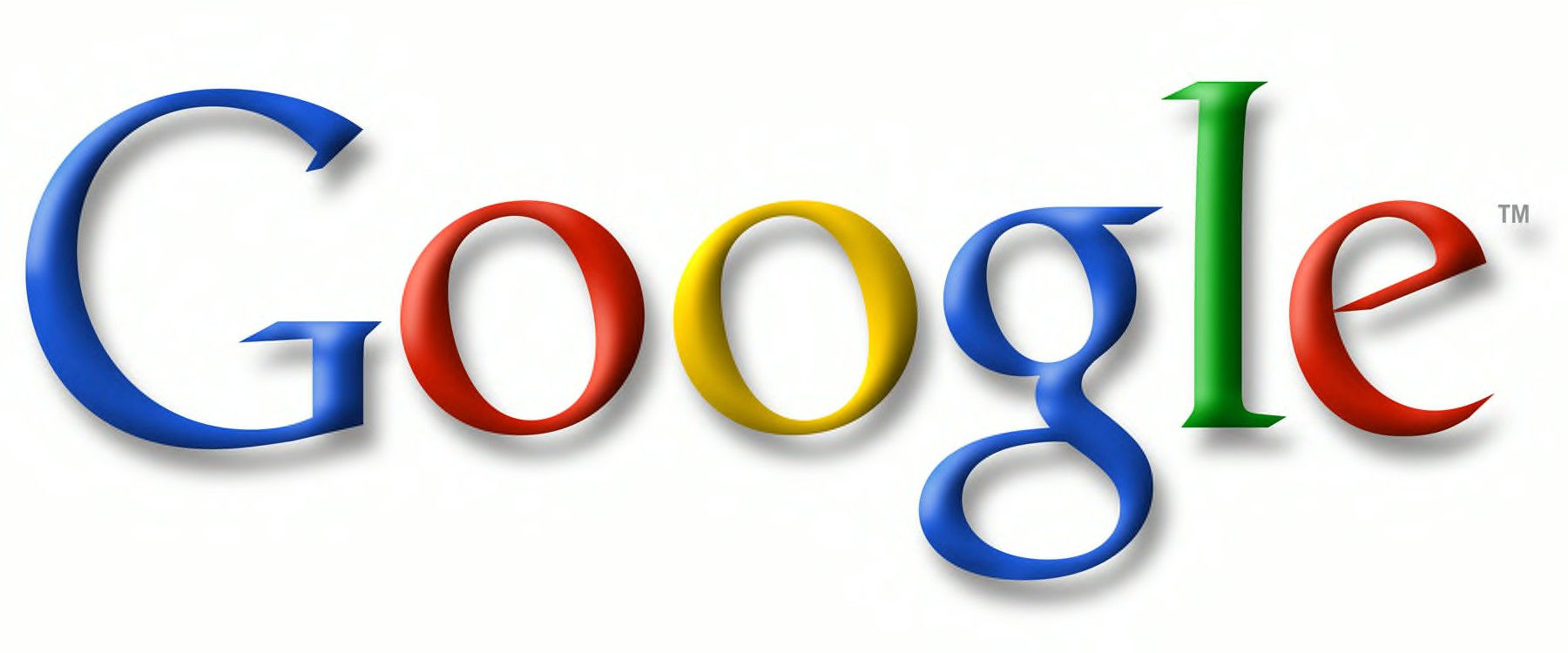 Informazioni su questo libroSi tratta della copia digitale di un libro che per generazioni è stato conservata negli scaffali di una biblioteca prima di essere digitalizzato da Google nell’ambito del progetto volto a rendere disponibili online i libri di tutto il mondo.Ha sopravvissuto abbastanza per non essere più protetto dai diritti di copyright e diventare di pubblico dominio. Un libro di pubblico dominio è un libro che non è mai stato protetto dal copyright o i cui termini legali di copyright sono scaduti. La classificazione di un libro come di pubblico dominio può variare da paese a paese. I libri di pubblico dominio sono l’anello di congiunzione con il passato, rappresentano un patrimonio storico, culturale e di conoscenza spesso difficile da scoprire.Commenti, note e altre annotazioni a margine presenti nel volume originale compariranno in questo file, come testimonianza del lungo viaggio percorso dal libro, dall’editore originale alla biblioteca, per giungere fino a te.Linee guide per l’utilizzoGoogle è orgoglioso di essere il partner delle biblioteche per digitalizzare i materiali di pubblico dominio e renderli universalmente disponibili.   I libri di pubblico dominio appartengono al pubblico e noi ne siamo solamente i custodi. Tuttavia questo lavoro è oneroso, pertanto, per poter continuare ad offrire questo servizio abbiamo preso alcune iniziative per impedire l’utilizzo illecito da parte di soggetti commerciali, compresa l’imposizione di restrizioni sull’invio di query automatizzate.Inoltre ti chiediamo di:+ Non fare un uso commerciale di questi file Abbiamo concepito Google Ricerca Libri per l’uso da parte dei singoli utenti privati e ti chiediamo di utilizzare questi file per uso personale e non a fini commerciali.+ Non inviare query automatizzate Non inviare a Google query automatizzate di alcun tipo. Se stai effettuando delle ricerche nel campo della traduzione automatica, del riconoscimento ottico dei caratteri (OCR) o in altri campi dove necessiti di utilizzare grandi quantità di testo, ti invitiamo a contattarci. Incoraggiamo l’uso dei materiali di pubblico dominio per questi scopi e potremmo esserti di aiuto.+ Conserva la filigrana La "filigrana" (watermark) di Google che compare in ciascun file è essenziale per informare gli utenti su questo progetto e aiutarli a trovare materiali aggiuntivi tramite Google Ricerca Libri. Non rimuoverla.+ Fanne un uso legale Indipendentemente dall’utilizzo che ne farai, ricordati che è tua responsabilità accertati di farne un uso legale. Non  dare per scontato che, poiché un libro è di pubblico dominio per gli utenti degli Stati Uniti, sia di pubblico dominio anche per gli utenti di altri paesi. I criteri che stabiliscono se un libro è protetto da copyright variano da Paese a Paese e non possiamo offrire indicazioni se un determinato uso del libro è consentito. Non dare per scontato che poiché un libro compare in Google Ricerca Libri ciò significhi che può essere utilizzato in qualsiasi modo e in qualsiasi Paese del mondo. Le sanzioni per le violazioni del copyright possono essere molto severe.Informazioni su Google Ricerca LibriLa missione di Google è organizzare le informazioni a livello mondiale e renderle universalmente accessibili e fruibili. Google Ricerca Libri aiuta i lettori a scoprire i libri di tutto il mondo e consente ad autori ed editori di raggiungere un pubblico più ampio. Puoi effettuare una ricerca sul Web nell’intero testo di questo libro da http://books.google.com'1:  T   t qt '13� R. d l.    LlGO-RI    NA.POLITANO�D � L L _E  AN  TIC  H I  TA'  DI   ROM A,:...	•  •	•	I •      NELQ:VA L.E  SI 'TRATT·A  DE!. _ _   Circi', 1:llratri, U Anfitbratri;	-'.(::ON  Ii'E  PAlt.ADOSS"E  DEL  'tHDF.Sl�O,	· ,i1tttore, qu4j confatano  la communt opiniont  · •fopra u,ftzi  t�ogb1 dtll   c1�a dt R_oma, 	1'IB   I L   M  I  O  F-O  G  L  I·O.   '	-0it: ·�>�. t"',3:o.'td.'><IJ.Cl0.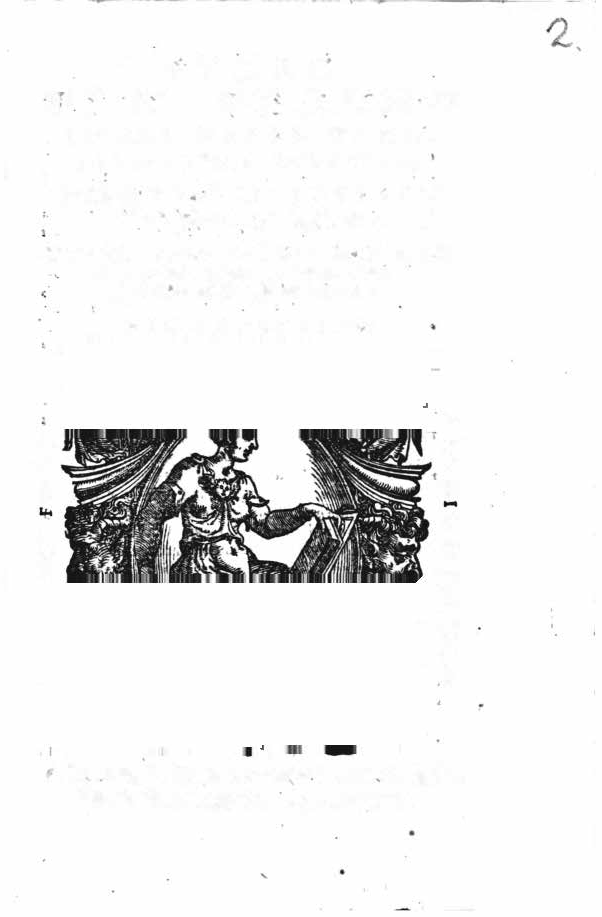 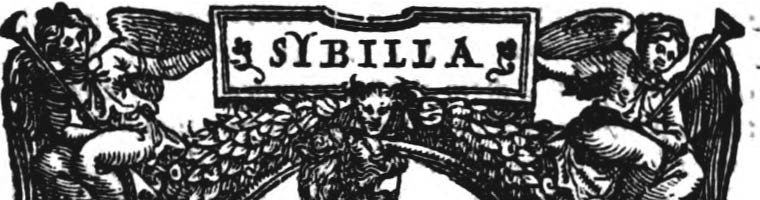 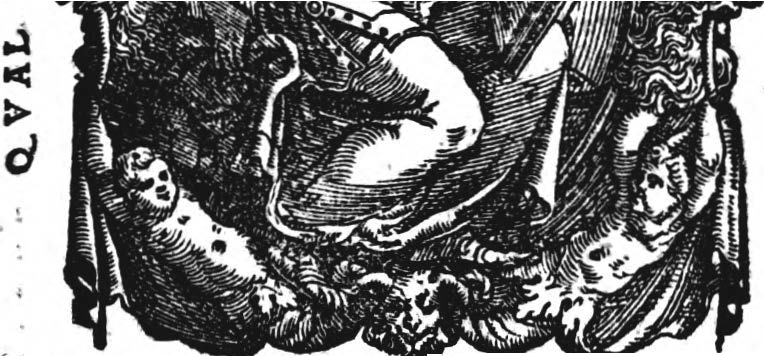 eo�t pr.iuilcgio del fo,nmo P�efice Giulio l I I • erdd•1:iauµrij?imo Selklto vmcto {'tr anni xx •o,glledbyGoogle("',M;I � ,., 1.-V' 9 . ! A.;P A... l I r.r propriot,-c,Ofm,/iclltitclj,imus�ldf• jilius Mic&ul Tl'4mttinus bibliopolii V'tnttus ,,,;;bi• nup,t aponifectnt,4dco"'mu11t111	Jtu�oforum •t�lit�ttm� propri, !"'�"[i, du,H� optr11 LA" tin11,(7 lt1dm1: Ip/a It�lu11 t11m tx L11t1no, f7 Htfll•nico t4iOf!14Cl_tTp,qidt11,g,,.bn Ui,ficqactt't, minimtt, trlUis/11, t•,bll�tn s .non imprtff.umprinuf11e rt inttii4,,t�dubi   flt &111ufmodt optr4,!'4lmodam db lllm,fint nus lictntz, ,,.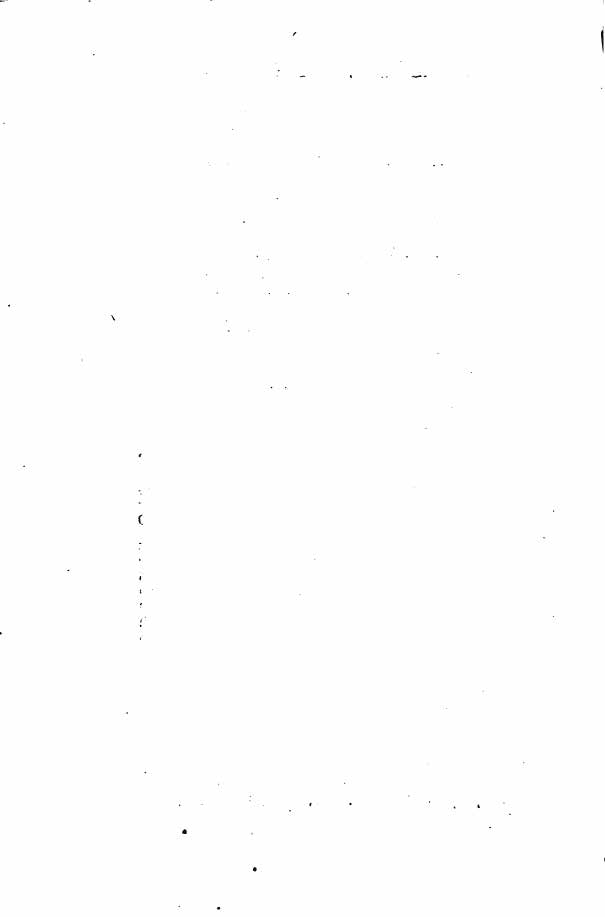 r.,,rinl4"111f',911ed in ffl4'imumfa11m pr�1uditi1�1,Pttnhrtt,.No1.propttrt11.t111� imkmnit11ti conj�ltrt uqltntts: Mot11Ji,,nili f7 urtafqtnti11.tidtm MicbHli •·"�- pr�d1ll11 optr4, J,df,n11s non 1mprtjf11,tt ptr ipfum 1mprimtndll;ptr dtctm 4nnos pof!to,untlt"'optr•m,11ti caiusuM ipforum imprtf,/il,ntm,,• quotunpt/iMip/i11s littnti4 ittt.primi i 1111hl,jp11:,i,,.,,l i611l1is •t_ndi:f,w in rorum •JIOthtm, utl 11l1a1 """'" lu,prtrttrqa,m ·a dillo Micbdtlt tmprtjfll,fltl tmpnm,nu ttntri f!Olflnt,conctd1m111,0' indulgtmus:ln&ibtnt ts 011111i11r; hs (7 Ji,igulis C1mftificltl1l,us,t11m in _Itali4  , quam txtr•. lt4li•m txiff,nttl,ur pr«ftrtim b1Wiopol1s, (:, librorum im-,,,.,fforib111,fub txcomm,,,.ic.t1ont.l11t«fenttnt1«: In ttrns:. t1tro S4rJ[Lt &,lfl4,Ji.Cclt.mHidtt, utl immtdi.1tt/ubitEfts ,.«i• ductntori duciatori 1111rr, C,mtr« Apo/lolic« applic119, dor11m,t, inf11ptr •mi1,lioni1,l1l,ror11m p«nis ,totitns 1pfoj, llo,u 11bfqut 111111 dtcl11r4tiou, incurrtnda, q11otitns con,.tr411tntumffetrit,,,,, intr, dtct■ntum 4" impmfiont dillo-: rumop,rum.utl cui11d1btt ip/or11m rtfpttftut comp11t,n,.; i11m.d1tf11 optr• ,tiim L11tin4,qu,m Italrc11,hdlltnus non,,. prtffi,(V'ptr ip[um Mtch,rtltmimprim€dll finttiufdtm Mt chdtlis ncprtjf11 ltctnti11 dillo dtctnnio d11r11ntt,imprimtrt,, ft11 .d,ipfis,11tl 11liis,pr«ttrq11, • dillo Michatlt imprtffii,f:r.�  imprtmtndll,utndtrr,{t11 utnllli11 h.ibtrt,utl propo,itrt, Jt4s,11t/upr11,&11btrt ,udtant. M•dantts uniutr/is Vtntr11btli hs Fr,tril,us noflris Arcbitpifcopis roriit,; vic11m: uifptri tfldlibfls,gtntr11l1bus,tt inft,rtu t€po_r11li $,!lOm4.Ecclt.tti• Ltgatis,(7 Victltg11tis,ftdts Apd.tol1u,11c ip/ius}l11t111 &•• l,trn11toribus,11t quotitns pro ipfius Micbatlts  p11rttJi,m,it i'!fli,lit,,wt  ,.,,,,,. lllif"isf11mt  r�flifitiu  ,;,,,_ Micbiuli)Digitized by GoogIetffic4n,:  fiaitids }Jtlltt1,,rni;r.;;i;,,,,it,iM MiJ,cb.ttlu rtq111fitiontm contr, inobtdit11tn , t1 rtbtlltt f't"q,_,    r4f. E.ccl.tfi.,flj,,s, tti 11m• fqitls 48gr"""'o ,t?-ptt.H, runs rmred:a ,,-urlorit•tt ApoJ1oTic, rxrqu 411tur:[lllf0". («t m,ilt.a&de( o;,u f11mt)nxdio l,h,cl,i, fecul11n· s.£t · Wi'J'tT, • d1fficilt,	tfftt prl[tntrw. Mot• pre, pri,mt114 qu.tlibtt loc• dtferri : vol11mus ,:, pqio/Jct14"" ,orzt.ittDtttrnimus,ipfiustr4nfomptis ,utl e°xt"!plis tti11111 Ill rp/illioptrib,lr irnpmjis,plt1111m,tt 11ndn11 pror/asfin" iq,,,tl11_mini11,Jiri ,ulil       '11,btri,q..c ,r.,.ti ori-·:1111/1.&. rtt. ur.Et cum 11bfal11t1ont 4Cmfi,ris •d t/ e{ltlm ,)'rtt{rnti1rtr,O' q1t0d fo/4 figniltur,ifoffici"t.Et ,it dt premif js,,siiqf,if' ig,uir.01rwn pt41tn,ttt poi't.Q!od prir{t1u' Mot11s propriMs_i n Am o,mpi Fletisst:T ,111 V ,q11n c.,nwl.-. l11riir II poftolic.t b11ius 1,lmir vrbis 11ffig11t11r ,17 ilntlt,a ptr 11[fixi0fltffl publirtturh quodfic offi,cus,tt ifl ip/ii optr1b,,·) ptr·t011p111r11 i,apnff,M,ptr ,-dme,nus'q•os t•ngtt,.i&/i• t1Jdnn perfoMlirtr int1nu fortt,n:ptt}It	f7. d•mus irritum,:, in,mt 2urcq11iilfrcus 11ttr.nt, t C lltl" .rg,t1t,Pr•mufesomnrlnls  conjllt•tr.onrbus,,:r  ordin4ttom",,_, APciftilzcu,Odf ril • '4Jlltr11ri11•fllcinn1non tbf.t.,,.!•b•s 9111 s,fc1111, \:. ·.	·PLAC&T. I.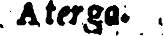 !.."•	NJ,tillitattnomini millt/imo quingtnttflmo q,,i,,' 1"•gr/imo,lndill1on,o8"114,Dir.ll!ro uigtjimntrtu ; Ju Ctf1,b.Ponti Cdtui Sanctis}imi ,n Chrif!o p4trii f:I clom• ni no}l ri ,dom ini luli, d1u1na pro111dentia r..p.i ttrti1, Annoprimo Rttrofcript.t /1ttr.t ,ffi;cd! t, publicatir fummt 1nl0<is rttrofcripUiptr mc111co.lt#Jn Olrr11tu111 Curfoum.M.rthrin11s m4g;Jttr CUrfor11m.ijQ;gWzedby G oog	le:    . '.    ' -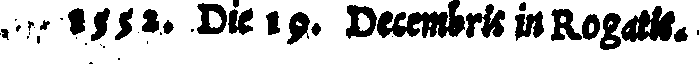 ,  ·-  e1,e fi4conctffo  ,t fitlel"noftr:o Michitlc: Tr-	,b'akuno ttllro ,be lui,o ,bi hdUerct '4U{,d4Ila; non poffaft4ffl('•rc:,nefar-,U,,,,,ar,nt ftnnpdtt ua.. [	loro permifliont in qutfttt ,itt4, nc:in 41tr, qtti ,·;, luogo dc:I Dominio noftro per /J,acio i dllld uinti proftimi le: carte:, outro diftgm di oma .a,tiu,dl om"m	,dt lCirca Mafliino,clcl Citco tl.ar,inio dcU'I l cltl Ciforo pretorio dr{eg,utida .&t.Pyrrlio Ligorf • pittortNapolitttno, r,- mc:dt{munrmtt	C4'ftit dell'Ongari,,tt Tranfil,unid compo&, ptr M. p;e..t-rt Appidno, O' i.. urtd dt Gernwni4' '°-'{11oi confinidd ogni ·pate,dtia4tit "' R.fUtf'entfiPimo daW4' Augu&" nc: lefopraditte C4'ftt (tW i glidr,ii,m_t., nt ialegno,"'phi gr1111clt , ne piu piuolr,Ullfde ptro t c:' tr4ttt une prefmte fue cme,(7 ii r,wo 4t M,P1JT&o Ligc,rt de 'llllticbi-tl di. qm4,cioede'Cird. Tlie.dri, r,- Anjit&ttttri. o- diam il primo libro ddleP"'ctdo/fe dtU'dllticbit.l di Roma pure dtl dttto dlllto­re,fotto tutte le pene ntlld {uppU'4lion {11" ,otmutefas 4o.pero tff o obligao ioffer""' quato i i,tr ldeggi JtOftre di/pofto in mdkri4 di Jumpt.	•. '·.JiJ#ctll  Antonillt GrtgolinaDuulis NoMriu.0  9,:, edby GoogleJ	L L' · I L L V S·T R..IS S.\, · f:7 ReJJe:rendift. Monftg,tore	., . · ·· • ii S;g11or CardinJc,	.'di Ferrara. .	-...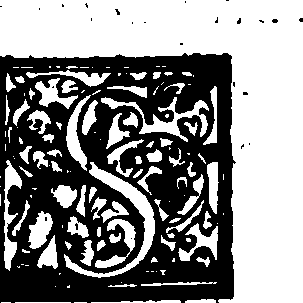 . O N  O•  jlat[ gran lttbi,"fY modern; fcrittortmoltoCU'tfoft nelflrtue,-. re le cc>fo n-,tJ,,f; delf an ticbita dtR.orna, per l'!ftiilre an.ot Uii "enti<ii ftdeg,ie.cofe etertt"· niemorla; Ond'jo iukndo puintoUtilej    (;f',tone uiene J mondo., ho prefo ajfonto 'Cfu,#re infieme per tl benpublico que I flt,dda trattarelli compoflt dallo Ee r:elleNtijlimo M.	Pyrrho L;gort Na politdlto, faniiliare, er fo_'ruttore di V·	-Reu mai/?ittta,(!)" llliiprg?tmaStg MrJa.;Itq_ualec per dare prefto ancoinluce""J:Uat- "'  Ltbrt.,nl'l"altJI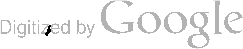 . rgiil,ii.li 'ilarriitiJrieJdf'.fmdn t.JJ le c'?fodttti    1-Ji_&  oma;- 011t ngono queflt duatra'Narellt,ftq,,'6/a·defcrittio ne de'Circi,Theattri,eti0Cnjitheatri. l' Jtro le Paradoffe,quai confutano lttcomn;rune\o/f(tti<>ttefopta clfilerpluoghf4ella Qtt d{B.o ;f4'endof auttorr-t t;lll1ent.o,z_	te C<>"Q_/iere gI'errori,noltt.C  P4/INPJf!fcriffl#rauoluto por'(e lecofo ilt uit!,J.r>g,o per ufl a.ltr'o:>-to '-' legg.encloVoflraR rxtn,iisf er }l/'.1lr(s fim.rt· S;g,,oria iitdrJ..per-ft probab.ilifue r4gi_oni Hora.110/end'io dare allaflampa detti trattardlt,, ·(!Jf manrlargl; fnl11 efatto ilnome elf a/ci,fiq fignalai() S,gn<?re.; er.aAo  mgegno, c'habbkt del/e:cofo.aitticf,e,(7 m"_·derne cl;·R  ottt4_ ottima. .intelligcnza.m'efouuenuto,Voflra..Reur,:mdJ:sfl?'	a	/ll,,Pr:iefima.Sigior'!.,&aitJcue1Digit"ed by GoogIero cottofcitore , o- fi,ecchio a'infinite fcienze; onde ufcendo fatto l'honorato Juo nome,mi rendo certo che uerran no ad ef[er tllullri , chiari prejfo_ guJunque'Principede/ mondo.Voftra Reuerendg?tma er llluflri{?ima Sig,oria /idegnara  dunque d'accettareiipicciol dono de! feruo[uo,slper hono rarne f auttore,come perillujlrare atr/ co eJfa opera coif ombra dell'llluflr!Jsi,no ncime foo. Et aVoflra R euerend!J?1m4er JlluflrifimaSjnoriaquan to pi:uriuerentemente po_fjo· , baciof ho norate mani.·DiV.Reuerend-• (7 lllufl-• S.Humrle, CJ' 11ffettroni1ti/?imo{truo.Mkbdt Tr4m no.og;:wdb,Google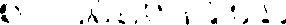 .• I•••...... '     .    '   ., .-,· ·  • '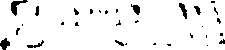 ..;..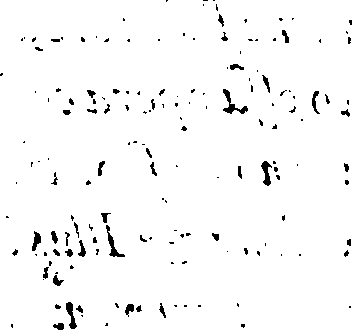 o;g;t;,ed by GoogIeLIB.R·oDI	PY R R H O·	LIGORIDELLB ANTJCHJTA' DI llO.MA. tll!t(l_\'AL   SI   Tll A1'  T A.	D2	l.	.CIR.Cl,   THEATllI,   ET   AM  P H l■-   ..THiATlll D,i.SS"' CI T.T A'.-   ,I                       .    ,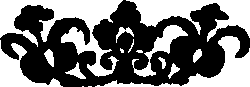 '	,.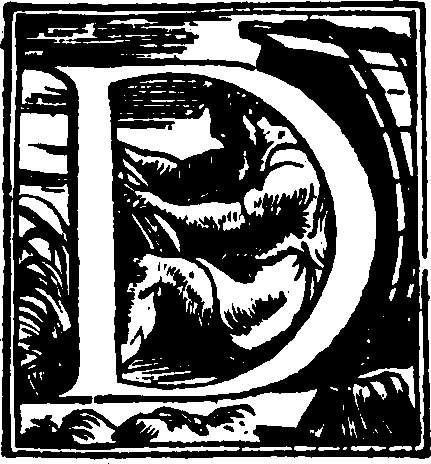 OPO f"-'ao/fr• to, qlMlc f,4'f, I, fir• de i Crrci , fMI, .,,.U-1.c  i  Tlit.m,f!I'q,,clwd, gli Anrphid1t4,,. di R.OU:di CJl#Ui.,.. 10, ffli fotrOIUDO intiea ri, eJTtnd.OIIIIII -1ti ill ffldllffl'd o&..,.,; US,rumc.d>e piu rojto s'intfadt p, uw d>kioric. d,c CQII'4li cdifidj Iii fono /1,ti &t llfl84110ftCIfo,-o•Jligiodbno ,,Le di Jon ftdrinl4>)	A8i'lfflCUOl,o{, di,-ttcrliils M'W	•    i# 4i de{riltre, in die ll,ogo cl, £uitu• cin a-,C,. 0:cwdu furonocafit,ti.ER. AN 0 ..  cidU'!f" ,ntiqo#talc.ia R.OWd ac.  C# ci, dttti t'4 Gmi Hippodr.oai, dr ,,.Ji iifi•.noNt_. et 1lpi#Wo a .fnl"4itldti dri•A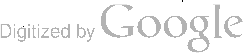 _,,t1JJUftimo, c _ggUi Git nomtfi ,Lite 'f"ltC pei- ne .M.nrtlic •uq gu f ,ii l>,t:a,no,er rA!ltf!tlllO, co,nt "'' {uq li,qgq b11b6idmo dtttb •   Non t'1t1imedto alcun bello mg gno ifi notatsueff o lfu,gp,a..4i 4ub e,cpe fe _ j teft_o C4ftffl'0, 7,u non ·"" dltTo{m.tto t •s amp.,r.a ,1no,ne Ii  '  _  :	,k4(c retto;	cbe if·luog ii'Md1'li4 mut,11,ao dut 1d_ttt't Jidtbbitt letger M "V""R. c I A:tro,undofi cbe ii mo!dt Auentino fu,gi4 cbidfndto Min"'°:c,- ,be nel Circo lte/fo erd un luogo con[dgrs,o Murcw,come·dice Tertutu..no : er oltre,cio un'ala triitt11pio 4{ 'Vdit,t ,'cbe p,n- nel detto colle crtt,fu copVJto:· focome io ,fuo luogo bo rttgiOll4to. Lltondcpm,,i,coc L duhbro{opri, do bauuto non fia iso  mofo/ofenu•r1olto buon, rigione, er fonditrnento:mif?"un, i/fendo  ·11n t gfcritto, pmnci,cbe edi M.  Bintdttto Bgiod.Spoleto,f;uonto cofi ndle le m Gmbe , co114Ndl,L4titrt.trUClit1ftirno,douefilegge M11rci1t,Cf   no,sMdrti4, tome p feggr e gli ftttmpdti. In fauor ,It•pd& tlltt4ui4ft patrct,6t dirt, cbe febtne e uero,cl,e iiaonte :A#rn&ino-P'	- .Mur.co:cr dit ii4 iltottpialfi.vmere ; non p,ro'fogue,d>e'4114'1,fi deb. lit· chi.anari.MIU' ,CJ' np,s Nittrti4, cffendo tp,,R,. opinione.,p,u toio .find.uin Mllf :t. ingeg,ro, "­r&idifqitto,t..'.Pmiodienon trouodofi dMt-.tort idcuno,d,e (4"i4 mentioncdiddt4lfldllt,f4'MoG(­/todoro,t:J'•	egfi MIJ'CM j  flr11U-cef• pic(rc il- flOl,rLa&drtt nuouitmelde dwmm Mrmiit.  Ne ('dJ" #'1'..'4fl-e• "' il.ttflta dio.ftiourt fol{«1rrltt9,p#J'i.rng;t;wdb,Google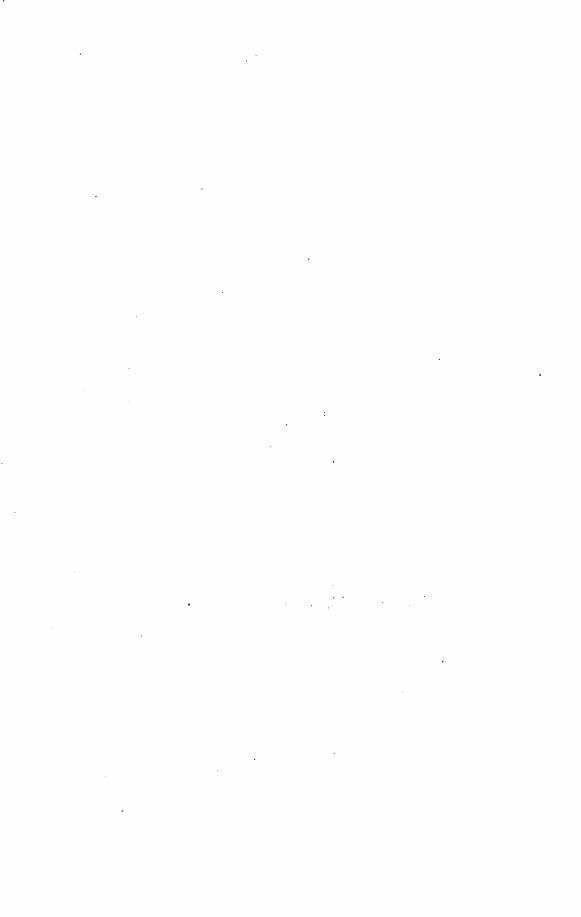 die ftlldi de gli ltin,,pdff·(e ntfono infino ttl Lorduta dilti ;tldCi in q,,el l1ogo L,nno Mati4. Stnl{d d,c no1t ci "'4ffC4nO	di q,,tfli, ,be{, Uia1no i,n,gindlf4o, bltut  e ii name• Martid ddttltr, ori­pt:		clieeno,clic qwn4o Romolo,o- Rmro,ptt d fO	gfi IIU'gurii prtji llmntrO Jlt mlffli, 9ui1i ft, ;J dclw loro �•, L,qwltfini po1 ntl Poro Rea IUIO,clode ptt uolm/j,4rtirt fu uai(o PdUftolo,�e'fia.pmto fnnan:ti, ;-Rojlri, come dice Dion,fto, douc� rm Lione : O' d,e per cffereft,t, 9Ut1Jd Id prl• tlM 11caffe.,nt, d,efufftf,n, in Ro,na, Id ""1e,do11ull• terllindo , prifeil.neine 44 Jlti,rte , Dio dtlJe batuglit. er di Romolo , O' di Rrnro : o- cbe , IMi pno pjto eollto fie conf.gy.u. llchr L4 ajfai tltl unifi•-..,e  Tuttd#id non�eq11tfttt , O' tutte  altre ,_. tolto �i, dduttc io nraccoftopiucw uolentim ,U. opilione di coloro,d,c ltggono Mut.. Mur-d4, &be q,,eL u,D, dirittainmtt fi ,&i4mdff,, tcrto;, cbe elld "" 9uild, a- non nel campo M� rJwnno poft.c i nrodmri{crittori, ,�e, qucao cb•IOi u°""'1no dire.p,   ErdUi dopa il Circa M1ftimo ii Circo F£mtinio , iJJonle<fi CdJtaritrd ·gir41Ufo ji fttnUMd pn-Lt contr'4.f Mtt""°il""ll bottegbt{Cltl't:&f""'4 tl14f, ii fint uinno aU. mo/fe.L'"fruru, gir-o:tr, da.p;.e«, de' Jlln'gl'Oli.1\14,M;l,io �dimlo.f�.,_,.tuJ-r,. l,,o'go•'   A	fDigitized by GoogIe-· .•itur o circo rraAu orueoDinlcdmtrole,.'",4CdPtO  a gli borej di ,S'1t4iio,14 4ouc  bogaidlJ,-	UIIO o elifoo in terr, , mugli,do a Uf'"'eri Rita,oglipl,,ci. Bt fohenc ie non. poJfo ,fferm•t (non nc J,411,ndopu,{,gno,he tdlltO)clbe q,,cio h•ffeforr,w 0tco murafo'°11 &Tttn fJ,du t t	fff I(, f1,4io. ""f'IAP l#U CF Pf1f&ilf ie,ch,nt )MIT 4'tlf,r4fli dn.,o ,c1ieGQtft. IMogc> {"fill4 .t •Jo "I,! ""4W, u de' pod,« Aptllin•'i IUttr.-,._,.,,.11111tecbe'l Flttnti,,tio ,r,perrilo ckl Taimo, "'fMIO Mr,teq,# • Etpmflr4Jci,n pop-ef,6, dirc,c&, (IOIS_ i co{ii ucrifonil ,cbe""'oluogo f,,ffe{fMrllCnte•l,br,toptr Ii &  ,{tf4itUH>,tfl4'1tdoitT-. rt uf"ndo f110r lW(IIO letti> inoncw114 rlCim fL,n,ia uio to ii cia,npo Kfflio , a' didJsdio ii Circo.MdftiRIO ; dt\t{o,he k iiaoti ■on pot,IIOO e/J'er•fifl,effe,c&t f,4fc ntr.t/Tmo un'altro Jugoper cp,clc°" to(olo; Si riffi-.cbe C'.mo.cbe trd trd  '4por tAColli,u, uw s-,i..,,fmMMi,mcori·pcr41'riten1pi t}i giiloc&i p,,Wiai .p contc colt,t ,,,.r&iftn,t::r pa ldllttorit4 4« &fi 411timi. _Ne t{,rnroni • i 614rtiri ,U{dn Hieronimo,CF di Bedd,auttori a,,r1,ggt;,., lldi'H int ,chrc,4 fuo,dduport.c S,clcr,, (N,ono l!Wtli tali 4tla,nto.{tf/4,w Mriri,{O#a f Iltlpfflf) di .Cl4udlo fccoldo A bcnclif iuuao DOit,litc{Hori  port.:111d d,ntto.at _,,., wggtn.efi c:on cjJitto,cbe qwft- Cir.co d,ef,llogo, CN &..wno ddto.h'.d L, porw ofliw, a I;_Sdl.ff'L	..J14'1roeirw.,u	Iii pi4o;g;t;,ed by GoogIe,ttlA;,.,ldtdcosi ,£if gl,,odiAg q,,;,,;ff,tt,,,,,,,o. L'origjnt •• il..fotsumc tliq,tfo;aaolloft-a# diligald,.cb'lo h.Mi414cto ilfl't cane5ncnbopotutoitfao,i Nl'dfflnfllm • I.agoin q-Jlo h6roJIflbttoCirco er,nd V,tiQcno, miarbMPaII Gdo,e, di Nerone:...  er•qr,rlhloOWijioIilfmfO TbefMioo,ilqut{M ffMi'40.e-.     gNto in cp,dLa.pat•c  dow._,Jo IMdiaro., ,-,,411lonOT"lf Alpio,c,'diT ainre dieCNl,ldtm LdinlA,ra{CftO dA	inMglMt,: O" '°"u oi·W iiatopi1' bmg4'11att ditto nrt libfo, ,Jrr trdlt,dtii.ol,eli{cbi. u port, Iii qs.eio Cirw	Mli. "'14ip 4i s.Pidro c-,  ,Janum, d, fof«10 troualei UIIIMtnti ddlt untitf 4iq,,,IJ,C4. feprilldtr,cl,,{ono pr,Jfo,11,cl,itfd d,11,TrIIfeffo Circo er, pc,di14 dccl Taierc fi,oriddL,port,tkl CiJ,rJlo diitro ciU. Mole d'Hdei,,no ne gll 6orti cfi Dolfliti4,dtlq,tr,l,Ji ucggo,,o molti ueiigq 4" u p.wtc didentN>,,ntfw uit,N de i V fCd grntifJn,onri.Iii ROIi.mi. vogliono i modmli fmttori,clJt Prlifir.it fOT'c cli tJ«tJto Circ:o fiieN,r:,.,,loro opi,iio,w non mi difl,i«r : ptraoc.. ,...-dofidal Nf'Odcl Cira'° un{o I• .MDlt IHc1bimo, fi,rono fcopnt,Jt (ueportt: ntllr r11ine 4tll,qulli fi 11rdnuno ,mi ttgolonidi ,,,.pitdi ptr ogni Utr{o, do• crano f ntti i,Olli 4,-..Mdridi ttrr• cott.i,,bt gl1bdUfU.iffO ldUordt co i lld mi de iCon{oli,cbedhor4ncmo fotto r1,,,,motliN · rone,c:r d'alcuni in dkN tcgo-lcpi11 pcdoll{«to rJJt1111A	iiJDgo:.edbyGoogle-',  .,Onlt il/fia 'llfflfo,al,-,dtllt'1(I, puofm ddla{uitarigint: doi ,;he fuffe principi,do 4' Rerone..o- finito da Hctdridno JoucroRC Nmmct1 (dctffr. a-·Hctdriao drei•.1ffe. . •. ll {tttimo Ci"o crie d!a uid Appiie,tclijiuto( f«Oli. io Popit&iontdtl Vulgo )d4·Antonino Cdr'""'4 CJ' e qutllO',che-b g di.e piu:in pita.:o- piu inticro ditutti gli· ,Itri , di U 441Lt C&ieµ df fen Stbd}fi.mo,delfMllWbfdmo poito amo in quejlo libro ,i di{egno.    ..1:. L'ottauo Circoerct quello, cht l,oggi fen no.me,._ lttlt1'tindtofuor dtllt murct moderne di l.1.dall,' A"'pU tbtatro Cajlren{e di {ant4 Cro,e in Hitru{4lfflt.,f'OCO. iifoofto dall.'Aqut:dotto,,Le pottdll<t{opri,di{e tf't Qt. uli,o uogliamo•dirt ru[«Ui d'dcqutJun fopr,r1dtrf,llt i tntdtfimi-mbi • ciot dtU.'419114 Iuli.:f, delw Tep,£,.O' ddld M4Ttid • Vtggonfi grie1"fiftimi /'cgni di qllfll. ItoCirco,doue &orct fonoi pe idi!Nello Obeli/co be. er4 dtdicato molto beUo , u ornieto di figure dtUo. ltttere (ttcrt de gli Egittij: a- ueggonfi in patei a.· l#i,cioe gradi,doue·fi ft«u.{edtndo cluedcre i gi,,cd;. fit.tti ,on molt, rncegnificentia • Et q	Lcco{d{11t cos,c&iard",nonclimtno·i    modtrni{crittori-non  ncIMn./4#11 mtntiont alcun,,non fone ejfendo-dccorti.'... Et'4Ui ancora 4i piu d nono Circo.,Lidm4o d.P. Vittore il Circo di Fiord, perc&e uifi{ctctll#IO i Flo­ rdli: et queffo era{u'l coUt Q.Birinale,et{,condo£. a.lfUnt opiniont,tra l4 Vign, fiatade; SignoriC4Tr4i, er ,bt bora ddl'1Uullrifl,Hippobto{tcondo Cctrdincd cli-fffi'dl'40'quc "dd Bo  .,icc"1o;g;t;,ed by GoogIe,;Vt'll,,._oltr,· ao df:&fr,lti 1#fJrif, 1£,	a.l!J' p,r I, Ville'4att-o.rne :. "1111 c·q,t l'fUOdO}CirO'  prt/fo"4a  T piollo cirOl1'crt 11dtoid.Prnr­ ftifk;O' 4•1''4'tro, chfi,d, .,I;cp,.c.dd· s.. s,h, P.,,. IOJNU4"" Appi-.o- PArdtitirid. l tpf41i ff'lfll forfc P, u{o d, i V optr lico• ti 4c i.ti41oriMi f,mtNll: tff,ntloin CJICU,,ogo gtdn _,.todi fepoll11re • ll• mi fi, mdm cofi Lt frctte:t;t4 ltft;._,,14 f0'4 bmgLcc.tt, non Njunte dd un,orfq di '41ld1Jo •·  ou,i,cbf cp,,ndouGiui& fr, gr,ndifti,,4to pat{t) J  · forq Rom.no non s'ddoptrdffe pill•'°"prinufa """""i&tdli tlJmini.pw umollit•-,	,&e ogni Loromfin•nte fie clolltll4 liifogno: ecutto {t il morhl non fuffeiato1,uoao dil41 fOttdtd,coe niff'U4111fflU fi do,uffe fdre Im tcdt dff'4"C. ,ci Ml Poro:come trtt{ohto farfi 4qu,i,d>t n,no po"f,ntinelw citt4,C, 1 gr.aC.pitdlti , ('tf' &o,iorp-gli iitluogo p;,, ,tltbu,a piu fegntd41o.	.-. · Hdflffldo infino 4q,,i detto , qll'1tli Cirri	iJtRomd,c,' pttrLitoltjs•i (JUdnfO ,, e parfo conwnirntt-_paffdf'tlflo &or, 4 dire di iTbtdh'i,iqu,U furon qwfti. Jl puno Tbt4tro fojUCllo di Pompto M.dfJfO, ,,­ Tlwmo n-tdoio ,	ful/e, u'""' come ,Itri b411no,,. futo, Allp&itie4'ro• Et d,; cow{,4trttrd. It rtliquit dt qu,Uo edifiao1con giuditio d',wd,itetturtt , Utdra  fad tntntt, ,&'egli htt piu formd di T&tdtro, cbe tf Amp&;. tbetttro,Et per;, doNUnque in Pli,,iQ,o in ,ltro{crittortaj"lr.Olld i,qfto TIKRo in Nf't if,&.11f Litbt4t1_'   i a•..	i\	iiij    '	'IDgo:,odbyGoogle.,-. tftrri Mfdto'('4Jl fcdfo costp,rfti,,_, d df' tr,.ifU!ori, fT {irfe clflCO·per L, P,dfic4 O'  gfliaOllt,ffit     1IMnno bd,Mo·di tot41f. fdrJicil.•··•. <l,ue&-. Tfwdtro fr,etlijiuto inbonort l• tdnto bffO•diwanfcdoJ'o·lihNo. Etuogliono j IIOil lct'ni{mttort, tilefaffeip,eflo, f ouiwiigif•ggiat• nell4 ufi,- de gfi Orfi,n.dlna ii P..Lt«o, di Cdmpo cfl FioH. Jh&eoredo pwr•riitfeni L,11114,perc&eina.,-o1M form" di Tlun> • mr•ltra,• per,&e in/ino1qwl luogo jijbndell4 il-Ccunpo.M4rtio,1,.,_  ilddtoThtittr• f- tdijiuto.	·_1>6po qwio trd 4.Uo cfi COrntlioBdlbo:del g,iM IIOli{dppidnro il l;,ogo et1fi ;pp,mto, ma per q"'1ftto 44 fhoni dllttori   puo ritr,rre. 11,ce po/to cencor elfo nd,. rtgiOllt del umpo M4rtio • Ptrciacbe uolendollifofind uolt,ce1ebrm i gu,od,i, fu·in un fubito·itiorJdat•,£d Truere,in modo cl,, funtet/Titrio trasfmrli .dtraa•:come &6biitmo ddto ,ael lilwo de iLudi Romdlli.PVittore lo mttte no11 molto lontitno t£d Ctrco Fldnnnio: Er;ari ii T&e..eroLdpideo dtgdto ddvittrullio nei ·ft,oi libn dell'ArtLitetturce, c,-ricorddto cencorc, dd P. Vittore. Alcu,tj uogliono,cbe q,,ejto"fuffe Uilo dtlli "'{oprtldetti.Met ionon lo pofTo cr,dm,ptrcb, Strdlone mette nd CIC"'f>b .Mdl'tio trt Tbedtri, (7 ""° A•pbtthtmo , di q,uli tre Thtdtri Jtimo che runef,.g; qutfto Lapidto.,, dltroquel di 'Bidbo, il t o qucl di Pompto. Et cht rAmp&ithtdtro fuffeptr·dUMmt1cr• f1iDo di Tauro sunlio:ilqwle;fecondo ,befi tro,w c,p p,,lo DioMifu" luit4;/iuto nd umpo .M."11io. E&o;g;t;,ed by GoogIe_...,,IIt0sl iod lttfO (cortef,fflffitntt fMnno b,tc, I .Modwa li)«lf fr.clfo quello•,Lt e ASdllt4 Cro« in Gimqtlii lairmc. Et{e benc inlfbnittftifi tro11.1 Tbwoin uo,cc l AmplJitl,e,tro , primitrimrmtc Dione lo nomin4A.-bemo, o-cbi ms rimeii i'buom tt/ff.O' 11Wflimt cp,tUi di P.Vittorc {cri,tti	pmn.,,trOUtT,.dc tlltti q,utt,o q,ufU tdi/idi ,r,noncl umpo Matio ,l'utao d411'4ftro: perch, prim, mate Ii tn Thtdtri,di Pompto,di &lbo,U if L4pidto,c, ,ippref■ F,nonrind p4rticoLinntntc r Ampl,itbedtro di SutilioT""'° : f	cbe qutjto di S.Crou e di midtoni •etfld1o 4i Sutilio "" di mdf'fflo,,omuflrr,114!)iont, . .Erai ii Tbcmo di Macello, poftocoin, dice Slit■ lonio,{otto r Ar" C4pitolin4.{opr111 dtl q,ulcft•boggj rdijici,to il p«lat.to di s.acelli.S'4111'0 non contmto diqueftefabri,Lt /faili,r,- forIfft, foceun T Leiaro, cbe conkntlU in(t tit {unt.Pun.t di ftMTmo,rdllrie di Uttro, l4 d'ieuorio,r,- d'oro, a do{olo per u{o di F""t4 giorni. I>t:1Ltq114l cof,IIMbbidfflo ,ffdi ritgionitto ml noftro libro de i Giuocm;O'fefte Cirunfi: nelq,ult {ono r•ccolti tutti i giuocb;.ctltbrdti 4it aomolo pe·r mf,ino Probo Jmptr"'°"Etft fopr,if collt Pidatino un'•	·: dtlt{ i f,llffltiont ouHio rriTrifti,ci cbi bi puntodi cognitioIIC  Arcbitdtin-d,lo puo ancor, boggicfi utilt,rc ,"'4riftimifegni. Et{ebmc Li'formtt{114Udri4 •lqu,,.to d.tcp,clLc d, gli11ltri, nondimtnof, uedt11pat4mtnte effm,dificio dt1I giuocbi,fl come mosl-raremo ntl di{rgno ckllf,ufi4,u4cb, c f luo&o por,e■o.·· .D,g;t"ed by Goosle•'Vlf4troT tdtro ,,,-, lnio'niin,uto in Rollf4·d'fi,, Murfiil'f"'lt' per orclint dd s,,,._ {M ga4(le , "',., cltrouefi rd«Ollffl'4 in  ehbro. .  ..      ... M• non s>df'P"gdltdo ii popolo lliiuitor d,l nroncl.drU,4Mt fop,,a,Jttte forti d1edtfidj " gi,focLi p;,l,lic;. H'•ggimfe cmco1" ta ,.,be fur.ono gfi.AnrpLitfJ I comee fllf"rbifiintrt Molt,c&e  cbidmd uolgotn,ntt ilCelifeo; di{egrwtd prlmd I Auguio, er alc,ai, m dopi> edifi,au cLt.vefl,,/r4no di {dJTo l' burtinQ. o- d4 treldti Cintd tla·trl coRi; ciec d41 Pdl«tinoA,J c..· li«,,c,.-d41PE{quili,,r.,- p.o prtffo Id Suburt,« leC. rint,do,,e,.	fm,no &i«gnidi Neren,.	, "	Vde/me rm'alt,o di form« ,jf«i rninore l.fa,,t« Cro-­" !ff·GinNf,lcnrme.q.llo che d4 P. Vittore cetftrmjt,tltlqu,le a{uo tu.gofom-:t.	,Oltr,·t1fque jn,.,rer11an• ,tlifiuto Jttf' Ltuw-Am­lid,'ioe fuoralla porta di {.m Pcmcrdtio.	,, Nt "4Ttff'o di ragiOM'I a at tfi-queao,«lq,,idtflildo r,gionr, tante,dico dt A""bitbtdtro di'Cimc!,. r,e,ilqu,de m,eftreut.lmentt fi·compo1tt114 di due 'F&edhf gillnn.i ff114lt t/]CJsdo-di lrgnamt,dopo eJTerfi{epdra · Nfflfftte i,,cwfcunotI>efticrlebr11ti i-g;.bi{ffni,i,•114 ltuuale,	It(et•,uolgrnda f,:4ftlbtdu, J,ciof i Cllnti.{op,11 tlwfdftlim c:c,, tatt:o il popolo, {t.•,1'""""'1,o, 0- f«Cf14d1J() Le for,rd dell'Amp&itl,u..lro,in modo tdr·dltqutlli,1,c  poco""'11ti bdUtll4IIO1tote feiomat M tTbtict,;,f , 	,,altrdmtn.lt."4{	-.,lfflldltO gli ,bl,i,t.,,.,; .,.itrc cofo fimili nr   be  ca•<.   . ...: :	·Dgo:.edbyGoogle; •, ,.'l'llc..	(o,,_.(orti'cftdif,dJ,.._,6w-lltllteor""'4u per r'f'PTe(mt4rc i .gitlodn p,,l,IA w,'Jll41i ofi ctruui di mitig4"e l'iTd dt gli D ,o j f•mllffllor•e dtl ,qc,.eto dellc Wilc.Q j celr6r• 11110 le PaliJ,e per£, mcmoru 4"1'edifiutionc GR• at,o per Ii QBinqumnali, ,s  pn.h{ffo ldfi.ope,Ji-,/Jttg;m   con{dgNlit,u di 'J"•K Tenrpo.operL m.tione degli edili,o per IJollOt"ae I gior.ni 4e/Ae.,., ,fiuit.c   gli Jntper.aori.o.pcr li uoti/wtti p,ra   per L,,,;u°" de gli t/fmiti,ode i Pr  i,ti.Pft'. dripidcm dtl popolo • I gi11adi prirKipi,l;,CM f, tf#plel M Circo,er o i oorfi 4t i rdlMlli"1n kg ,"'.'°" kbipe t doc.con ,xi"'•• add """'1i. Di,Lefi iiirA, bd/fpi" di {oUo.41{11t1 go•.Erceintorno Juc4UU del Cireo flt ellrlpo•u i1,1ci	rq...1,di"""' 11altii iriior iale• combittteuano dtlimceli Jlfdrirti , come Cocodrili.port-	Et non ,ontcntufi4i qu,/fi Pf'"'1del t;ir'°.f,J,ricctrtmo NJJcLetU legna,e, fuleqwli il popd, pc,teffe ,o,.oddintnte {eundo /fm,	uedne • Be,tontlotto r dtl Teunein 11t11t foffe, cbe ntl •• q,«l luc>go erie,td{""""'110 le Ndllmd&bit,eioe h.,tu. gJie ruwli,con 11411i di tre,U di flldtro ordjni.di ff1lli. ll'J""l lirogofi crede cbe fuffe moCllle rddici iclColle.ck gli born, la doue Lor,e fat, l11ft,444""""',c1'f.d4'l4 pi4:a.1dtl. popolocon4Mce i p,e di Mon'"4Uldl fo• Q..utui primd che N_i fi f4etffe cotiil.forte di /pctt-. . ''°Ii,{oleu4 effcre il bofohetto di Ct{ttre , cbf cam,dicl­'ll(torne.{,4 _doll4to 4l lo dd AUpio, QlliUC -o,g,,"ed by Google...•,td,it,doe luog.i id NtUglir""'4di,erlll0 inll•, ow ,tb, p. Vittor.e dfferm,.QJ!dtroncka,po a.tio,O' llf4 ndld ngione: di Trdun..	.-   Ne''T&utri Ji; f•e1 Co1tlt<W."fYdp,O' S­tire.Ne gli. :Ampbatbtdtri mostidigWweori,ouaft di for°' imi ,mr1,U..-   Ho«.rd·pt7'*"°"IMbbiacl in dM- ao.lritilni-·ncD>rno t dtfeg11id1 gli edificiJ {op,dllltti,o- ""«lir.o notdtt tutft i gi,oc.i,.c,rimolw,. pcmtpe, di, glicmtiobi fUdtJO>diurrfoimttin diwrf,tt■ prfmi non ,ft •_oi piuelM in ae"'"""'" chtub tdijilitfofc-tfm,, O" fM'{ortdi S­d	t	/ l,re{,nuffero..	.•  ·...uifi,..·· Vn'irtn&fet'k d"lifi/idt{inrilifi,i,s Rtlff.r; N•{ow ,lktoc,, a.CJ' ....We;f7 """" /orfffd.dJ Circo..:.	ENUioltrc• tio•	--,r41w. wogli Mtott,w.,;J;'efgni,t,ortdt,.tffed,t,Id iaut)	e,prmdp,d111de'ifx,b,:Ol(e-flffe,atddld  fottitlll re.,mo.d ,Uofcopmo 4•W dtfqU4ltnor,s";.,,_. duto udngio:,bno, ,Le mo/fn,..,,-oclid;e-fiir,N cglifufft.. Er• bmeu,a ,outl'uogo nclCimr ilcp,cdt fecondo Suetonio cr4inpitu,,l tenepeb.NllnJaL4 cuiform" fimoftreri difeg,hft• ,uf	,.cwVittruuio de{,riuc d,u,u{dtlttdifdf'e inGrcciir, pn..{rrritqp,,blid i Onde{rdttmdirc ,Jwprcntlk/fe ii .. lftlfo qu,llo di R.omd. Q..ui pom&be: al'1ffl0...,.. &lwr , pcr,bc V#eruuio·	4',to tfrecdti deiDgit.edbyGoogleCrd,c,-ii mto rnodo"1l, Tlrcrnr,,cioe MlfliS f!OIIM6ic .nco pmicoLmnuite ddto le rrgolc 4i ,,.U.,.,.,.,cfari"1cJc rcl"fuit dtDt fldli fo •uono••• in grcffl P4ftt 4 i nolm tempi, tli,odtllt Tim-• Antonia,u  Dioddidn-c. Mct,bi confi,ftra, ht,s, '4for,,..c,prcporuon lorot,rOll4T', ·,i&u U.non·,WO diffemrtt 4A qurlLc dt'G,,,.Jii.ae {oso 44 Ira 4t{ctitti: Per i°'b' -tafi in f'Cltc Tme, totllc11t 4 ao	i mtdtr-,i appitrUIIUltti:fi'°""{ono_ luogliM c.orji di c.flUlli,14u,rrn,,i,itdlA,lottttrt,4"b"gn41fi,O' 4dur,a tliua{ttrnen, tt l'i4m'tf'•gill41l4o di •c,4'1,,e AQo giadu,i,fpnunr, CJ' di,  i41coperto:tO'4'1ofcopeno.Ji•4nq O'"1'P,,jfo l,,ogW" tmtr 4e		(uoi ,,,,,,. aolti,Tr4Ji  fi	Pin4,otccbr:cr flftri4'Ui lllpoltctijdd/poglitru,fiptr tra"' ba. g,,i,o ptr41Jdae 4fQtt,cw::, Coricri,clou, idl60lo (f 4on.trfle: CJ' Ej,L,ki,•'/1f'•   i.   tti:fenu;HJ11i doppq, d•	tr40 dMt Ldconu,,4•lltmo'4d·  j.o,n,of,rfipn-digff'n,C-.diro •i due Ttfidar.q , .C ,cl, I di,,:Frigji,irij• clar{tr'IIUl4M prtempntrU if '4b-r,a per nnfrefcafiic&edd lidmodi  fimuciradmafY '1'""4 i110,"" p;u.,­4't f11111t1r ,fY diif"""1,:f cbr dr glidltri ii fo,itiluogbi 44,Mfcggicri,O' dd uednc M prtJTo,O' 4't lontao.uneU.pi,w.o-negli&orti, er nr 6- [cbctti.fl "1111t colhmldrono i Grrd difmt	.Le qUdli u(eatt,,c,-4ltre apprrff0, furono4' iiii,,,a,a.-;f•.o'-or	fiulff ,..pi/HtwDgo:.edbyGoogleliif."o- r,!fflidtiottt delLf g,iloro,,1,t	illi po li ,oit tot4nti{oL«i>u paffe temped col	qc,tlli kMrli,frtno., er alw lal'o iione.		'	..	)} '.	'  t,   EL  CIR.CO   MASSI.MO.	'r	B po thord di Uenit't Ju dimoftrdtionc MiI·	Circo Majimo, ,omt pri'!fo & priut1palc cltutti gli dltri.Jl Cir,o Mdflimo.{,contlo vmoqe,fu dee eosi,percht detro di rffoercino dogn'intorttolUDgLI  '4 fcdtre:'o ucr.tmete'per,h,Lt pomp, co14 qualtfi"' ltbr.auno i giuochi.{oltUtt cirUirtil circo;I luoghi,""- 6 fi """'110 It moffe a i torri:lori,n-,mo cbidmati CtYili,m;percbt i cauidJi iiUlao ritfflUti in cffe· come p-w.p,ii,infino ,d tin deltme      o/fd -leu·iodn.,,,,., queftt C4'Imi oppid4:ptr,bt ha11t11dno torri,et merli;wmcbcmnG le terrc mura«:le ,,iretri{on tlttte.da comedo,cioe iLt tincbu,dnt qucUi in motlo ,he non pa ino ,i{drt:e l, C41i4f1a ,,; fidudnO dentro rincbiufi infmo ' tant•.,,	Miigiftrato ddu.t il {tgno • . Porc11io. di,nofti,a_{fome rdccontd Varront)cbe intorJtO..il Circa Mdfli- 1190iii foieudno lduor.trt i figulini, cio V4'.tri • S Vmonc lteffo ttfferma,,be in quel luogo proprio dcl &a,douc{,{dCtUdllO i fderifiaj)er,rArniihnh-0_.1 fiodemi {crit ri Ldtltlo tktto,cbe dCirca M4$illo b4 tbd  14 fwm4forfiut4,do   fittdd. gui{·d di forfia,1'.,J,,e efalf,ftimo : pcrcio cheih cfto.Greco di Dion,fi­Alicmiaff eo,t&c bor,fi tr0Ud 11on dice, cLc dOreo ti.,ikJ}t·uforn,4 forfieiit4,n,4cLt le porte / tffoer.mo for tf       cttt·"1tlu:cr-pio CUIIOf"lic, mefaDgo:,odbyGooglettlnlllotramdi	·, e-'&oon _..,,•lodJs'ctprluao,qlldndoiC4l4idli ,,.,.,,,, , tttl voft,tto del po,11lo.  ·	·        .    .  .   ·  ' · Q.11rfoo c.irco Mtftnof• prb,w farit,M rfid4'J!"quinio Pri{co n,lLc	JJe M urci,',kq,ta t;co,,u di{opr,1wb61.ano ditto.11	h'd ii fdUtN,CJ'f AMattiM. ·   M tj'i T		a p lo pet Le .uittori,,&.iutif ntf& pre/it 4"Apiolc_dt' Utini; «ILt que""f'°""'" •JTlli ""gprp;-;.rl,,chcnon""'idto iho•cWld gum-,, 6'tche pnaoegufo«•;,;,,·na6i,O"        gi,lod,i;die dlcuno4ltro 4t f Re _,,,; llli"'-If c /4ttO. a.rDbor, ficldf"iJtld IIOlt, d(cptto il •go,e- lotfo ddcw,o•n,,ggiorrc:ilcpw,f,,didR.c ftlltOdi t.tn flt grancftw.qllll/i .,.,.4on4o , O' llfltncfo mo/h'• r.e,chc quiM.i in proctffo4itenspo cr.ato per uklirttrfoi ziuoc&; dM grdndt Ilfperio Ronun,,01fognollo•,arT,rrqianio,er   :a/ftgtlitlldo,i p.,;;loro11,ogbi,er, i ciu.liim cloro; rr trdilrilMo c&e­ci4fc,mo u''"°lfml i{IWi (cggi:doUt fteffcro ,.orcli f1,etti,coll:cbwmaonfiqutii l#oi},i F o i.1; igr4di doue fo{cdtt14,cr,au,'°" fordtst	t£ttc,ii dodia ptdi,	I girlouH {4tti 44 Titr<J.uinio fur.noCOr di UtUlli,CJ' gi,,oc&i t£t pt,gM t fctti /p«idln,m_, di Tofi;t,nt. U Jolcnniu iii que}Ji pocl,iduro:.,oiC9 t,O' """"1ltlltt {urOII d,i4m4ti,l,or4· giuocbi ROIWni,hor, pod>igrdtldi. c.on{,gnoih n,! d,Jimo R.c molti lufo""1tip,i1Uti luogbi intorno .du (>	fCTtdifi"rui,C:,{dTlfi logge,O' botfCP,#:: I. t' - r .o;g;t;,edbyGoogleSW l'ffd'te«Lidllddi dttger, w dlt,tli _,..4i,­ tre,qu,uidf, perlagum-4 , S igli{"lf&urh«u r;,,, p-tfa:e,tdnto fu l, co{a{ubitd,cr.rrpcntiM.die il Cir'° firimiifedi ltgn"'71t. cofi ''"'" prir,,c er, flatocc . '°mmodato.f• poi,pcr cp,tl neferit4t ou,,,lio.{f. to di fa!,m4 gr,ndiftamo: intorno tl qualt dltO bouo,gbe,t A,rtigidntn,, l pri,r,o , d,el9 mura}Je con f• a,tr64fa6riu. fuCt[arr DUfatore:c,- le .Metc,cL',gB ui pofe, furonodi tal llf4tiitr,, d,efi potcuano porn. ra-- i,11,re:p cbe uu rt4{orte digiuochc fttti,,i 4' 1,n,po{e in uece ,lr .Mttt due{qUtdrt d'h11on,ini,4 N[o di due cffcrci".oel cbef, dir4' in altro lNogo ntlfeg,,,,ald,r . Augufto romo poa tfwu,ol,el,{co,;, g11gli4cbe dir ucglitlf1W.«lu , i+ pit4i, condott, in Ro/114d'Egitto, er in'4gluta 4 figuredi cofell#t11r,li.gli Bgiltij{trliU#ID pe.rldtm 4«te Hitrogli icc: fa"'1tlt bauemo tktto ,d {uo &Mgo nel lihro 4c gli Oho.•fchi,	Scriue PlrnioJ;&, iifoo p,ui,,(cnto er, '-or•to di -Mu{aico di pi • bi.tnu ug&at,te,cbccon la ctndide 4,l colore porgtJlt diletto... .Le mifMc dcl cw,ofono tdl&to  ,(,,le If.Derrfin4non{e nc puofirt 111u•ro • u cmo giudicio. .IAggej.d,c c,f111c DitWcwe nellct fl,e{d'" w goesUlice,r.onf,tmo d#psto foflant4 lli&lidM{tfhmj.er lo riduffe inIMngbdi trt /tdtlit.t:r iunomldrp.._. a tuUc If loggi,crdll0f'4'-. troIMJtri.11 Juge,o rr, IMngo MgMto p.w., pie,14,t lo,zqdug_ento unw. .	, .'	. . 	i·	·11pitt1,·o;g;t;,ed by GoogIe=·.,JI,,W,w,/tdicidit4lungo,do e {tdia palici., · 1, Lo ludio CTd «nto	P'fti.JI pdffo tf'd dici"Jttt p;,di.	.1S«odo Sldonio,clMlio I•per,torrIii fou It mof{tdi U'lld:O' {tcon4o Tatlllluno ii {olao, tcrrdle porlt,Ud f,ttodi t,o,ole di ltgnrx,C,o;UMldli,ditui i 411"11o	r bor, d,l·, cm;rirt,fe4Jpit,ndofaall4noJtr,pito.	•. A,nmiAno M,rcellin• ue, die lri fu po/to roicdwo. tbd,('°,mOltO nidggiort diqlfdlo, dif	draa, do Auguio. EePff' CJ"dlo mdo, ditP·vaeorr ui .fldtddue b{dii J11no ill tm'4 , O' P,dtro in pitdr.: ptrc'be /orfe fu ltll4tb il aort pn- pon,iiJ nwgp re. Er, nthntdtjin,o Circo il T,mpio·dd DtoCon{o fi,6riuto{otto tt7'r.s,£.dollf llollOlci lo con{ttcro , p,ridrtrgli tmuto{rmto ii m(ttdt-o dcl rapirt le dot,n, U1int fiao,l'hordJcl rapimcnto:ct Tertllflimo .ef1i'r' IM,cbeitluogo{'"1oACon{ocrd.lu prinw mctalltl ti,co,cbc IINDl clire lltf'{o I, portr:we irtt aco qudlo G Mllrd4,f, come ho polontl ili{rgno • Pcr   d,e{awt Dion,,tt ptr q,ttl cLe pUtdc ntlle mecwgl1r,ule­cmcor.t molte-altre·,a{t.Cd,iodoroMT4,c&e u'trar, IIIIO ohclifeo pimicoure dtdk,to alLt Lwllf, r,plo di 111 sole : laq1111l co{a Lo . 4fmutt11'1'i tlMfflli,c, riclle m;d11gJi,;O' cofi-.:rppunto poJtoli nd di{cgno:{criuedo,,idl'frrffo pn- pill ,biilra nd#id ur• ne.    Q.;Mcmto ,llc1Fff"tf eff-o, f, trouro·. malte,­ tleu ndlc. ltiic>rie:dd,e m do·,Jferedialmt,to, perm,fW"°Jte pa.ugion 'ncr,4ij. ci•rif•di,.,.,._B I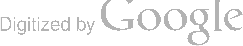 ,.. Pen(o hir,&1,un,fl poff,ue4m ntlt ma£tglit I TrllidM Imp_mdorec&e fuureo diqueUi,,be lo rinouo. comefi kgge ne gli Epitomi-dt Dion·Lo ff,atio,cr '4grcrn	i .d1q,,eio Circo n• t4II t.,;c&, f,,ondocbe P.Vittor,d_fjmnd,ui c11pe,uno iagiA umtll?e qridttroGtnto mili4-per{one • .· Ricardo,,,; Na uer lttto in Diont,come M. Agrlppc, fuil primo cong,gno ctrti Delpbini per notdrc con cfti i corfo de Jl·i A11ri g .tto,i. Trouafoi,t Dion,fio,cbe dCirca n'4ftltto a Ire ttUffl   tre coperte l'unia pi•'""dielidlrc,,f,,prd ltqU4li n'Oo igrddi,do•e   fedtw: COIIIIShn ,nc,ira iLfi{egno del projilo, & d,lLt punt,, d,e non ne bdbbianro fatto: piglMndolo dAllt rlline tf t ffo. Circo,c,- cw i fon,Jamenti.c&e IOl&O 4tempi noirllli fo no.L'altf'd part,d1fuoN,er quea,di m .-""no It Mete,r&ahbi4nto pr.e{, clalle med,gfit; come1Jf•to detto nd noiroUhro deUe Meddglit , dolk fi •&• gono,qudli er altri grdlliti cd,fid; pubbci. Ne dee ltllff'.41' C'111fufione ne gli dlfimidi quelli,cl)f ltdcrdtlffO, t, pi'dtrt4 tl, i /ond4Jntnti pof!i ulbord { mi(,ir4, c) j;fogno:pacioc&equcio "'4fflUnltll.to non eper poco{apere,o trt{,ur,gginf Jei primi fi,ntutori;"'4 di q,,elli,,&e in dit,afi tempi lo ¥.iidNrarono can di,. (orri di pi'4jmfittti per (ofimta,erdo , er for• le«dtfri'ldificio: ripc,rdtione  de!-qU4lt (oLaltnt,"'""""'4rao Et c&i con{ottile. (')':giu4icio{oo"'1io ri patftrllcfuddtc ruine, er conjidcrca-, bcae teIIICd.l itie,o- I,  p.trolc in/afflft degli-ori,t'*'"&erdl e  &UW'•c.dac pJt4nojtr4 c14 ••  i-t4'Dgic,edbyGooglettfor,M ddCmo.ccn le, ditliflont dtUt tlritdt c•he•pt,,ffo f'4ff"'4fl0; et Ii colllr,eftgni {ono pofii cpd prt(,nt; nt Le f,u pi4'1t4,0' ntl di{tgno mo/!rato. 14 ftr* feg,r,,u T utnitu Ul4' port,di {an Stbaflidno, O' p,,/f11114 per14 Pi[""4 publk.i: c,-di ui tntr4114 {altole r,ufid dtl Circo,cio e{otto i grdi:G" diuidtnclo i1P,d4filo d.l Circo,dtWUd ntl fr,ro Bodfio. L4 Br4 '4fegrwt, M, lltlJUl4 IWfl'Amp irLeatro , e, M]i114 pt,' Iii S11nrd,dko f'(1 o   di qutU4$V .Ut,cbc e trlliJ P"'4rino,O' le rdtlici cftl C:CJio:e, andiutdo ,pprc/foId ttid OMd fuori d.tlCir,o {4liua ntD.' A.ucnwao. L4 Jtr*{C'l'itu@l name dtfl' AUffltino,i queU,cbt diuia ""4il mon l Circo.d dAVico detto Armil,,ftrc,: O' d"'°deJJe portt "1n fin4114 .col fora Bodrio:   Et£,r,giont,chc mi    credtrt,cbc'l drtto Arrnib,iro/id in q,,,iowtp cfdl.'.Awlltillo;e queid: ,be{t il Circe er,t/fo A,.,,,lh,ftro,tomt nt dimofir4 vatone; c,- il Vicoer, ncll'AUtntino,comt dice Vitfort; ragiontuoJ co{, i crcdwe.cbt piglundo q,,,l Vko ii nome d4l1'Ar•rlu/wo.-Jf,ro elfere ukw , CJ' ,011tigui l',mo.J.l'cdt(o..DE.LL'OR.I GJ N 8, BT SIG NIP I•CATQ D E. 1 LVDl, tT DELC 1 ll .C	II A S  S  1  M O··v.	Arit,u diuer{e°{ono1' Of'Pinioni {oprd Jdtt'I,, ·  , lldtionc dt,l no,nt,U dti'origiru de i Lid:pd'TertMIU4tlo cf;q._'".ror:i	-  i.l.M4i.-	JI	yD,g;t"ed by Gooslel4 iL papi1lidtll'A{id,icp4ali.utntrtroin itifid, c, occuparono ld 1'o{cd11d, fa qualt ,bLtmdron poi Tyr t&mia cu TYiThtno loro Capiuno:ilqualc(focon4o c fcriue Trin,o ) bdueU4'rinuntidto ii regno di L,ctiit it&fuofrattl1o. U 'T o{ccintt ddunque -tr,gli altri/uol,mtichi riti ordino ttimdio{otto nomt di rcligione i Llf di:Gli artefici,tt maefb,i de' 'J"'li i Rom.mi fo,cr poi tltnirt diTofcantr.di cl,r(comt S1e ilttto)fd mtntiont U uio,(:i chiamarono i dtttf giuocbi L V •D I R'.omtini,O' grandi.Et uuolt Ttrtulliimo,,ht primit fuffer«tti L,i. iii.er poi mutato l'yinufr ,bwm•ffero!Mi . .Ma v"'one titne,cbt Uldf ftino4ttti daR'tffetto tUlld cof4:c,Ii dtriua d,l ,urbo u.do,clie IUUII dir giuoco:pame M co iU.ptrci furoncbiamitti Lutli,ptro ,bigio(cfdo, d lltteggidndo itnd corrmdo per la citt4.,·Mtdeft,a ffldmtnttlefo/!e liberali;lt B banlli, ft Oon/i,i,li,tt fi iglidnti,fichia111drono LUtli :de'qudl)1'-e ditto "' [IIO-luogo nel noftroUbro dt'{acriftcq • Q!!i non1lli.parcfitacere, quel cbt {criue TtrtuUi4no nel libro de gU fj,tttdcoli,cbe n,U' Ard:di Con{o;, cui f,fdffildllo,tt tW a4i{on dttti i Ludi Con{Udli,erit quefta inferittione. .CONSVS	CONSILIO• MARS	DVU, LlO, LARIS- . COMITIO..P-O T-   E	TE.  S,Ciae cbe Confo ualtua ntlconfiglio; MmentL6'"4:g1"',i l.Ari nello squittino. ·.	Q!t/fce Ara(come ntlla pilllltd s'e ntoffro)tree pea:/f4[9llourrce pr4fodlleprime Mctf:doueft{,ri[tua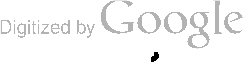 -., v n .dd-.t{cdi LUglio: tJ' il me4tfi•o fi«f14N•·.	f'drimarte i[itctrd.ti p,,blict col FumiM Q.uiriluk,er can le v crgini,4	X  X  J.d'Agoio. A	po._ trc66c • dom'°""'1f: ptrdw clf,ndo I' Ar• diCon{o fottottrr4io fNl,l,w di[egndt4 , et po/ufoprd tm, •. llifpondo,ibc nc',,,..,.,;dtltid,;, Cl 11tllt ,ntd.,glit 0- lle gll i1t.tgli di gioie, q.a.. Ard{t ucdt inq,,,l luogo,Lt di11o/fr,tffm Tertullwno,CI forfo wane. f,n' Jimbolo-s qutfu,cbc difottoCf'd lld{co/f4,RolffDlo ordirao; gu,od,i 4 Gioue Fcrmio ncl montc T pto,.C.mpidoglio,iquali poifuron utti giuod,i C4 ptolini. Doppo lui Numit Pompilio gli fo" 4 .Mime, f,- cl14 Du Rubiginc "'1i X XV I. cf Aprilc • D4 a,ri1'cipio i gilodl;/j,rort0 intiui'4ti{am , Cl Funtbri,doe 4 gli Dijddcnimoni,f!I' 4 i ,norti. Gli itppdrdti,a gli or.dim	i gurochi Circen m,no piu pompofi,tr m•gmfi,hi ditlltrigli,dtri: tffmdo lor.o proprid Lt,-»lll>«P dlldll:# proitdc. nouc fi urdtUII """1,..g,{d,itrd d1pzul11Cri  tiiti{opr,COTi, c,  un" T Lena/it.doe wrotli GiDue,il.qucdt er,d'i1"'1rio, C'  loro,cf""''prctte{e	4'ornlto.· Et pcr,Lt  fti"'1;ti n-4tl0fown,mtc port4ti 44 Llltlfffini, fur 4etti , conre.{m,e Tcrtullia,o, AR. MA MA x,1, n,i q,uli port•"'110{tdie,corone,c,-Jpoglit.	A qriigiuod,ru tcm,ti d'd1'd4re tuttii lltgiJ h' {durdoti Rom. tli:c,- ui fi grcin nunrtro di{,crificij.Ctlcbr• ""11fi nor,{olo in R01'1d,m41t11co.ntUe Prouincit, bm,a cbc ,u,n con tdntd pdmp.i,c, m,gnijicen:«,c,per,.;..O'P OMdllw loro origincJ coB	iijDgo:.edbyGooglerttM nt,-cwco·rm ,;,fttlldto I itcflll 4'1fiofont,, a' wn rq,o{ccllo dtl{uo atb#t	cr gOllffllO ltfli fidtputa,u un'offidale,c&eU Latini fu dJi411ratoT ll  J B V NV s VOLV PT   ATVM ,dJttrdCOMCtlirtil foprd411te de i pidctri:CT tgli pro,«dtu4,cr ordin,uu le co(t ntaffn Bt• 11 proa,r.dor dd Dromo,cioe del Ccr{o:& "Itrioffecidi,cbidffl4ti M o-(	a A T o R Ii.s,i q11 li bca«UdnO itlidrico di pomif fe gno,& ii termino,1 comdori dtllt Cin'1dtt d4 qa tro C4(fdUi,C7' ai cdllilllifingor,,;r doe {oli. lntmttt. 'itiuttnui is v ToR. t, i quali limo ,bt fuffero qut,U.obe,cconcintdnolt-utfti,c, gli 11ppttrati dtUt qudltro fitttioni,cioe liuree,cht celtbraUdnO il gioco. Oltrt; gff Aurigatori u'tritno dnCOTI gli A G l TAT O1.1.; qu,li( come foutde ne i mami 11,atid,i)mmo IIOllird. , cl,e dndau.ino fopr,un C41UUo p,r rmo cr lftdllttnenda gli Aurig4t()rl,cbeno s1impicci4fJ'tro ra con l'altro,e,-•it aUdnO ,,cn+m,o-{epur loit torid,{chif.cndo 11 pericolo neli'dca,jtin-fi de :Mde{11 lo{uolge,;,e dtupc> delld -	!r,nuidtpi, ,ta,ni,,bt ttnruano tlconto de i ,'orfi;t:!I' de igiri,,bcfr c£,.fitno intorne abt lllHtt:A t qtuli·net cfogni ccn1, P.arrlgi ccn{tgndll4'4n1uo110. v>erdMfin,httttcGiM Md,cr Tl,efaUriffi, Tro,nF,ttti , c irlh'i [ondtori p,r tffltre i ,:erridori defti,c,fueglWi.rl GOr{ ; et per;.. fo,o 4 Medici ptr mtdiurquelli cheU/ltnd-o fo fmu­ "o:il cbt fptffoac'41e,u:fi come di,ncjh-.aao le llfellOe rit dt{ fepolcbri , doUt no,i folo Iiurggono fo,,i1;di. fir llt,,lwnno roeiolc gcnlhe,O' tidl»r•ii'411..Digit"ed by GoogIelo;IMId  ltgpo	iflOlli dt glf Gfpcitli d' pod,i Cirr.n,f,,{"""4o cir noi WhMlo ,Ii{op,,,. gio,wo., SI GNJJ!JC.-, 'l'O DEL Cl B.C 0.ET DILL& COSI n'uso... ..-...a; I	;f Circo prindpdl11t11tf e..Cito td Sow.ii tenrpio ddqu,,lc rr,ntl■eccocf',f/oi.ll_, tltl clli Tinlf'4110 fiuedtu,riJJ,lmdrrt w[114 iln"9 pt: O' pcrcbc il Solt t palt{t,O' 11pcrto 4' tldti »IIOlt uolrrocon{M'falo,o-   porrt{ottoil  ttttotd capcrto.EtcfitonoA, lo s'Wht prim4 dd Circe figbow dtl Sole; me cW nomc di lti lo illrlio e'6k lfllto Cir tll#f'e Vmone, eo11r gi4 s1e cfdto,didulrr{o (¥Yrrt. L'UOfl4'LefiUtdtu411o Ml.CirafO,fflffl• dtdiute,cdh>re, ,u	poll,c:r  figliuoli di\Qciw· : pert/ft1' ef,4{,condo i poeti 114ti ulL'uo,u.ddCignoJn cui Gioue troform,tofi gi"'l'" con Leu.l nelpbini {onod; tptr,no.Lt colonne s ET I E.diSdidDu d,lJc  fmttnti : Le MES  .S 1 E.    di. Roncir.il Du.dtl llldcrt:CT It TV TI LI ME a TldlfiuDU MCricl,O' confa    ·ditlllti.	q,,,ftc Co lclnn,.a4n0 tre.11luri ,on{ecrllti, gli trt _Dj.M11pi, Pot.tnliier vtdtnti:;qudli uogliono ,be p,/Jcro rDd Scmaotir4d.·. L4griardtu,{mi{urdt11 dtll'Obrli{w{ottopoii'ld Solt:e, ufo,1114 dellf lcttcrt,mc cr.­{colfitein ,jo,fi t/f,ru,(,,Bgitti . L',lpiliJDg.:,odbyGoogle-t ·,di      -iNfottm ·twrffol fe Mete, ,low.RoWolo lo dcdtlo;dffe,,echc ,gli tar,ffe«. Qilte tutte ledtli&erationi,checo,s effo Diofi pmub4 no intorno al m.meggio.O' goUtrno dtUd cit t,t Pref•f,o quefta illlfMre trd Lt irnagmt Jtlt-1 DU M v Il•C I A, ,be:e ,Vtn'er.t /kffe;a&t qui,Jefu utato.il tempio inq,,,elLc pdrte: CJ' {,condo Vdrrone fu ,ofi cletu cld i»lirtao;cbejuiera ol(ffl){a,1t1tdice.Feju0d,d callt,"9er.it ii(rrottmpio,c&t ft ,bidnraa .MMtco:fi comepiMf4rg.m:rnte s'; drttcnttl lihro' de'Ttfflpi} •	s,g,,,,.. "1 bora Tertulli1U10,dicidmo;ebe·f effertitio tltl Circa­ 1borrere 4 c"""1lo,dd princ:ipiof,, fenrp'"' ; 0-.fo'°"do l'u{o commune, CJ' n na nomel.akuno Dio.s« dd poi Id ,o{d riduf,fe i LUdl,CJ' -dedic4i 4C.flore,CJ' 4 Polluce: (!7' dpprcffo4 Ndtuno, per e/fet.,mdiegli{oprd ilmtdtpmO gi,coco' uuaao :·on4c /iaeognomilldto   Hippio,cioe Cdudiffo: 6,ncb,..nion,fa,illCdTncaff eouoglra, cbe  Ntttuilo c..dlitro,O' ea..'fo fiano unmcdtfirno Dio. Q.;ucan,to  i cdrrl. Ilurrodd qUdttTo Cdllalli crit dtl Sol'JO". t*llodd • "" dtl Id Lrmd.ll primo cbe tccomp11gnaJJe1caudi.all,ea• ntte,fu Bricl,tbonio figalo di:Mlneru.t, o-di v,4 'ClUIO:ilqu.tlef c,;ondo d>e{criuf Actoplnlo Argi,o,dtdlco.cotdl ritrC1111Cmcnto da-pri,,,_ Giunone: O' a..,.1o fuilprimo,c&t moJh-,ffe la prim.1 quarl14 4 R.fli tlrllnl.Gli Aurighidd primit furon.due, l'uno rriitotli h co,c,r,dtre. diro{ato • Il.bi.mco ptr J,u,rue , r,.f'«lo c.indor,·ddu -'-""", '" dtU'muei'no. Jlro{,toft.I' lo r,lfore 411 S lc,r4.!WJ,'du!eJ AU_ri\''	:.io;g;t;,ed by GoogIe,le iiroflftO{iiffe(."° 4MM•f.,:llfi,Ip,ra {eronld ·Marobio, e ii •dtfo,u,dw il Sole ;fi come il bidllccrZrphiro,11Prdtinoaoe il Vtf'dt d4 fff44rr TnT4- 6umdePrinr4rer,._ ll Tardiino ,d Citlo, .i .Ma,:. er All' A,anno.Gliqp.ridi de i't&utr4a- dt i LMft,mo,o ,ofoft,rili,q,un,to  qutL p.crte, c!t ,ppmmrr, AlLi {cm,:pmhr t£a i T,nrp;;,cr d, gh4lt41i. er dll ta tlr gN Ji,or dal1'11<¥ider alh bribe·, s'o'4114 tr• foa,t,. er trombt:4.our rrano dwe m1t/m, r11no dt ifrnrr.Ji; a' f altro,doc ii jfegrwtore, d' l'H"1'11f1,ju t c&r ria l,lllrdoc con grm a.r,le inttriOf'd dell'4/linMle{«crl p,cmdor.u,gurfo drt q,,tllt, ft ii{dmfido ndno I d,e moltt uoltt ii Demario moiro M Nliglie,CT dif111' duboliu rwtur1opera di molte •tfr. gr,n co{t.   11T brdt!'o erd   prcprio,comt Utfdu/_i di Vmere piffl4 di la{ciuid. Et per qutito rifpetto uoltna io i emfori ('t'Ouedtrt di uiuere bonefto, O' .a;brlonl, 1eiumi,fl,effe110ltt inrptdiuano, o gu«Jt""iOIO i Tlir1111tri,,LefifMka"'11o.	Pompeo .M,gno,perdie iif•l'licatrof,4{e rigturdialo,po{efoprd ,ffoilTcmpiotlt Vmt1e,41l4 dt&.ction dcl qualeinuito tu o·il popolo: lo clii,mo Tcntpio di Vmcre,etnon Tbuit'o.Cod. tltniu4 quefto 1,,ogo di pdre Ld,ero, come cficr Tfftlt&liaio:er ft'fo i LM4ifcrniri furdno cl,i4"'11ti ·libtrali,111err ,4qutlli,cbc{ono propridtlttnte11ff,gmcti .t Lik­to:ilqu,le JU i Grtct e ttundio ,hiamdto Dion,fro.Nell',amofaiunto cinq,unu ,Ldlaedifi,mon diRo,"'4fc!fllouiofoliL.1.icillMI IMUUo, O' - Poftw,1utDgo:.edbyGoogler. ..Alino Lorct ,Le j	con liCtrti&m.tt r..no feguintt,ibe L.Minutio ,on MdTUllo Co{olo COIi.	Nlte proJFrttmmk in Lufitdnid, Mt/fa'4 il Cen{m{I.' ii primo,,Le , ,flt tttl tdijiei,rt Theaoin R•mctd. CIR sapione Ndficd s'oppo{e,u foceli ,otf'o-. .&riluiftimdordfftJnt:dffi""""do tbt pernitu#itntt "'•f"	dd rm popolo,cbe &.fu rierme • rinmwcircq,,dLt·gui(,nell'otio,c:r' ndld Li{duid:c,- col{uo fWf4re'ino/Jc il   SffidtO perfofdttc(1lfdllierd,dJtnon{oL,,.ordino,c&eft   port4f{ero ui4 tutteleprrpaatiottlf•	p,r- cdifiure qutl T&tatro;m,ancoJ'd (come{crj"'Butropio)«,n,dffdo,cbttlOUt{, idW Utd.trt igi,,o cl,;,er le fofte,non ui{,,ffcro b,oghi da{etlert, neperIi citudini,ne per cp,tlli,c:lw b,&itdlllfflO un nagli mo.dLtcitthon per o,   fenon pertht di robuii,·,:,gdgMrdi non diumtdffero-4tbofi,c,- infmgri.Q.uta"	fu'" ciigione , cbe moffe Pompco .& conft.arm :il Thtdtrofct,o  {uoriomf d4 Oemttrio{uo liaImo col Tempo di vmmfopr, clfo. Gli I•ptr• hn1'poi*fideri1n4o cfdmmollire, CJ' d'infomimrc i Ch tddii,per pater piu,pbnente nzettert,r7 mttT'to.ro il giogo11l'collo, con«tldtero ogni•, t:r 'l'Allln'I"forte difalwiCd> cbt col 4Ar {o o,U pi4"2'e fujf,•", tornmpere gli dnimi de i popoli · ·'L'ate{mri'4,qut1Lt,cb,oonMmjdlttggidmmti, d pitg4fllmti delld p,rfonii,s' ;i profof{ori drl. "'JU4le{on•<£, Grtd chiaiat:i p  ca,to,mnri ;  trd inpro. trttiontdi Vmtrt,O' tli qwlLf,dietcn,.. t4CVJtlodi#'illumti_,,,,.,0-mJ,ldktlj,r•o;g;ti,ed by GoogIe14t1114p,(ottolAp,ctraloni 4e 'g& Apollini, er 4d,M,(t,dtllt Minmte,cr de i Mmurij:C!J'  pe,,,,.trdllO dtdi'4te f Are neD, fu,w:come{,Utile nci ind'•llli,C1nti Tbridri:neiq,ulillotndo f,,tto Ull«C. , &o lrdwo i '-ogl,i ieffe Are: tlo,,efi{ono tT.OUdte moll, '°ft pertinmti, 4tti-Dd, O' nufiimdJIOlte ,d Hffll cote.'  I Ludi Ago1M1l bdffllo Iii nretltjimdoriginc,,Le g1i,Itri gu,o,&i:c.,- (ono Grecbi ancor efti , fi ,onrc{onoi Puntritli,t:bt,gt, Dij,o '""o,gli Htroi,er dlli mora tifi{dUUdllo. Gli Olinrpij 4Gioue,,&e, Rom,{ono i Cdpitolini: Gli Htmei ad Hercolt: Gli Ift-ij4 Nea;,t,mo,crgli,dtn{oaoAgonalidi Mate, Hdl#II! 14nO qut/!iAgoni{IIOieollegqdJ{«tr4oti:{uoipr•f,. di,c.,-'!'irrifm coU,gtdti, come 4dare i co gljdd'41d 1/JJ(tuli,c, .Mflfffll4li,Apo1Jinm,O' .Mdrti41i,con tl, Mtinfmti.con trombt,er con loitido,cberqprefm.wu.aw iiCirca. 1.4 di{ciplintt dtll'drti c.,mnice &o iot/ri'Gentili eJTtr	dei Caiori,• gfi Hera cof;. e-,- dt i McrctlrlJ. Bt q,,dlo dtttodM4 ino-. .If r(j!otit gli tt dtifuo,tit gliminifoliti er. con[um,fi dirl l'il-'llmgo ntl labro(tguinte. Hord per non preterire inq,,dto co{d ,ktlu,cbc'f'f14rtcna g, 4 i lffOdi,c.,- ftgnifiuti 4tl Circo,&o o cLcfo, llofto i propo{ito'il po,qwi tutto q,,dlo , d,e {(,prd cio{mue Citftiodoro: ilq,,,Jt ne  tt/fdi mcglio,diehpelina-e.o altro Pod4:4'1Corit ,beiitt/fofo,.,clto{uw rdto,t'J' ofmo.Bgli"""1tqut ill""4 Bl'iftol4:,dw'l1U Tlwodori fma,,fllljtoPr d,"infP.o....o;g;t;,edbyGoogle.•. .f··Qg.arto l gli LiRriold i piu Ydrd It con dtlfit,crJ',ppetito ddle co{e-boneff e;cotttnto e co{, piu prttio,; -{4,quiindo iis loroJi dimoftta q11alc&t buon" intentio­ nt:r/f,ndocao di ritro"4re alclUld co{t1 l4ildabilt,doue nrenofi .pm{a,,a di rih"o,urli,. Vemndo 11dunque po co-te!tlpo f4To"'4{o Atwigd dallepati di LtUlte., noi con difmtd confidtriitione gli ordinammo unritgio neuol'ttr nto,per in{tno  tanto d,e .f4ctffemo;Jperi cltU'itrtt, O' dell'animo fuo.Hottt cli,fi aJ nof«,cLc egli tien,d prin,ipdfo in qurlla p,ojifliont, er cbe abbdndnidit la pat,u f114, s'bd r,ol,,to elegger per i	R.omlt,fodid d,i noflr.• Imperio, IM&kanc, pen[dto di d011trfornt.trlocon.u,w la,git p,ouifione d lit{e:p,rnon ttllCT piu oltr•fo(;e{o ui,,., noiW.•iaro cono/ciufo hdue,p eldtoieff,r Sigr,op dell'.­ Jf,ttin Italiii.Pertiodie eglifl>tff• uo&, in dllltPji fdY• ti-e ouindore ptr h boccbe deglc bliomini ,ort,t to f'ilt rW- f"4orr., ,be cfit i cmi:· lid pnfo l•  P.* dd popolo, cbt gid pitgdllrt. Cl. bit f11tt•	Mtornar ,-  4llegri di primr,, q,,e1Ji (ietfJo Ldllt#11fdllimclcontciti:.•orlfcort'4m«/tri4 i e-0rrdori doJMr11 conLe utlocit,dr7m{i,rit111f'P4ffdnuli.u jptffeuil r.ieJo fdMUdrlo bizunitriinulUm dd cpel li,trt1'Jlldli g,dfflfli,,,,-ldllde pi,,cbe fttl fe/f"to cofifdtti bidfo,ni: pmbeq1M1tdo Id ·uitte,jd a	ft,,,o  c1ttribuirulld11irt1 de;CIUllllliie ,Le •'•PIti"'1ir·J>eruerfiu dell'.rtt .Mdgictt.· Lo	dia{C4Cci4tore di _gr coji,,mi,muit4ton di llgga('°""1ttionij cf(pmh-«or.e lbonrit4,ji,,t, ao;g;t;,ed by GoogIe,,oft f'd'Olt,cbt gli.artkl,,Wbn-o-k lmrddtio,rt&Olllt e-0{.{4mt,l• poitrit, cOlfttntio{, 1'"4 fottoJlfflirt in di/J,rtgio,ft dmfe,M.Perd,c ditono,d,e Enc> t14o fu il prwo,,be dpprt/fo H,l;d,citt4' I Aru414 Id "ltbro:il i"itle por dd Romolo nel r11pimmto dellt Silb,11«t tffenlo fm44tiin,cori,gfi etlif,ci; , fi contddi,,flt/c.mtlttt nrofuoo dll'Itilid.	MII AMg,,/tf' Signorbi mondo,dlt,ndo.r,per,,feco,cdo la{111 pottldt4,diftefe111,0 .illo••lffld miwillligio{d fdbr-ici,ntLVid·leM.urciie4ffert	f,r{mi(#rdtd lffcfCbiu {lflddmentt i,J ' lffllidt:t dtt _,notfti h"'4ft fl,.itio dd ,.;"'mudtrui dtntro. fogni,Ci ctrgommn tl:i grdll coft-, Ptrc:iocbe rti poferr,'°'1cif>Ot,k	finnlWnc ddda.ci {tgiri dtl ertlo: 1eIJU'llidd l,uont, c,-forticordt ,ol,tttm unt7'Mto tg,ulmmtt s'11prono:in{tgn.ndo ptrcio,che iitutto<,co #It  ,Uborttfi crttfrsu)/i fi,c,i4 confider4tttmtntt in q,,tlluogo dout fi cono{«,,be opmt lit imdglnt del capo. 1 .,;olori fi diudorte ;,. qutro parti {twmlo lt quttttro, Jt11gtoni dtH',nnt1;II utrdt e dedic11to aluui,g.i prima■M"C&ino sbidddto Jl.i nwilo{it inuiffldtd,11 ro.{ttto 1111la infi.mmdt11 ritdtt,il l,;""'° di britio/o Aut,,,,_ "°il""fi ('et' l90ff'4Yf in cot,1 modol'.mno tMtto intits to fcon-crtt per II dOGci(tgni. Jlcht{14fatto,pn- r,p. prcfent4tt.con r ct«0mflUlW{ ,de gli fr,c,l1u optrationt cftllit Naturi,.ll cocd,iod4 due ""'!Dif,,ritrouao quafi ad imittttion, dtlld LJ4n4, er quelloj!Mtt,ro  fimiglun dtl Solt.	I u144,U id1d di[.lo}J4,co' qlldli i minifm dt i giuoebi Circmfif,rino iii.•..	"'8Mre,,ome i ,orridori{on per11{drc,iilil4tioi utl(la;Dgo:,odbyGoogled ,ppmn,e,iti cftL·&elL, Dlcm,;c:Lt precorrt. DitJIII 14 che mentre cb'efti -,,en{dllano di1iueri1 ltftdk. roni,adegnd fi,nilitµdint giocando profandllano Li loro rdigione.Stendeuafi non lont4no dallt portt And bidflau oorcw,cp,4i NIia dritta rig,,4U'un poggio, a- all',r.lfQ: rche di quindi ihcominciaffe ll u,rfo dtlle quadri• pe.c&e u{duefuori:,ffen ,he mentre {empre fr.tttolo fome,,te/i s  nod'urtarfi netla irttt11l',m raltro. non p,rtffe,d,ee'	togliereil pi«tr del uelere4i riguardanti.ogni cor{o firif,e·con{ette Mek,4 /i•,n;litu4ine ddJd{ettimana,cbe in{e ritorlld,Et hanno cf• fo Mete{econdo i DeC4ni del Zodi4'0 tre{o,nmit4 ill■ torno 4D.e q li feorrono lfelocem.cnte le qudrigbe ­pi{a del Solt.  Le ruote fignijudho i confini d,l,u.runte,a-del Ponmte.11ruf«llitto tlel1'• r"1J'Ollfi■ aw d mare:e,- f'lro i Delpbini ui tldlmO per entro no t"'4o.L',lteua de gli Obtl,fehi tlinotd q,,ella del Cie• lo.II maggiort, dtdiutoal Sole. II milOt'e ·'1cc LUaMne' quali con fegniChitldei,qU4fi come conletin foclimoirdtJO  leco{e {ck'tedegltdntiebi.wfl,uw gnifi.r.ttl'iltfolidu de i prigionl,qN11lo iC.pitdni Ro111dlli. ""4imdo fuper Ii wrpi ck' nimicr prc"""'4no rdt­ grt dellrfati* loro.La µluicttt,cbe par ,hedid ii (,gm,4iCircen/i,fi prt{ett, t4l u{odd ,(are. Ntra. nedefina11,,a- mtnando an lungoil l#ltftgiclre;& ilpo.polo 4efidero{o,comefuole,follecit4ndo, che s'inccllina a.ffe;egli fo{ubitarente gittier dallafin,/lrie Lt.f,J,,ict• ta,wnl:i qu.tle m411gidndofi 11ctt1C1U le mdlli; pctilaecoaulfegno liten:t4cd -del· do-o;g;t;,ed by GoogIe1Mff"1ta.Et 4i fdl'Oi jtr4feA,•arodeii1,f i llittti,,p•re eh, s'illtrnd, IUlllr cmo u  o,diti podiis1b.-o   4CCllinddre.   llCirdl e 4dloitda, CIiio,I Orcenjiq,ufi Cira,o,{t:perciocM 4ptm/fo,. nmanacbit4,nonelfen4o"""" gU /Jidt«oli pm,, lliidll'orn4mento dt gli cdif,gj ,fi f«tNtO in lt,opi art1tggidnfip4 er	fi,,mi. Nei	proto,c1,e"' CJUdliU di qurio giuoco fotule,ditf, di(u itX X 1 J I I corfor4pp,t{entdlldojicon ulc ,..,,o Je &	drf giomo,cr ddli notte.	Nt e1£1 tmcrp,P IO{cU4n bt ilarcuito dcDe Mete fo didticaicol pre. dtll'•ouiequ.,ndodit rd#Oii,ffo,1,end,e{uper.f	"11tnk , mofiTi, f41tfe, di do,,tr i,4tffe,,,pco .,_hOflO,grner•e,c,- prodMr cpukbe'°{i, •Per lodie di, ad intcndtre;;be q,,indi 114/cono ltggitri, C1iniM Jiftr.ni,oft,.mi:i cpc4li &4IIIO a/fomigluto "'1e uri de lli l«flli. Luirgd co{d fi,rcl,be ,t uoltre pO'Lfndo dif"'rrert tutcr raltre ,of,.,err,o R.o""1fl0: pdrtMI>"1e cia{CUll4 rifori{u i.q,,i,Jd,e "4rikowrc ugion,..V114 {ola co{it dici4mo intMtti I modi fff4f'4"iglio{,6't ftupt,w:,bt q,aui foprtttutti gli altri IJ?ttucoli incon. dtr4'almte gli dlJimi dt gli &.armni fi IIUIOIIOIIO'ione.Paff, tiuru llff'dc,cr fllUpme del popo.los'd.Urijf4. V4   "Tut"d,in4sbi4"4td,O' '" ffll glior {Jdf'tt dt dtt4 s>4flbgge.Affitltttnji fwrio{dmt,t tc    41,un frltto:c, fetifconp gt"llltmtnte   cf fm offcfoq aungonoi.,..,;contrdi fr4 loro.non di· lrilftnte ,&e[c•ftinoi.colllMttreper loiM dlr.pr,r_l4,Dgic,edbyGoogle'',    .	.:,Jfer liuto111"'{,,f,t;f!fflowivsfiniu:iltdtndofi·"'perao fl,uomotimtofi di{co/t,ct, CJT allontiula d4 gli be..n,Jti c:oftumi,Hord noi mA11ttni111to queRe co[t nee mcntt per amor de i popoli, ,bed {o.no ,ddojfo:1 fjU4li gr.dtltfemcnte depdtrdllo di ritrou,rui : mtntN c:&e loro.gioua di tlb- b,ndo 4 i grdUi ptn,/itrt effendo p,cl,• huomini,d>t fi1ru,upaei diNgione, ef raiqwlli,chefi 4,1,ttino delle co{e buont:Et Lt pltfil piu uolcn.tieri Nd,i]Utllo ,t,,(4 effer ritrolldfo per aUeuiameJt..,to. CJT per p.iffaempo.dtRt, cu,e noio{e: per,Le tutto ljlf(llo cbeellaftirru, ,he [14 di pi4cere , CJT di d,lettos queUo ctnche giudica douerfi 11ppliciirt aUd felicit, de i t,,,,pi.Diamo 11dunque Ltrgamentt ,otale fl,t{t: ma non le MO {tmpre per giudlcio.Egh e btnt alcuna uolt4 eonf,re rl{dUio,per pottr con{truare al popolo i pi4a«rU,-ralltgr e dt/idmtte,fin q11i{criu il Re Tbeodorico parLmdo per boea C4 di Cdftiodoro:cr dimoih-imt tfl,rt la{utt bona tj. co• alle uoltefi dtbbono ,onudlrt alla pltbt ipi4ceri,e, u foie: ,on tutto cbe (emprt ne (uccecuno illaconumimti affei.	E.' btn if>tt1U1tTti1t, dout tgli diu;. d,e i.giuo,bi Circenfi {, finiuano in X X 11 I I corP, r.bc td'.bortt trd {olito 11ggiugntruent un piu ci compii, c;,,,ento del popolo , cbc lo dom411d4Ud : CJT cbiam M I s s V s AE.a. /1. R. l V s,come diet SerNio, perde il popolo lo p,gd/14: O' cbe ne i LUdi [tcoLtri fflill c:rnto corf,,u perc&e fi pot,ffero plu f"ilmentt tfl­.dir, in un giorno s Do11iti,uao ,I"oiado ,be Sueton».{'1i# •ridllJfc i Giri.die fi."4il4ae iniorno 41ktt.ID,9;1,ied by Google	1te,dd /itte l,infit...,'I DEL	CIRCO	PLAMINJbltmi ,f,, cosi ,&i4mdlo '4 un urto Fla1inio, cbe '11liunrtntt ld{cw dL citt.i 11114 gr.rn ttnuttt: l'tntrdll "1tquttlt in. grdn pmc: fi fpend,uano nc: i &"'°'L, i  o,	d,c:fi (ttctlUIUJ inquefto Clm>; U •4olltne afftti, nt Ju{c:licdl• 14UU, die: dtt· lui{u mibnmtt dlttit Fl4rninid • OJ!tfto "'" Pluurco. Md LiJlio. C7 Fefto Pompeo , Luomini idqll4llto piu dotti di lri ndle m"'&it,Utint,ttffermifllO(ji ,omc: nc' huoni tea ii P troUd)(Lt qutio Circo fiudifiCdto dtt q11tl fLom,,,ao, c&e con,&..tte al ugodi Perugia • V4Q'7'Clflt{")Ill , il Cir,o Pliuninio fu ediji'4to ilt i Ullpl FIOliMj , i qll41i furono cinti di m,.,,.d, do#t fa {oleuA Td"1ttlrt d Stnttto , quiu,do fari«Ut"'11o gl, Am&d{a. tqri 4' q,,,,11 non er•{obto ,onctdt1fi  l'utltntTod, Rom., : DUtTO qUdlldo f'tT CJ#dlcht nmfliU. ;;foa/pttto , k cofefi trtlttalldllo fuori dtlla citt,, m,ftirni{editioni dc:ile Tnbu , cbe &abitdlldno fuor di Ra. ""',o 4',d1r1{tditlofi , f!J' nimid dtlld	Ro,.. nc..	Di qutii camp;{tt mentiw LUlio nrl ttr:taU..lrro tklw priina Dtett •CJ' ttllroue: c&iamttndoli bor4' '4Jnpi u111i11ij, &or.i Circo Apollinm, {ccondo ii kmpo, c.b'c:i r4pprc:fent4 rullt{ue Liftorie. Furone un tempo quc:Jh campi Flit"!"") f,u,ri dctld citt4:allhora iJ ,arnpo Martio fi l?cndtua firw 4 qdi,do.a,- poi fu td1ficato dCirco. Et ptrcio for{eP.Vittorcmcfle, ii u.r.nfo .M.. drtio nclla regio. ne 411C.  ir,Co ,F,-.Dgo:.edbyGoogle.,_'trio: 4oue afferm, ,Le era ,1 Ttntpio I Ap ,liCMi il Circo s>11 pp,idu4· Apoll"in4re: CJ' crd 11tr{o 14-porta Glrmeiatale, cbe fu un, deUe porte dcl {tconlo cinto di mln"d delw dtt4 amplitttd da Romolo,cI.aT. Tldio Sdbino. IIJiu, dd Circo Flaminio er,nonmolto lonta110 dalle radici dd CttmpidogUo: t!J' cOld ocorafi puo uebre, coinindaU« pic,wde' Ma gani, u finiiuitppunto al fontedi calc11rard:&dea aando tutte le eiife tie' M«ttei : U ftenmfo infino ,r. la nuouauia Cttpitolind: pigliando in tutto qucl giro,nolte ,dtre ea{, d.1dllre perfone • o, que/fo '4to diMistki d Circo pod,i anni{a trd in gr,n parte in pita 4e:CJ' ,Ubor, ne prefi la piant", d•Ue mmutic dcll mi{ure in filori,,&eper non b'1ler ii 0"1'o gli ullinri fuoifinimmti, nonfi poterono  piglidre.:U pm,pitintiqa tT41tppunto, doue e fondaa U '""'di M. La.ouico Ndttei: il q,ul,ba"1Uato 1'114 gritn pdrte dei fo,ul,menti del Circo in cp,tl luogo: CJJ' trOlldloui fr• r altre co[,unit tdUol4 di m«rmo infortn4 di fregia ina taglidt,i con puttini , cbefoprdcdTri {tlMo ii giocoCir en{,: a netLt cantin« tr0#4Tonfi di molti Ttuntili, C' llicldefi 4'9Udllto dtledlfdle , per onde MT""" r ..- rpld : la qiule ,ncora adeffop4f.i per cd{a d'un t1ntore dipdrlni: er cbidmafi per corrotto u{o il Jonte di Qfl. U'r#d, forfe per '" ulcind,cbe quilli fi fii • llp#a mento, CJ' {uolo del c.irco era di eidcind, c; .itOlli f'fti,molto{odo a- groffo,c,- lauorato di{opr, I•ane co{e di Mu{dko • A11gujlo ( come dke Dioflc). G""'ffe i'"'l"' ila i"!io.Circo ill,cp,dl4·foft4, ..;.;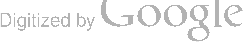 IIf}Ue er,i  fict .,,.   ;XX  XV  t. Cccodrill;·f.7 /e""'4o c1llri{crittori , altre fiere dtl Nilo d',Itri, s,ctit:,., fuco{a non mmo belld , ,be mitrauiglio{i, 4lltUl'C •Defiderdtldo io, tuttomio pottrtdi rinfie{C4Ye,O­i eon{trlld"rt l• memoria dtllt co[e .mticbe , a'  infiea•di {oiiisfm, qutlU, c&e ltffe fi diltttdlfo-: mi /oa IO con ogni pof(lbil cura , a' diligcntiit sfor:t,to , ,,­ ingtg,tato, tra gfidltri nobilitdifieii didimoh are cOfil coLt pidnti inlitra di queioCirco: a' ptr cio fare("'4"° antlato ,u,n fentit g,-""4iftim•fdtiu ricer"""1o miiiillfltdmtnte ogniluogo, a' pate itffo: non ld{cidntle o ,de11110 di muro , ptr minimo cbe fuffc; fenu lltderlo, a' confldtritrlo fortiliftimdfffffltt: accompa. 'lfl41ld.oui {emprt Id lettione  'J"tlli auttori, ,&e bttnnG{mtto dt iCirci ,lcunc,co{,fill pmicolarr.(7 ualma dtJmi btru fJ.,tffo dtll4 conittturd , doue It ruine,c5t f'oche {ono,"'""'"""°: u piglittndo Pt/Ttmpio degli altri Circi, c&e fono piuintitri in 5ueUe pitrti,,beinqutio crimo dffattor•indtt : f!1' infommii il tutto dj 'f'ttrk in p,rte ccnformdo, a' communieando con b• fllini non mmo p,r dottrina , ,be f'(r giudi,io rari,e,­«cdlenti. T anto che tra pt'I' li ueftigii, u per r ttRta torit4 , u per le conittttm, 0- per gli effmipq , a' fff le con{ulte, nt habbiamo dlld fine ritratt11 la pr,­ fmteform•.	DelLc quaJ mi4 fdtieit JJ,ero daUt pn-• fone-di{trrte, a'  di benigno giudicio, fenori'4udt,no■riponar, ,Imm hidfimo • ·Et q,,antunqu,rio /"dtti' ,ffeihitJe.. ,b,notJ ,;	,in cp,,io.C	qo;g;t;,ed by GoogIef • •lromondo cli quelli , cht{on dctti in motlo ill ilir "'414"1t queUe co{e piu riprcndono•  cbe meno.intendono;iii fotiltri giudicij de' qucli o	iimo io d'tffrrni filtto_· piu foggetto, quttnto cosi ro o,CJ" ignorimte , Ck me(ono• h0:h'11Uto adire di pormi 4{trium di'°fe difficili,·CJ' lb-ant<£,lld mitt profoflion prinapcde;nora clil#fflO non uoltndo fllrtdd dire di quna uli pill,an­te,di que!cbef, om,engtt; prego git altri , cbe fanrao;e, cbe con qutlcandort, er l,enignit4 praetdonond giudrur'le f«tichealm,i, col q,ule d,jidmmo,cbe tda tri procedll ncl giudicar le loro ; cbe doullnqi,e tw..r'"'11o, ,beio per piu non{ttpere Juf,b;« nNnCttto(ikbc potr.i effere ageuoln,mt,inmplti luogbi)pcttlO.colltms ti , prendendo if mio bi,on uolere , in uece di . bllOIIO cf• Jdto , di corrtggere dltlicbeuolmmtei miti difetti :{pero ttlla fx>nt4 loro rerl,cbe io lo meriti: effcndo ifato il primo , cbe nrifoa mrffo1 tanto pericofo:Meff tllttdoli che ne b11Mro loro obligo- gr11nde, f!J' cbe non ci{.trl mttidi{cttro l'imparttre till chi pii,di me..Horii torlldlldo cl primo noforo propo/ito,diro cLe'4utndo fm qui dimojlrato lttforma di qut/foCirco. O'de[C"litto ii luogo •doue egli ertt; pctrmi chef,4 tempo d'dddurre le dMttoriu, ,befanno fole,cbc ef■{o era nel luogo{oprcetletto , c,- cbe cofi fi CM4111d#4 O' 11ppreffoq11tl cbe uifi fdCClld.. Scriue Lildo,cw iJCirca Plceminio.fi, edificceto nei ccempi P	CJUdl'., cfo dice. Tutte le predtttc co{e furono trcetutc., •.i prttti Plaiinij ,.d,c Loggifi c:bicmtdno i!Circo FLIriilio,tlia Fl4Jl,iua .O>n{olo, dt,.f,,--	.&IMDo;g;t;,ed by GoogIe\j i'Plngtil·..,dnACJi -.,,.•.Cn'cp·d' pclU,tr.1, fm:b,,,we Lu,io, dopa l.s a,dtori4 4r1 S-.liini, t:rdcgb &p,r ,-0' -tlt' vol{ci ,iCGn{oliftciono C"'9III" i,tgmil snwo,.iprflfi f'411in ,o,,e al pref•if Tnapio i. Apo1Jinc l10go ddto c.irio ff N,.,:polinc,fi,no	q•J-,od,ceraoCon{oliV,lea,,. no,er Hor.e'io. Dd""'ef'-oTttllf'io far,zma tionc Afoo,,io Pmo,ej,,._GOJ didur4rt Jadif. Jmntii,, d,e trd d.tq,dod rn'altro. Et dice, d. c_pdonone qutl torpiol Apollmt, dit AUf"1forli,, fico nelPdtdino 4opci 14     di ciurone, o purda.,oil TrifanNirAto:nwqs,rllo ,lit trd edipC41o fuor dda14 port4' Cirmcnride.	nei'oratiDnt,doutp.,aId di P.stfho,d,cc.	Haucndofatto fac(otdo , O',. 14 e,o atione·, (,won f4ti'°mparire ndCD'c:o., FLaninro , CJ' d.uunti al popolo ;. f>trLt.nto , i,, ltgati 4dlt prc,,inde.dd qwlw furia,.c prJtr dtll4., {ut pdtria , CJ' ,on le grida, f7 ,o i P4rrri cappro­" · fl4rOIIO, q,wrto d. Juifi ddto •	Dice ,mcora Lia., uio. Cosi urnnr Fwdo Con{olo .i Roma,b11um­, tte;,r,gu r if popolo,fY trattoPi drll'Impt,a,, rio di M•rodio ndCirca F'4minio: CJ' "'1trm·,d'Apollinr ,a-Liport4cn-lllffltdlt furon c;ondota, tt in Ro•t due UMcbc biwtdle • Fuofti adunf,t ptr' qiefft 411ttoritil ffllfodtTart , er credtrt , chr dCirc:oPLtnrinio fi4 q,,tio, ,be noi tlid4mo: e/fendo d,io'o.d,e'4 portcCdt.llldUI, mruicina de T'adici deJ C4W pdoglio , ,mti p,,r irs effe r dd-ici, 6' , e il Circo er• "'1110 4"elf,. port,•..  1.4 pi# fdJ'tf ..dt gli {&r.#toriC	iij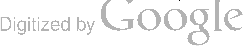 'r:s•,ceortlJio, c1,t dlfcrlll • cit itfuoc&i ApofU,r,,tt, ,ITdUrici dllco ,lwoueji ulebr,ffero, nondimaaop cipalmmtcfi ulebr4UdllO in queio Circt1 • ·Sffltlt &Ito, cbe uolendoil popolo i gillOc&i A,Olalitktri , 11ifogll4Ud ,&e l"'&df/cro ,.,,,,ffe., do	Na4«CO ptr uno • Ft11GeUdnp cp,tjli giuocht ,on {oifi­•ij·tr.· con urrctte dtt due, r7. dtt qtMttro."'""1U :in-c:ilf[c:u,w   ,naff,corrt"41kl fcttc uolte.intorno ,De.Mcte:u chi prim, giugncu ,r termine , .ndc pri,us'trdnO mofii •rtsl'"'4 uinc:itom a' b""""il·prem Et cclcbrctUdllfidctti gir.,oc&i ,d hQIIOfe d'Apollo, C? di Di4114 , CJ' di tuUi gli ,rtn·pidfletb{"'1tldo-GLc 6itltlllo- tl,tto n,l libro de i GiMochi..,	DELLE COSB PAMOSB P·lU!f.l30	AL	Cll.CO E.T NaL•C1 R. CO	:, LAM IN 10.nm,remo le co{,,cLe trdukinf ,cd Cir'co·, u ncl Cirw • Jntmio , o uidno dli f/To Circa uifi {ttctUdllo ufi ddm	,fo,orulo die Ji '1'entle per le pdrele di Mlff'tule , q,,edo di«.A  C· C I  P  E  D  B  C I  R. C  O  P  Q   C V•  L  A	F L A M 1. N I O•Furonui oltr,4 do flicinocd dttto cnw molti W..Ii, O' ornati Temp;; di IM1'¥ Dij; ;o,,.,.ii fopr,4ctto_ Tempio d' Apoliine ,	un 1,ip.,O' ldudcro , co-.deforiz,e P.Vittore • Br.,nei medtjin,i umpi Fl4allinij l'altlff',di Nett,m,o , ,011c dflirnu .Plinio ,_.,;.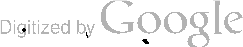 liu,d,,il.drffoidtm ,c\tffd nel Circo •F&•.111-,,,o-, ,1,,,,,_,(14/14to gr,m qlMntit, dif411gu•e Brdld [,.milmtnte 1l Tempio di v Nl""9 , all,g114rd;A 4elkI oftr, il·Sdtlffit 4ffl0 1 tr.uuni : pm&t non fi,{{e­ '" nl,c,leu,(c(ttat.·V'er,oco if tcmpio d; M4ra It, a- fClllodi Bou pi,, lllf[o Id poruQcrme,,u. I,:""'1lli id ttmpio dtlw qi,,! Dt4 trd Ulld pi"u,14 Colonti4 di marmo ,"'n '4qr4J fig,d}icdudno , in ,be,-ate S'MtlClfjf' ""40Uff' gllffT,:er percio fi ,biJm..M Colllffld Bellied : CJ' u,loro • ,1,e ll()ltuno. """4rcIlle gllef'rii, uolgnt4110 r&dun{o qr,tfl4 pmlt doaff'dll per a'4re• er gittactnlc lopo le /J,i1Ut , ,, flClitcncJuno i1ppoggid-tc dd ColMtM: ne .i,,;_,.. tcptr'4f"f'trlbtion,di qui ttmpi,fi{ttritt potutolfll• Mr uit•t. fe prim,c non fi fuifcftitto qutf!o , CJ' Utduto,')UJto qutll4 bttltd fuffe Mid lontano • up,,dcof•_,,o4rd Ouidio in q,,ci mfi.	··P R OS   P I C I T   A'   T ER.  G 0	S V M MY IIa ll &v . u A REA	CCR.CVM,EST VBl NON PAR.VA& PAR.VAC<J L V MN A N O T AE :II IC SOLIT HASTA MAMV BILLI,-ll. AE N V N'T l A MlTTI,:   IN    R.  EGE	M,	ET	'3ENTEM    CV M' ·P J; A C ET -A R M A CA PI •Dttll'und pat-le dtl Cireo er, q11tid Colonnd ,tr• cWl ceil Ttmpio IHer«ile gr411 euiodt. Ik&t{,,a, llil,n,nte kiifiu Oaid-io :di,mtlo.'-·'-' 1,,Ti A·  P -A ll  s.  .c;;:111.c,    CV s,.T.OQC	iiiJog;:wdb,GoogleSVI	'H£R.CYLI TVTA.ES'l',.Q..VOO OIVS IVBOlCO CAllMfNIMAN\"S HAB!T. ,Etpercbe 4J'}!'tJ!e c •Mid!ffOfflffltc triittito ntl lifnio de''re"'f'ij, nond pm dilfoillml {oprit ,ffe diftmdn'e pir, olt'fe in q,,c,Jto logo.	·DEL	CIR.C0-4GON   ALE.	,.Circo	,ornefu in'l'"lu ptrte di llollA, doue boggi e£, fUt•ddt4 d'Atone , nrfw qllldt fi {it iJ mnuto • Etf,Ibtto Agonale d4 mtt	p.,rolt, CJ' ctrlmonif, cbt,,.,.{t,a,no,,,a'irnmourt It uitti,ne,ebt tpiuiJiao •·Bglie&orit in"'4nicrd disfittto , er ndndto , chidf'Ptlld d4 ,bi bit cognitionc dtlleeo{e imtic&e,fi p,oconfidcritu , non cbe dit gU dltri • c bi fuffe ii pri,t,otdifiutort d'tff•o comedi fopri s'e ddto , non bo po.tlltodl!Cor ritrolldrt .Credo bmt,cbe y	pria""'ebt fuffe Impcrdto,re	fl,tfe del publicolorifd«{fe.qt14ffdo [otto Giao C4ligold fu edilc: O' 'l""""° f'n' non bitUer ufitto molt4 diligmtw infdr nettdrt leftn,. de;per co"""""'1ntto dell'JmptY.dtort gli fu gittdto deJ(ttngo in feno: ondt poifu prt{oritUgurio,c&e egli fi,/ftper pm,enire dlfommo gritdo cfeU'Imperio.llchtho ritrdtto d4 itlcunt lettert ilttdglidtt.incerti T_,.. tini, ,be furono gia cdll4ti cfbwntl itlw poru4i /.u Agnefe uer{o lit ca{d di' Mi11ini gmtirbuomini &ou niditLt pitrtt di fuori dtl Circo: nt' quaU ttneard d,c p,,fti, O'	•'°*gli6"611i4mo  poiti nddi.o;g;t;,ed by Google.... .flg,,o,f ltggtll4'f1 norit ,S Ve/f4foajo, f!'1 COW# rf'•/mdotgb rdile, fmnon foc&t in q,,cio Circo:dtl rta iononfipote CdU4tt coiruttiont dl""'4.E.rd duna fJllt ptr info,oidJLor4 in pittlt quelto Circa : t!J' in cie 11111 bo dubbro ,kuno. Pu poi in proaffo di ttmpo cLi4.	""1tD Mmto dct A ltjfandro Seuiro figliuolotlJ Gu,&,,ltiffle4 tbt lo riiauro , O' feceui giuod,i •t!J' u diU4T'icf ortt,cornefi ltgge ,ppr, ffo a.Jfo rrdlibro 4tit R.tgioni di Rom4:0' COIIU io dllip;,,.,,,tt Illpnanei[uoi/pttt4'0li.l>BL CASTR.0 PkBTOlUO.L CA s Ti. 0 Pretorio,comt JieiPlinio, w,1neU'efttmr4 e	tlimi ,ficorne1111,or, hoggid1/i llt4trm.c g,111p.n-te di ,ffotn pitdi tttt«.uu demur,dtll4 dttJ, tin q,ttl £, lo, ,Le g144rd4 l'orientt,il qual t tr, lauid Nommt• l.c;e Tthurtitiit; dtL cpul co{4 ,i fwmo uti. pt,' It Jifiolt dr piombo , cbe reC4U•no r"qua dJ{er•ligio di q11tllo , C4"4tt di fotto trrra con lttttrt {crit­,,In ttmpo df Tito V cfJ,afomo , d'Anto,cino, t di St• fln'O ; delltqu,li in{crittioni habbiamo polto Ii rin'dtd infitmt con gli idtri unto tleUe pftolt dipiombo, 9"'°' to dtUt tegole dthtttdt mo c,pro con k foein{crittioni • B ,he il ei/lro Prttorio foffe da queftit bdtrdd.; cpoto difcoiio daUa uiii ·Nomtnt.nd,non ,,,  dul,l,io, e..	cio{, pr0#4	perSlld,Ollio I il 'P'4l diet, cbe &.o,g;i,,.d b,( ; o og le);;flttldo F.tofft(libtJ'to: puf-(rr:. e,ont c:fit do,,,JJ,ad.re  ntl{uo[uburbdtlo_oucrpotkre,,bugli b'°"'"•idno 4 &omita•r'4 qu.:ittro-.migli11 tral,ui,Sidari4 Ht Nomelltdn" ; oueft pottffe {aluct re daRt{,,ri,,W fOpolo, t dalle in{»if 4f'P4Y'"Lidttgli cla i [uoi ncnri­ n,.egli{e4k_o , e intoniCA, e,ors ,m mdnttllo c:J,tportaua contra 111 pioggt,, t col ur[d ,operto- .dd • pau,c,,lino-, montdto 4	{olo cequatt:10	fMOi. auq1111li er.e il fuo.Spor.o;, .CJ' Bpafr.odito Jc ,osi:-. dando fu[ubitdmente /pdu.entdlo·per laui4 cl,unpoetremoto; CF ud, dal Cairo Pretori ,,be gli er, ino, ii griclo e tul1Jllto le Prttori«1r i co11wa 4i luifi{oleuau11no,e prendtuano l'11rme infauore di Gd•·'"•  Per queie piirok aclwaq11tA dimoftra SUttonio_,Le P<>'O difcojto c£ttla ui4 No.,.ttMJd er, if detto ue/h'o,oi,ero 11lloggiamtnto dallapadid de git Impe.rdtori; ube non er4u '"uia Appia,ome afcuni mo demi bdllllO{criteo;pe-,cio ,be- Ntrone ,nddtldo.al pn dettopoderedi FdOnte,fonti il molimento, ,be{,  fttee114 dentro ii c,/fYo. Trouafi{critto nc' utoni tr.,.. fi con.le fi&ole{udctte , cbnd Cd ro er.a ,m pied apio de gl'1mperatori; il ,beJi pro11it	ce11l'dUttorit41Herodiimoquatado-4ict, ,Jx. uoln AlltoninoHehog,balo f11r inorire Aleffaml,o .BafM,,o:Mdnlmtd {uo ,ompitgno nell'Imperio, IIOII,·pr;.,f,r  pruoua ,ome li Pretorwni l'""""""o • E3li /e,a'-,do foloal calh-o Pretoria ; on4e quei{ol'1ti 11011-.ndo{tco Akffandro d.a Joro fommammtc ""'••''"""""'*fer idtnugiowiJfefpcuo_d,c.cJio Hao;g;t;,ed by GoogIeitlogiidlb nenl'JMlleffef•  IIOrirt,	e ftl,g,W 1'itltttinongli m""'4rono ntltempodtp,,t4t() Lt{oliu p,rdi4,criiT-ctti n,l cJm,diu"41Jo , ,Le dtfi'r. fdll.ftJ dJ -- UUle Auffdndro ncl Tcmpie.AJJtorsiaeoIIOlto per'10 sWgoltito, c ripicno di """'".torno.lu{,; E d:poi 11tnn, di ff#OIIOntl ui/fro mffl41t4o{«o Alcffttndro Ji.'l •eb/in,o urro Imper,torio,or•11410 CONIC trit {olito IMo,: digfflflflt • .All&orit i fol ""t1priro,s k portt ricn,mdo Puno t r"1tro I,:,.., flCCOmp.tg,t411doli.CM"'"tlt,ftro ulw ,,,_lio,e,,t{tllutitndoli ,,,,._, dd """ uooc	•,,,,, dd {olito i{tguitt1t14o ptro pilf 1.ltftdndro, cf,e Hrliogot1lo , dtlqiult poco moftrtlUdnO di """fi . : "'9"'' ,o{t1 cgfi kbk molto '""'''. Dimoro qu,Ilitnott, ntl ttlftpio J fT tldiraofi contrit coloro , iido trdffO ugionc,c nouti qucUi ,&c piu b"""'411e df'Pl4uto 4d Alcffmdro,,&,, bci , comt111do ,be tut• .·Ii fo,Jfero "''""  ;uqu,d co[it non•oltndo i {ol"4Ii fopporur,1 pn: l'odio ,be gli&i1tt1nose per	..-	qu,l Tir.amo ,,qu,l  uu,,pe,o{o mofh-o.r-  ona incontintntt , O'  inficm,: cen t,,; "IWdre, t tuttil{uoi J ,cofi imd,c i minifm dtllc f• ldcrit ,., q114nti trtmo{«o uenuti ncl C4jtro,"4ttl Jurono taglidti • peaxi. Ne t1neLe conte,tti di cio,pr,{ero i wrpi ,r.Antonino , e dtlw mtt4r, d4ndogli ,df>Opolo, 1£d q1Ult furono  Nltup,,o{t1fflfflft ftrt{cinlltif'tr le ftritdt,c poi gitutiin Md d04U. Ou,ro, iii•diu autropio, cJTcntlo ilcorpo-di lui ilrll{anlltD ·•.,.,.,IIIJUlffpJC firM{144 Sjr,Mil li i4inf  l.o;g;t;,edbyGoogle"4Udno eagn,nt potmdolo riuutre tuW  clodu ckff'd imtta di6occa , lo gittdrono nel Temt toil·1111 foffo cd coflo , accio ,be non poteffe umir sua g"'4; i,cr ii cbe fu poi cbidm o Tiberino Trdttitio. Sin cpiHeriodi.mo (7 Eutropio ci tlimoftrdtJo , c&e ntl Preti 't'io trd un, tdicola , cio piccol tempio, d ii finecT. feet Htliogabalo. Dtl ttnipio , oltrt aL MTdicf9C d'Herodiimo,-nt fi"'110 churl per le {uuttt tegolt,fttlle (jUdfi e fotitto, Ji. X  AJi. D.	A V  G V  5 TO•ll y M , cio e,dtlld cbit{d tit gl'lmperdtO'ri,£,qufl'.t dppunto in qud luogo douc M,"'""'o di{tg,1414fu14 pwtt•,	ProU4fi ,ncbt if mtdt[mro con migliorr,giont , '4qual doutuo dir pnnu, dd mttkfimoHt• t'otlidnO; Ptrcbe h,uendo Antonino CaraCdU.t in pi1 fnodi ttntctto d'amm :we Geld [uo frat,Uo di C4nht di ntctdre ntlqual ii Pop.Ro.b bomfiima /J,trtm,t:it", e percio inuidiato da tffe Cdracata , tgl1 pmsofincilmentt d'uferci la fert.c, (7 tnb'ato neU,can,a4 dor4c trd Gtta, ptT ucciclerlo,lofm fuggir,-4Pprt/fo lefl,m,dre,doue nt an,bt potetJTtre ficuro,c&e Pa,. m,d ptr fin ntl grembo di quclu. II c&tfcttto ttndA tld gri4dndo per ii pa o ,cbnr,u{cito d'un g,-•moolo ; t dictndo di non efftrt ancora ben fe,rro" oon,,mdo dlli {olddti dtllit gudrdid,,be lo pigliaffero if pt{o, e pret'amtnte lo port•fftrontl C.iiro, 4,,. pu ficuro pottflt dimordrt. Q..uegli "4'1do fttle •fut pdrolt, ne feptndo punto come"" f'dflato iJ fatto.ne lo portarono;t nel po,t4rlofu_uiftoper ii cari11oerd{dnguino{o,ondc ii pc,fOlo'°"'1rao • ,,,.._o;g;t;,ed by GoogIeur;lfW cgli giinto ntl Cdfo,c clmlro,,,,,,tt,,,pi•o ntl qiul ptfflllUlfO l'in{,gne de Pgittdtoft in krrd rtncfcud gfctld 4 gli Dei comt {, pc,#elo-ffe'4{114{41ute,on{eguit4. 0ff.v CDllfl · mrmdoci  i {olditti u.tti  e	dtllA ,,_•,tgbconnncio, dire dlf dlu UOCt,,be _,.,{u,I.fdto un grdll pmcolo ; e1oltn4o poi {eguir,rd«Ofl ur l, nou;t4 [ucctff4 , Jl,fffo intmompt"4 il pdt''4r., prr non dirt: il uno ; findlmffltt di«ll4 di liMr Ji,ffi to gU agru•i d'un fuo eitpitdl ncmico, di IMutr (uoi n,m" {upcrdti a effcr rimofto lmpcr l'fJhnttjido 4tlu fortun4. B con q,uir{ue p.rolc,e Ji,..tion1"°''"", p ut oftoc/ftrt ink(o.,, be "4dTdl' p,r.,·"''  JI[f"'l/Io •t                    •	die b""'"' pcrpctr4to. Proi.•ttttua poi per Lt [1111{alu,tt   cia{,un{olddto  J.,oo.'1r,cbme Attice •cioe i. 1 oo . giulij . oltre di q,,tptr1! fpc(t Altrettdllto piu deU'o1d,n4rio.	""fieme gf1 ,om nd4ud, cLe d4Ui te,npq • a 4'trigb•i do#t trdlJO ri{nb,ti i dtnm.ne pigwftrro ..111giorrio [olo CJ"d'lli ne·uolt144no•. E cofi lrJ.unfol gjor no fu.riipito tutto qu<Uo , ,be SNrro ttpptnd ill XV l I J. dllni b.-ud rttgU114tto e m,:ffo inf,tn,c dtl. I'crltrui eid1tm1t,; C per ricompen(4 di.cio, i foltJcrtidH,,n,aoni, rib,Ue Publio Gd11, ,: d;cl,iar11rono Antonu,o&ft"'11o. lmptrdlore • Diet di iu Herodi41'0 • • qucrndo i .Prttoridfli offttlirono i luogbi	rubbdr•t h"d cfti er 1I popolo fufattii una grandt""iftone, fi­nitlmentt furono,t/trtffl 4 rieirttrfo ; r mmtre ,Le itit-NJO ncl Cdrc,, il Pofolo taglio l'"'i'"®tto.dle gU	•Dgo:.edbyGooglePft'g"'4 rdtitru 4tnh'o diiffo CctRro·• omle i Prtttiriaii u{cirono fuorct e(tetra grimfu- ge dt! Rom41Ji;W {ccondo-che dice Giulio Cctpitolino, (1 tofto c&c>I fOYolo&rl,k ugliato le fiftole , di, conduceuimo r" '1"' ntl ca,ftro , i Pretorimi furoM coftretn afa,o Pdfit tol popolo,cbe piu mi pctr r,gioneuole; ,be quetdwtficeHerodimo,cio e,cbe uedtdofi toltd I'd   OM.& cobdttne cot,4 di queUo.ll Cdftro fudibeUiflimi""' ri fdtti di mitttoni,e d'opr,4 nticoLrta, con le a:«r 6 pinte,conras l,eUipimo portico dicolonne fiatedidmm-ao,ft""4tt di{op-,a con fommct tliligtntict,{tcondocbe fo wede per 4""1,jpt:t i trou.m {Dtt4 It rouine,oltn 'l"'w "'' {ono ne ttmpq modmn' poi ,he ogni cof•gentili fu{ottopofta 4Ui noiri (4"ti,er .d no.pre Redrntore Git{u c.hriio • Nrl luogo , doue tNqutl tempio , fufiitta unct cbie{d dtdic4,ta uno di·noaft'rifimti(mct focondo cbe' I tempo e{olito di f,re)bo.,., t annuUat.c r 4ntica , e Lt modtrnd cbit{d ; e tUlto'tft,o O&CUpato di uigne, t f,ttto pidn•o	B di counuTouitW quelto e quimto ho potuto pcm in difegno• '41uandolo daUt ftan;ce , cbe uif, urggono copme , co i{,,oi pallimtnti di mu{aico, c dallt ra11ine uudt di{at.'terrtt,e pofte in luce da queicbe Iii bdnno rotto ii ter.t'eno pc, coltiuarlo, , farui tftU, Migne. L4 forrui.'tua Ca/fro fi uedt ancord in qUtjto modo per 1111 ri..flff'"o lulftt mrtl4gli4 d' Antonmo Cdr"""4,JL	II-NE,D,g;t"ed by GoosleDgi:,edoy GoogleDgic,edbyGoogles,tp·J	R.'J.	D	tJ ·S ·S EDI	PYRRHO	LIGORIN A P O L J T A .N o.J. £ P R I .M O · L I B ll O DBI.a'I, Antkblt, tlJ P.m'bo Ligo.ri  N11poliuno •R E·L Q. V ALI! P A Jl A D OS S A■ -.	ltfflU ,onfiitl Li toMmUllt oppmron,.· fopra ua	; CJ' dil,erfl luoghidclw citu dt Rom.c.;;s:aia;;;;=:iisp ., B  VAR. IE,  O''l'ttfl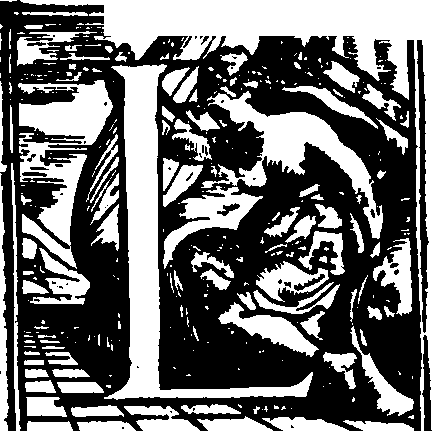 innumrrdiU mutdlioni,---     - -      ••  11   CJ' ruinc, cht Lt dtid!ttiRoma ha fdtte, CJ' pa.,	titt pertdtlti{tcoli,9"""tide, Li primd edificdlion{114nt {oncorftiti,n,fino-•noin motlo alterdfo,g,,. 11;;;:;==:.!=;::::;;:::=:::e:=11 lto,CJ' tr,sformtllodala teffer di prima rafl,etto, t'I ,orpo ii',ff4 ,itt,s,bc qud:li,d,e"4 unto'"1Uli in fU .fono4fcttiutipc,t ender■we 4 poftm qsi,lcic ""'" fcmbi ";tro"""4ofim•""'4'°"feji,n di«( ft.crnon co,,ft4,r• le;,,g.D. ...	t!I' le.....,.  t""Pl, t!I' dt ",, ;nt "'&a 4iligenu,cLc'fi rictru ltggmdo, rieff  oTeM	tf .,_ tkgl;_.i{mttr>ri	fi,lifo,onfm4"""°1 fliiu iDN01MfhFk		Jl!Cll.9""di Re a,; .. iinJ..4o, gm{,4i CT	ip,,ai4o in"""er CJIMll4o in11n'dllri, fal{i,ctppmn:C4 ind4mp.,ndo, fo,,o udl,qinp,,#i, a' gr,at¥irlierrari.:Ett 1, cr(I.a. "4	in1141in:4	pigidosffe lxr, friol,,ogo.ferquel1o, CJ' &or,...qrda fmJNd''4'tro; O' nor_, rl,, cono{etndo ,[t non ill picao'4 pate ,ne V.n;..c. pi."' TMfltri,ne Om,,n,&qilid,,;,,TIiipi/, nt fori;nc Ponli, ne Porte,ne R.tgioni, nt,Itri 1,wgbi, o,4ificijpi,licli4opri#dti;O' pr crs rore foini' colli;_c,- ill {QIIIIW,"""6ndmdo, er cona trlf{dCfflefo ogni coµ;, mtpcae,CM in lltct di r4'(1ffa--gine,CTl4{im,z4 di ROIM, ciWliieofil'to4of4'to-.tlmlo{cbiuo,c'l  di{tgnoluno  ir.a_  JIO ,	oper po-Ltre piu proprio, iJritTidto,1'1 mc>del1o d'w	Bailonw.Sotto i qlldli mo­,i ueu,,,,,fo iodlMd1' prtfi,non p,n-1,plcbt,cr gli didiepu,4o,,o d,d giltlido de' dotti,m,i C0""'"'1ldlffl_Cc	qu/illffti glii,ntiquarij; u ftimdlldo , clJe,	4t.1',l(trii   g,,ition diq• Jleco{t,foffe•per /tsffffllCi&.gl, lf'ini,ollN 414diletutiont e'I piMctt,, IIOIC '4;111Mt•flff I, molu eruditione,·rr logrri_  forte •"'- fl'ltfonpirnf; ili•'­•f	tPfrlf. fenoo.	o-·g,i,qo(d.{e.io{rzl.,,_.4,fi,t,,._g-,ii mon4o, O" h'.di,ftilo f,,«,clif1C{Cll'C:4 --ii-o,git,,edbyGoogles&lf1e{-,,, ci«(o	·  Pd Lf f'II•-  -­riltgg,re , O' con{Olfll!M  Uge111w-   t JT41f_lit141'e gll- {mttori dlltKbi,. O' Ii Grcu, O' li'4i1Ji,u,e. '4{c d, Lt cittldi RolM laJTtato :i,,e,,, fecl, le, Lf pdaitl;_ f7   pill,le gli.wri,riuoki er. onfok rtfliglffmtqdi 1>,d,{(.o ViltWf, er.di S.tio fetdko,Ii n;d>i O' ltu4P.i{cr.ilti fC1Uldt i q11-l, per_n mol/ur"111JO ;u,1C1/Jr•fo i tltMi per optr, C1f. filldio.dtl into fMrno; fflF• i.e' qllfli fS.jio d4 Spoleti, • r,oftri iulle. Imo letter, 14UJftirtuJ •Jufcrittq utile.a:i11 -.  Lif«ittiMJ(JU' di pdti dtltiohi{cntt,,i Lo -;O' feguit.cti itnc 14 diMifo,n tit14' citt "'' CJWIMbe pill di/tikfU gli dJt,i; M  fMMo fw'J'rffldcndo «>ftPl,fTco12«.1ion Ln-o, dd Olfli rpo i fuoicon q,,ellt piu giuftt rtli{urt, dtt 11 potutoin. t411t•"1,,ter, t_ion b co{.tatt u!lepi,ti '""li;	p.m•tnte4tlnlA	-   ••rJ' rifill4r• J enonfor.ito'°"(Wttiflitm. Cl' .1.iudici<Jfi	"	cfuf,hio{e,r,le opinion de ,Ji 11ltri, « I, B {o,mf illClle;•-•,M,O,,lertd{criiiuerc de	di •l\9.t,r1i44, f.l' 4i (Yena:ando.; ,so,, fllf'-d;cLi4r41'1• co•I,,_	.._r,di[egn4Ylt, O' porledMJti, -ali oc:f..  CII '4cpuai.r.c.Nc '4qu4Jc imprt[tt bduendo gi4'°n pr.,pc 4-m·  o,er ,ontinul lligilit ctll[f41tf411 ,nolti ,,,,,1, er <Jfm■wi tlLt( com,per le> f)"4 diuiene di t#tk.l( idtiont.u,nllM)ru,feil,molt pi,,,d,flicik&, .fil'io  ••111',r., r,ofi,c,1" {At; _..,D	VDgo:.edbyGooglefltliwnnt·pw,l,fJJ,if" i/itofu,,-m t. -·NiUit;bo pen{dt'o, mentre c&t ptt pfi Mn· potmfop,­,., lfl,ggforr #ndugi.c ad bctUtr Li [114 fitrfottione, eh fierauuentu,.4 Hn.fi,44 riprmdere f ,he intitnto io Jion du dltutS{dggio l<JIUUI , cbe bMPldont 1dito r•egiron4re, ralfettano coft defotmo; R1tccolte """1cq,,t;fflnt iiltri luoghi,n1ale intefe dit i ntbdmlii-, nt IJofd ""picci()lo bbretto, er cbi,mdtolo Pdrddeffe; f'lll'ffl' domi che-quel!o 110,ne liconutttgif, pn'·effer {crittlcot1  tra Li commilnt opinio,te degli ,tltri{crittori di noft,t trmpi:c,- non percbe iointendit, come foglion' f,, git iltri in cofi fdttitrattati,per for:c,4 d'ing'tgno di p,i>III,,,,it{dl[o,credendo io,u,miegn'dndomi iii f't'OUdYt ii•ro!fa· come leggimntntt  pottd.conofme ,b.,..ffMT4fe <t 1tnimofitd. gilUliCdf't ·!. · DB-L F ORO RJO MANO.: ;Bt•pt,.·tUr,prindpiod.queju nofm Paddoffe ,d fmrtio primitrdlll«Jtt cldl Poro R:omano,,01t1t·1W·l•   go nobRiflimo a' :celc&tatiftimo,u cle'lii 'tui f,tl{d colii-	dloltt ckre{o" ,wte,Et tipprt/fo proctdtmno.1lulertto{tfecondo,he t/fe cifi padranno n• ti,non•pOUndofoiiJ cia feru,re  ,m'or4ine ·eontililldlo di•go in luogo, O' di cofa in cof11 , {econdoil collo"'8· 111,ntoloro.	·Dicoadwnque,cbe in g,im'PilltO n-rore {on e.duli,oloro,dae uoglionoicbe ii fort Romdno fuffe • in qr,dlofl,dtio, c&e   trct tlTCO di Tito,O' di St11tro.Pemo·•	t.de /pdlio.Mfld.Vitl{lw4d•ii	Poro1\....o;g;t;,ed by GoogIe.,,wl4W"4 (m-.ri.antiiJ.t,e,p,/i,,., lf, ,4,t;w4 Pd ilo,a- rM" dd Qfit p,a,fownifo d,e,.crta0qui6  •lfu9,luqgp: f:J";l!Ol 'dfa,it, tfdti!colu,cpll(C .	iJfllf;f  tul4 B.Q'°""t' e4etto-, Cl  I.P•YM-.dd.p .Li. eff:dll•rfoI•Vid{4w,rw.on'-91T.    di Gi l4C Sutort; ii Le fi.,prOU4 co{,c I,oledi,Liuio.,_ATQ.;V&  l_NDi.  POS-Ti.R.A{>-11, C M	,ll.OMAN vs ,Ex.sa:c_lTVS l STll.VCl'V-$, Q..YQ.P. l.NTEll, ,.P L.frTl!I YM	C:APlT.01-lNVMQ.YE ·CO LLi·MA Pl i ;T-. Cp P LES-S i-T: NO,a.1vs l>isp,E ;D;EILV•N T ,IN AiQ. VVM,Q..V lt\ l ,. l!,-T•CiVplJ>lT"'l;'E R_ECVPJi ll NDAE	ll lS ,S.lMVLAN TE··   il"49t IN  ADV f:ASV.S·  R.OMA.N  IS   V BJ J.llE. f lNClPiS VT, l N Q.. Y &  VG	NAM Clli.B.ANT: A.B_S,ABlNlS Mf.Tl•V,S CV11 V- S,   AB ·II. 0	A _N-IS _H. O·S 1'IV S SQ .ST la1vs.  HICJI.EM ,a  OMA  NAM   lN.lQ..VO I, 0 CO AD· PR 1-M A S l NA. AN I Mp, AT• Q...Vi.  AVDACJA  ,SVSTINEBA,T.  V_T ?.HSTlvS  CECIDIT:  CON ESTif,I  011\·A•1WA   INC INATVll   AGiiS;   F VSA   Q. V iJ,ST A'D VETER.EM PORTAM PALATlf. llOMVLVS, ET IPSE TVR.B/, FVGIEN• TIVM l>CTVS, ARM'A AD COELVM TOL J, i. N S, I V P I T ER TV IS, 1 N Q. V1 T, I V S• VS       AVlBVS   HlC   IN   .l'ALATINO PllJI>	iijo;g;t;,ed by GoogIeMA ,y 1t. i'i , ;	·i.·1. , o &·'l\t'l'-A'·•i acr·:  As•ctM·•i 'M  scliLf.lil!.  E M P·TJ\M ·.iA-•n   uaAis&N'I\  ·1 N o a ·H t  e-    A· 1f M AT  1-   sv•8lA'tA M &o 1·A Y At rl '.t · -tk t'ovN-i'.• A'tT._,.·  p·A·  T i  R. ' D·!   Y·M•    ·H O-JU N YM  <t.'H  i1fiN C  S1H,1'!M   A ll C:a'' il.o-s Ti  s : 'D-IMIt-a'ilao-a!M. a-0MA.t1sr pvsu.t"&,.v1FOEb·;fM· !I-S T l .: H-l c·: 11 cro  · Ti,,a'-1 TEMaP Il v'M' istr l\ 'l0'-   -a I   r o v- t ;  et-+ on  M oN-r­M it TY M f-IT Jto s Eti lS,·TVA Pll.U:. SENTI   PE  s &a:'VAT   A•M     YR'BEM  HSIUYOVt o.·H A! d p It t C 1' V s·; VILYTfS!NSl'sS11'  A.Y D·l 'l' A:  S ·P.R i-C ES·:   HlNC, iN VIT, l. OM AN I l V P l·T B R. OPTl• i'lt S 1M'AXl MV 9 R.ES l ·Sf :E. R. 1!.,  ATQ.VIlttilli\R. E '·.Pv c;N  AM   IVBE T   RE STlTEa.. t:  t,   o  M'A !U,     TAN YA M: COE LES TfYOtB [VSSI. IPSE  AD   PRIM OR.ES, ROM•itv-s' PR O VO 'l. A'.T . · METIVS CVll• Ttvs AB' s;t;BINIS PR.lNCEPs AB ·ARC. CV'C V' R. R.E R:A "I': ET E'FPvsos EGE1l.AT OM A'N o s, TOTO <t'VA NTVM FOR.O SPATIVM · £sT.  NEC PR.OCVL  1AM   A'PORTA  1.ALATII   ER.AT, '  C   L A M I T  AN S."ltdefi qid dMnqut ,ome Lildo d dimojtr" il l  "P"p,mto doue ii Fora; tondofo, che i Romitni rfftndo{tguifitti d1U' Arct g ttittd f4 vane c:b7 e trilCttpitoli"6,ff ii pd to,d4 i Sabini,e P"infino dDa Portdtt"11,ie 1' B.om di aornolo,Et{c ,ofi ,.come p10effe,Dgl'.,odbyGoogle:at•foil'tDlfcorfmtr,'4R.oout,-·14 Pdffif,qlldft e,,ttilJpdtie dd Poro, comt p,,o rlfw cl,e:(,4 cfi,­ aIt tlttti" collittmpm, cfwf At'tt,tOllfe &,e S#elonio acl4' riitd di Augadfo,er,,uf'4to cfd motrte dwrip,,il Theatro di IMa«llo,t>erdiefottorArce fu.egl,difiCdto.Et I, port«rlfl o uer{o14 V1d{a, .r,., iru4il{do'llf0go cfoue ,r, il Ttmpio-di Giow Stdte>N come dice P""4rrco ndld uit,.tl Cicerone, cof, P P o.IA8QN l:IB O' 'ICIKBPON BKAASI THN J:YrKAHTON E12 TO TOY 2TH:EIOY .610 l'BPON ON 2T.& TAP	A.	P A M Al 01	K' A AO Y 2 IM IAPTMENON BN APXH TH2 IBPA  0   A OY  P PO :E  TO	PA A A•tION AN·ION TO'fil.Cioe,ufatocfiuf'; Ciceront,ebiamctUd ii Sttldtonel Tipio Ji Gto#t sttfio tlq11ale i Romdlli cbiam,no Statore.Poto ntl prlnttpio ddtVl4{acra,diquellicberitomdll4nodl monteP4'4dno.Co{, clunque(apnno dcue ft4Lt Porta ueccma cmc'1e ".' piucbidramente per qutfte 1'4'ole di 1141io Solino fidcapo{econdo ntluconfegrcttiOM di R.01114 p411an:a do deIi  R.e. c AE. i' ER  IS     R.  E G E s   Q..v I B vsLOCIS  BABITAVERINT,  DICEMVS, TA0TI V S IN ARCE VBI N VNC IS T  AED£S IVN ON IS MONET AEt Q.. V I ANNO V. Q.VAM INGIHSSV5 FVERAT VRBEM A LAVRENTlBVS   INTER.EMPTVS   SEPTI MA   ET    VICE.SIMA   OLTNPIADE  HOMINill  iXVlTo   YMA  IN.COL I.I PlllaaJ)	iiijo;g;t;,ed by GoogIer] !MVM-. Q.vt I Al,I.  Dlllfltl,, N.  OPTU, .AIDIII¥£,STAli, ·,IN · N. GIA, Q.VA& ADBJC lT Ah . fE.LLi\TVR.•    Q.,Vl    GMAVIT   ANNIS   'I'RJBYS, IT VADRAGINTA, SXPVLTVS SVB LOUtvLO "J'VLLlVS ·,HOSTl l VS IN VliLJA, Vill)E,Vj't! ,PI NA't'yM  AlDES :PhGTA EST, Q..V'f.li,GNAVlT    ANNOS  DVOS E'-f	RI GINIT .()BllTQOT-.iP.IAPE Q.VINTA,  E, T  fl!iICiliSIMA •.AJiltW¥AR.'J,'lV-4 lN ,v.MMA SACR.A tiA VBI l)JUIII l.iYM UT,;Q..V.J '.R GNAVl T ·ANNQ$ II	tT f!,a c,J!t'n, OBUT : Oi 'I MPIAD ,E P RI MA· !iT • Q:V DllA 114.\. T,\IJ.Q. V NIVS PR S!ClV$. :A	MVGQNWIPOJ.!l' M  SVP: A SVMMAM   NOY.I\M  ·vI AM, Q.'1lll AVIT :AtfNOS. VII. iT TRIG INTA.Si t#dt pur cbiar,one,ite obe Solino pone ii {orno dtt 14 sm,Hiit.tl Tempio delli dei Uri.iltfUlt{tco4D {t """ : CorrlfliQ T «itooue1gb{crilll ii soko diR.o n,oloer,in certo confino dtU'dltgolo dellit R.,111, 4illomoJo, d,e finiUd unterio lato,e,- d11 quiui itggbltageJ, pm, d Foro;1lqu1l litto e uer{o £, s11cr,ui4.Et lit portd Magoniit o uogliam dire ue"biit ,omtft dttto di foprd COil rauttoritl di Liuio.trd' pied, Gtoue St4tor,;er come diet Plut11rco, nd upo tlell4Viit/jcra di quelli cJ,e torruuano 11I P11f11nno, tt4iSolim,ci dimo/Jrd cbe il fommo dtlw NUOIM Mi4 ,.,,{otto 11114 portd Mugoni.1; td£ cbe ddl l11to di R" parU tT4110 i finl i dut uic,dtD.d So1cr11, U  dtUct Nll°"4•:pwrqut di 911i nit[" cbe d Foro no " dout l'&dn po o.i ,r,odcrni fir o rgo'1!e iui cJa ,.;.{11'1'iil4 g,,,ao,gH"ed by GoogIe.,l,'1M.ldui 1110to11t ,Ip Pl1114r,o,di, Gu,a Ill St4Dr't,cbt""""tmti u porta dd p,Lstino r:J' flld'1C1ilro Cdpitolino.  L' ,dtro origint fuo er,d'1leC4rint lt quclli pont V,rron _trtt rlCtlio o- l, E[·. f'ilit,'&,fi puo dirt dc11t e &or,-il Coli{to, tt t£t qu;.: falltnUl4 al Clitlo Capitolino,c,ueramctt come ,diet F1,Polf1P#o,'1>t '°minQdUll J, Vi,{acr,ddt carineoue er,il S4CtUo dtl, Dt#.Strnuu,u urniu,,I cliuo..dtl Cdpitol;o	ptr itlfa,o """ {u,ritUtU' Arce • dt·piu diet Vdrront,,be quelli i iuali uthiudno ,Ji, "41 C1i1,o Cdpitolino Ll{cidluno .i-ddlr,ii Poro;c,{,.coji e,,.on ueggio effer ,ltrouc11 dttto Foro,c&e nclldt	per dialtldro ,d tft11 {tcondo ui dimo r•Uujo;cr teiand10 dice Dionifio cl,e RomoJo c:r T atio.	,o/rTo MCILt ."'"	fatt4 il CdpiJolio ntlld aua t7'-ln'iaf o qtfti dui colU con un ,into di muro e l m i(odi eftipq{ero il Fore Di pillf, pro,u cbe il Foro "-' 4ftdeedto l qud di Ct{art dittatore,il qual Publio.1/ittart ponu tlld ottdu4 Regione cbiMndta il Fero· J.lomdflo,q J, vi, {dcrit, ntllll q,urta Rtgiont dP., felW4 ditl .Tt-,,io dtlla Pitet, cofi dunque f, dt, conclutkr,, ,be doue &mno pojlo il Foro, fat Lt Vi4/1&rtt ;·co•  "  "• diutr{d. per14  qt141'  fr pottUll ttnadiat "'For.O' ,bt e '	Vaf1e'u	il reffo (i dir.l A/110 luogo'°" itltrt ritgioni, - pero,beiJ foro di Ceafae cofi,wu4 nelld vra{11,r,,u,me,i d1mofh'11 ouididi Triflrbus. Et fonon fuffe diutrf, d,l foro(con.if. 4fi&ono loro) Horiatio ncUi {'1moni nonh.urt bt dttu,M FO,R.Ti. Vl _ , A C.i A; M ttwn4_io Pij.	'Dgi:zedbyCoogle. nio i:!J,	trioiq,,fip,,Wo 1t·1d'41iitimo f•ck Oefm clitt4tort, non uridnotlttto,Ct{im copt,'li Mtoif Poro di -1.i, CJ' Lt Vi4(4'T'd c£dLt u('cf,,, per lnfe,o di Cliuo dtl Ctpitoglio • Cofo 4laiq. Ji ii<;ho trd «mgilinto	"'Vid (,crct,lomt f"lt>em&t fw cogiuitto col PorofVntt de It due co{e i, o e6tt/mttori modmri nt 1,dffltO f"P"o P,,, cbe gli .-&i J6tm-o1Mnno propo/toii fdljo.DELLE CARCEllB.V tr0eq,«1 pror,erbio.cbedit ,mo trrtlrtlnolti.· i.'trror, cbe coftoro bdnno fdfto,ponendoilForo Rom.come bMim dttto, in quello JJ,dtio ,ditI trd l'ctrco4i Tito, et qucl diSeutro;,  /f4to principio0- cigion di mo1ti ,dn-i.Et di qui ; ndtd 4 giutlilio mio ropinion di coloro , c&t bdMo {critto.cbt , CcO"mi Tulli411t trttn0 gi4 dow e &art l.c cbit{d 4i S.cn Pidrom n:err:kqu.ilinon tlimmo {itppit,mo per tutti gl/crittoriitnticbi,,&e nontrllllO dit qudio litto dtl Poro Rom4Ula,mit £tqueDo,cbt gll4Yllit ii Poro Bomo, ci Politorio. Etfr diam mi dfr,,cbe{iin Pidro fo, p,,i h:drc:mrto in,'l'"Jto luogo;rifl,ondtro, t io non nit.go,c&t cio non poJld t/ftr utro,poicbe ii norM de£,cbitfa il{uo &onore td pArdJe lo dtmolm;-, non pt,cio condr{ctndtrof ,cbito,conctdttt,c&t q,dltl foffcro It ectrctri ordinitrit • Ptrtio cbe i RoaMfdlllllfo di ,,.uoltd d'intprigionitr gr;b110mini d'•t,ort douunqur mrtttud 1or btnt:fi comt ft ltgge/rit gU .dtri di Ltntulo,cr di Ctttgo : i qlf4li &4Ut11dollrlld conguw, di C.ilin4{4ttotontrii ld-libm.l, {1t1tDgic,edbyGoogle. .	.	.	,.lfo•tll prigloni ne11e t Con{ofisd,err111to ndo.{tcondo,be{rill P,-,,,.,o mll4uit4 4i Cies ffllt • Ondt fi puo l'ff' umfe,,ilt conittturd ptn{art dt{itn Pittro,come g"4iatore del1cc religion tX Gfflti l;lltniffe tn mttno di ql44lt&e lfldgi/f,.iito,ii'1"4lt lo tta ntffe imprigiondto mae(ue fl•n t-Bt non come dico,.IIO,nelle cactri TuJlu,nt,:le'J"«!i {oprdft4U4iio ,l Po.ro:rlc&e nonfr pMo dir,di'1'4tfto lucgo • Et d,; r,orr.1 tonf,l.er«r lit MJJ"{"4, id	4Jltt11int,Utd ­ tlanifolu,ntntt , ,bt elu umiud d punto dl pi4no cftfLt'Vil{dCN,t:!J' 4qr,dJo_ dta•lff'CO di Stutro,C,-{oprd tdt,, er non{otto; comt	ltC4Tctri T111Jiime, r,pi er,nocttUdte neltofo • Ma per ,,,.,dltr, piu ilia._ ,agtont,fi p,,o cmcbor dire,we que/lc non (otro:IITulidnc • PublioViltortf&ndo mentiont ,M Tt!miipio dt0d Pitta pojto 4 canto dlltca cn i·TulUmt;ntd Itildtttt,Ttmpio ntlu rtgiont dtlCirco Mdftimojd It cttretri Tulliimt continue ,d dttto Ttmpio cfdtl.c GCt4 MtXIPoro },\om"90, Aqu,/ufert>•ggimgtlffl'"­ frd""1i4ijsima: ptrcio cbc plurttrcodiet' ,be Ltntllla. C- Ctttgo furon mtndti dda Port• ueubid dtl p•Lc toPer Lt Via F"rit,tt poi pe,o ii Foro Romano,cr ii',,,.t/To mefti ntllt M'ctri,cbt quiui tritno ntl capo dtl Foro,o- flrangoliiti. cht pi#fcbt Mano TuUio,nda L,dt{crtttion d'un trionfo ( di cur Ji dira ,d fuo luogo)moird cht  pa/fitndo  Lt pompit dd Trio111'i, dal Pdt'o'BM'io,ufaidUitnO' prigioni ntlle CdTetri: er il Trioli fo{tt,uitaU:t ntl Foro Romano ; (7 dal Poro per ii Claro Cdpitolino montdlltl {cp,11 il C4mi'i'°&lio L,D,9;1,ied by GoogIe'I:-.,-t.o-	f•· - "tuflidltefi pongono-	e{,nPidro in caim.c.;, te,ro ,JIer le Tu1Ji4M do.u( e£,chief•"' (dll. No,,e le.po[ao &It noftri 411ti,bi e4ijiutOTj di ,j'-{4 i qlMli[aptuano btn, (r  -,Jio, ,Le ncii I, 4t{,1agldoro-dllttujfori.	· ,., . · •,,..J),EL  TE..M P 10    DI   S ;ATV llNO.Da qurfoa ftd[d .collqution dd Foro R.OIMIIO i,wto m.14t/ilfl4mtnteil. parer 4i coloro , ,be·fclllOl'­,4,e la c&ic{i dJ{4mo lut 1.idllo f,,cgicl oil Tcm&U: di Sidlmlo, ilqualtuttdllideroel upo dtl ¥aI" pr.i9,U nd Ciitpo delfwo{otto 14 Rocu dd CAmplcfoglio,Ldqt'dl Rocu({c,onde   Suet,nio) e dAquclL&-.    del Campilogl10, ,i[gll4f'd4 i1 T"'1'o. di..Miinrllo $ f'§ dn ii-Tcmpio di SdtllrnO foffedAcp,c­ fto IM,nr {dllflo djf4i ,hiarafrde le ta11ol, dt hroKo. d,e f,,rontrolfateal'4 diiife bi s,duatore uer u eoajoldiont.de e{otto Le Ro"4:Je 9"'"tdUOk {on pc,Jted.tdi{uo luogo,li dout,io fo lflt1Jtionc dtl T,rnpio • no,r§ nd llbrodellt infcrittieni• .Md di 'J'l4! Dio foffe·Lt d>i_e{a di {ia,to Hicdr o confeflo liber,matenon bd•rn,ptr d bor4 urk«a alama: Perc&c •,., q,um R.egione doue.rllct poftat er,no tffllpijiii Molti.Dij u NOn s'bct notitict pitrticoldre quA Tpio o q114I ptu'te d,effafifoJTt.Ptr qurfto nomin.ro·fll tMtti principdl"'f7Jtein id quaru Regione.E.rd ii Tc fiodtlla Pdct, dtlqualfi uedeno le{ue ruinr,u ii Ttllpiodi Fdll/firw,c:7 qu,efto dllcbordji uede; ui erd q11tU.TeUure iiq,,•fer,u,cr{o le Qaint,'°me .nco plMo;g;t;,ed by GoogIetM!bit i!J' dtlLi LUnd ,·O''4111d pctrtt pi" ttdtntro tlTnitpio 4i Rtnto , qr,el di Vtnt1t , la vw {acrtt, la" di-Coltdlltino.quclLtdi Pauolo Emilio,rl Sacra porto,qtwio di Roma,c,- Augufto,il Forotrimfitorio, ltrpidlft'utdt hoggidi ,&ittmdto rAru Ninot,t,' itb!cgno di .oapbnidr,tl portico Afidato,P Artd di Volcctno cotVokctnalt,OUt er, rd'rboro Lotos the ui ptdnto il  lo;rraui'il B"uno .Aln'to;u questi (ono Ii cdi,. ficij ,he &autctno forma di Ttmpq,cht ptr ttumtura po trilNfftr ii Volun,de,oucro il Sacroporto,fe per ca{o non tri iUlcho f Htroko ,be tlijko Antonina Pio 114 lionor di HadriAno lmptratort.·1: ' D E L T BM P J O· DELLA PACI!.: • Di quiancbortt e ndtt Lt optniont, cht'l ttmpio de n T,mpio de '4t PdCt·foffe ncl Poro; il-<Juak imchor t([d c falfiftimti: ::a hi l>ff,.t oltrd cht S"ttoniofcrilit,,ht Vt/pafomo rtdifi di r n Corm.,	,ll,,·	lfo  · .,	d.	I	f.	p	& I borto dtfiO	1	1Vittort, tsefto Rufo lo pongono ntllttquarta Re ua.'gione.Cl"·ltbn in q1trlltt dtl Foro Romano;Offdt nt fr•.. gr,itts,cbefo{fe-proft1mo al foro col mt o dtllit dttta ·lfid; B	clit none Utrlftm1lt, cbe Sttteio Papiniofcrbit il· cau.Jlo dibronio di Flauio- Dom&. nllftdlido mtnhcnt 4i tutti gli altri Ttmpq,cbt gli traNd'ffttfflto, hdllt/Tt tdcd_utoqut/todtL Pitct, s'tgi . folfe 1],ato ntl Foro,tffendo """bile piu mitg nifi,&e'co fe ntfu ca fa·Flauia eclific«e. ·	· ·DEL	T.BMPIO lH PAVSTJNA.: llTcmp(odl.          Nl    d1dltrontlr e proudutosthe-dd molti eftato ere Fauttina hogilito,ibe il Tempio di FIIUftind,fuffentl Foro    ffil	Lu-Dg.:.edbyGoogle..--	'"' {dtt'4,(ccondocLe{ff'iue Tnuelio Poflione..i. uiu di GAieno Mino,. S o	n,IL, ,p,inw""'_	dcU.f11a &iftorw. nmu pccrtkoLmnmtc &..r.•.bt4"'Jut,,it dit/To sidoni,,o ntl Ttmpio di fne1Lt Vi4 [acr,, pie dtl montt J{omulio. II f'M.f quello, oc.borfi diu PdUtinD;cr nondiet ,'bt tj,#1 Tcmpio/i4inPoro. EtVittor,l<,pone(f F'4 JUgione dd Tempio dcJl4 P4", a' non 11eU.. -."' Poro Rommo.I> B L'A R. CO · D O V E ER. AN 0·. SCII.ITTl l MAGIST ATl,ET  TlllOMPHI.	··.l!t dA d,e 4trocrederem noi,d,efe ru.to/e nofl .. fltllo,d>t qua{, ogn'un credt/4, le in{crittioni de .M, gillr.m n11ouamente trolUle, O' pofle in Qonpitb, gJio n,J ,&ioftr dtl l'dl :co di Con{tf'lldttrri , fwno BllllUUdtt ntl o	dtl Fc,rofilcl,e e bugiit tfl,T-nw.percLe fono ft.te tro,ute·dM111petto id T anpio Miitujlit,4 uiano all'mgolodtl Piddino inun luogo,tto.uef,Cllldn upo piu ir.cdcfi come moir"""1o It ndnl/fe/fe• gli edijia;c""4tt,,&e quiui nitno , gde  pot'4hrodmti: le'I"aU """'4'un Iitna (o uogw,n direAuna )diq,uttro fionti,111i «Sji,,;di tTe Rcgioni.ao.,	l!OYo R,onuno,dtl  Pi1latino,CJ' delL, Vilt {dCTi,.UVia{  "-'4cqu4ftd RegioM dtl Tcmpi9dtU, pi,u daU'Jtalld,cbe • qi,elLi dd Fot'o R.OINir.. ,.  ,  fJ9,11,&- e mdllifoiifti111a ff1iwJi moftrdlld per '4f  u  piA. tll ,t .per Je uic .	ui pdjflll41f0 l'ff' •. ''effe,""°,' '	,Dgo:.edbyGoogleD EI, P O N·r B D I C.C  A  L  1   G  O  L A ..	,Sa	pae 4 nie,die (14 i4t4 qutLdi cola,, Jo;cbc 1-nao ,ldto,,bc le tr, '°lonnc, ,be crano gudi•pm'ptcro(comefi_dn-4 di{ott<?) cbe{ono 4pitdt iCI f ,uim,o id ldnO foprddetto cbe t ft4to g,ufto, f'Cl1'.lt,e trc._ch,{ono .lpie tltl CliMo ul Cipt. iogl,oJ41ao 4tlluolo1flll ,be{ollmtu,mo il Ponte; ,be ffee Cdigo'4 in un f,J,ito per 1>4ffer did l'dUU0,41 Csnp,tloglio.Pncbef di mfi	copon1mmti c, di du«rfi14uon.CT di diuerfe groff ,cr dltitMtlini:{m 4cio credo,d,t'l Pontefatto tla Gao foffetl'rn'al  tr, matm,; {«ondo ,&e moftra $ Het@101 il foprd,lttto Ponte p11ff""4 {oprd il Tepio tl,l DillQ Au j!o.er1,icl	d,l Foro ROffldllo:onde f(cilmiu potcU4 ,ffer di lcgno , er non di m11rmo • ldd le,r, prime lonnc,wme fi dir4 ,fono dcl Tcmpio diGiouc S ore:cr f11ltre tre fotto il CAmpidoglio f••n,,potr,bbo,-,fferctlcl Temp10 di Giou,Tonm tc,il.'ll'dU fu4d Au&Mflo tdific•o ntlCliuo . pitob,,, ao,,on, di.cc Publ,o VJttor • 11qu.al Cliuo rTd q,,'1o'4to.  .	·DEL,. T :i M P J O , D .lGIOV STATOR.Ii,. Nonl>dllno lt1to,o non bannoconfo:lcrdto I, P,,,O!II le di Vitruuio 911tUi ,be iiffcrm,no, cbciJ ,Tn,pio ,_ Gioue Stdtorefoffe queRo,cLe ancborafi uede idle N4icidel Palatino 4'optrd di n14tton,, dout eu cbiefa di/4fll4 b14 i4 in yalle in/i"'4 ,be e{,optrto • Pcraoo,gH"ed by GoogIene VitrUlio8olticJo n,c&,m,me cofc ff pn;,,e,.ros.diu,c&e {e ntllffll44 r,ffempioml Tempio diGio tit swore• ..Md non bdlltndo qudto. ,b,efti dkou. "1'""'•" {tgno•wuno di prriptaos,cbe "" ,m1 .,.. di colonne fuor dd Tempo, do otto"'"•nti.O- Iii,.did per junco.a- col pofticodJr UMOI dire • l'ffl4 '""" dduanti o- raim,di dartro:  come  .11,,;, gliono , cbe fi4iJ Tempio di Gioue Stdforc f il cp.te ft"dlltnt!4rd eYd dout{OIi cpulle tre colonneid,c a. M in pieuidno alla dtttd cbiefrt, le qUdli{ono1111 pm fteros come dt/egn4ro ttl fuoluogo.	,DBL TB.MPIO·DI CONCOlla .·DIA, ET DI MONE TA.Non miglior decorgimmto e ftdto q,,tl dicotor..,Le,ffetmrtno,,he le otto colonm,c&e fono ilt pie nck "'Ila dtlCdmpitloglio,tlirimpttto 4 qutlle tu di Giclll ue Tolldllte,dittr'o alld chit/it di fan Sergi,opoiein luogo alto (7     alleutttt  cbe dUdll cmo  f'CMI Gioue Tonantt col [uo pidllO , fono dtll4 Concordi4 per,be,focondo Plutdrco,il Tempio dtlld cocordid foff:o trd 1l foro,,:,- il C,cmpidogfio: c&e forfi trtl dOIIIe Lt cbiefa dtlla ConfoLttione; C quefte colonn, fone.fu'l montt. Ondt un piur•gklne ftimofi poffd cr,de. re,cbeJi del Tempio di Giunone _Monet,, come dice Ollidio, in piu luogbi de' Pdfti;er,c tn-ftloa go eminfflte , 0- preffoaUa R.occ,c ; come fr' f'IIO dir diiutfto.D E L F O R. 0 DI AV G V S T O.Non bcmRo:11eduto kn r,,,,,, queUi, fffl&OIIOIforoo;g;t;,ed by GoogIeHPt,rc, di A11gulto pt, fidnco 41 Tt11pio df'"'"""°l,MimUU11to{uu4ni -Jhgi.di trt dltri tdifidiinform" di·Tmpij, (!J' iL Piro,-AAg,,io, came{Ystore Cf R.ufo,rr, nell'ottdli,. dtl Poro Jl01UAIIO (!J' pu, p,tffoIll faro cli 'l'rdioo- iJqrule e nclw;iJuffii ottdlW a,g;one.	· ·  . ·'   .··- - .	.·	.n I! L .F o ao· n-1 c B s A: l-l l!.·i.· .:Nepa,« L,niro Uttb,to coforb,dJ,&onr,,cheilP,;,ro-di c:.,{ao Ditutorr fo/J_ciniflJi p,rte.d,t e dittro'di·T	pi_odi trdil ROYq Tranfitoriod ii Tq,u>;dtlu Pt1ct: per,Le il Porodi cefatfoct,ndo VittOYt et Rufo, trd:. ,11ll'OU41111	e1'<'11on Mt{tto dtlLI 9W1td.Et [t'OPO ,Le fiu,u-dd Quitli01ne' Trij!t, con,.Vid {"'1'd:Ld onde'non.'-""' 4:prdtO dltU­ no efftt  dittrottl.Tempio:di P :         Md ,il\qualttglhtg n{e"I Fm,  R.omdllO  per. ,bucmalo:4ti rtttdt/imo.nomc      diet Appiano.      .    · :'.    :   DB-L ·T,l!' M  P10 _BT  AR.A        'l<         . •	D  1   c·o H.·s o.	,Non e uero qutl ,he dicon «ilOYo , ,he r,ftdrt'cftlDio Co,afo non Mf .nrlLt·-pidt:f.d dtl Circo Maftinro, che s egli era ne!Lc	dl1' prim, meta «>me diu'.TirtJdlidno ; paLaufo 4,a,Ard di Con{o cbeiuillomolo dt ,o {otto_tmd; et credo di piu per cp,,1•, tferiue Vittore-4fer un Tempio (!J' un'Ar, tW;u•. t4 .4qu,U' Iddio-ncl med.efimo Circo, ne!Lc p  dicui 1 f-:1"t Nion-& CortR• iT"Qlo:pa""4odd{Qko cbt,c;..;E-Dgi:,odby 'oogle....	"'J: DBL:llA&.MILV STJtO. ·,· B,'flflfof'dli &er ArllJiWrofolfendl4ciJM ta'Atatfnot pmio clie:co11efcru,e V..,one Iii lia Itri ddLt .littgu,, •utin-4. rArmiluftro e,4 .n,l Cima M4into.co11Miatc fiffenelw vJM.11,_,d.c;cinri,,Wde   i.:IHil  lb  ··dt  dlldto IW1Anratu-. Jtrondw Rcgioncdell' Allmtino;ddfMlefcriac vu. tore, CT.dn».dw,foffr-4lklf'did di effo .AIClltino, cld ko'.4clCWco.-ditntlardofodit qw/fe·dtc Rrgioni, cfd· Cirto M4irf,o -clttq,,dw cl,W:A.,_. i,a-ar fl:r4tkMd'Annila/iro('°9C b:r·Pliltaco) fl ilf,p,t' c6redllReTdtio• . ..D EL-  ·S:JSP-   Of.;C,H ll  O  Dl.    ·Ill A IL C S i.  L O•-. ""#- 11e,'dlcil.fepoldwo.tli .r&rcrlle _Jiffeq,,clJd Torrr  '1"'f,,,cl,c podn 41111ifoa no,f,, gitAtiiJtm«•prt-  IL,pi	di Sae• t« Mdric, dtl Popolo: percio dw•.M4""fie {II {qofto. nel M414(olco I Ar,gldto. df qtdd" h& no 3 pet dldtorit.l di Virgilii,;o• pak 4dlc morte di cffo.&liarcell.o. . ·. ' .S BPOLC'HR:O  D, 1I _V': A L l!aRIO	PVBLICOLA.,	Gr"111fe ignor.au ;.a.-.;	Iicoloro, df M·noutto,cb, V&rio·PU1,t;"1llifilfe{epolto 4 V cio:et•giuditio mioft fan '4(M ing4'11'Mft d,I« nrilil,,,j. nediLpaold, or dAiTt_lbfoomtti,Percio ,11, PN-· Wiookfufopd,ta·,..'..t\ra-.,.,•v,li4,cio•• • ··,.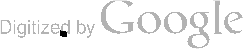 .,..,.,_Pd.dito, cLc«,{t Jic6  :dc6t,_,..,,.,.,_;nrfli ,,._ Triidi PIMtmo.,TE M P J O DI 1-V·NONE LVClNA.· · L'opnioec di ,:oloro , ,he tcngcmo , d,e L,d,it/11cl{tn.Lonn:to inI.IICin4 /offe lflWdlllenk rl Tmpio di&Gn;IIU{olo in illl4gin4tioM itfti /ft i114'4 d4J nomt4i	v.mane.Vittore,cr  glaiiltri,cht{dMO mi­•C"iM"e't'l°d cldto Tcmpio, lo pongono {td'E{flilit,cr no,._,UIQIW QJt It Nifito. Dicon btne'  d,e in rapocrt ii 1""o di L1UW , doa,e er, d Tmnto.il IJll,11 luogobor11 non fo{1t qp,,nto tbe egli{t /14,.. lfOII ere dlfoofto molto d4l .Ttflere {"'111tlo rifori{r.a Zofono.DBLL'AR.CO DI DOMJTlANO •. Cffil(fiIIOlgdr'ltfflk,er 11olti r&.mno {mt­ to,cl,er,rco dctto Loggid& fortogttllo,fia tli Domitida. flO:il ,&e quc,,tofiafdlfo,okr4rottori di C:.ftio Bni eco,il q,,,de b(e,d,,tldti i taoli,cr imdgini d'oro, r,, tl'.a-gento , er di lfl.mlO diDolllAdlO , fi,ron p:,a Ju,cr gittiite,tcrr44ppaifce ,hi4rdffflk per wuu Sine ,&e quiMi ii,u&or,{colpitd f,Mtde,q,ulc 114 il coDo groffo,er lungo, cr i capd1i diftrfi, er corti , co,a _ lwuei c.La,djo, cr non corti, cr n«ilti,come &or. J)o,sntiAno. St ,&t,conrt fr p,,o lldtY per l11 •cl.ta gli.i, l'circa di  Domindo hd,,uquttroctrdii, 4o,,,CJ"'io nr &tun{olo.s.'.rdlrupli diCull4io,O' nondiDo."a  fo;g;t;,edbyGoogle-  t.	SC A L :S G:E .MO N' I .. (lgelJid>e dicono , cbe l, fuli Gtrrot1Jii".fflln6('4 colle AUffltino.uer{o il Trum,fi fono 4 .mio p4di6 iagannittl,perc&e[e bent10 nonnitgo , cbe non fuff,i;i neU1t Regione dttttt Auntino;non·percio conado t'&c fuffero{,il detto montt dtt quel Ltto doue ·4kono ;-. giudiundo ,&'rile potefiin effer tdnto lonun,·d.J FONJ.Rom.:UtO,cbi ,onfidtrd bene le paole di Dione,• T"' cito;cr di Suetonio nclld flit• di Vitcllio lmperdtorc,il u1tlt tutti e, tredicono, fu giUdto t£dJt dttte{ule;I uftrd{dndtocon gl;undnip tutto ii Po,o. tic>CJU411imt,credo piu tofto,be fuff,roin q1141d,epatc 11ia.an,,acliuo pu&lko ptr manta, -nclUAuennno :-w•on{,J monte ,ome.cjli ono. ldto cbe rigtldfM il­ 'i :.Et quello; che f'iu mi tiri,, c,idire ,&ejuw, r,erfo d detto,Cl1uo, [onole paole di V,derio . iatfti­ fflO!Udndoegli dimoftrtt,cbd cpul-d,!,ra ft4to fq"'114- to,i.pew di1ueUofi pottudno ,,,.,.,ddl P ro itado Ji,le[cale G,mpnie butl4ti in,terr4,.il-chi dice po:Lt,;;.ao dcila matt,di Q.uintoCepione,pa,becoftufbeW,t!mdl4 fmuna,qUttntunque fuffe ftato Pret , er &.. ·lnffl{dto,& f}Ter ,mcbol'd iuto.Con{olo, er.P ·.,,Pimo,diuenne. d.tttntd replltimoneihe fu pdrone .-1 Sendto,aildfine mar.Un tire.ere,.f7 il {uo '°'f(>: ftr.d{cinr#o ,l"llt crucleli lll4nj dd Camepce , f,, ll#to· gidrned,d ,fOTOd.-pie  deUe.[Cdle.Gemonie.con gr•:Valtrfo Iii,. dijliinohorrcrtditutto·ilp.polo O' O-dict v,Je:-r!:!:. riondli buoni tefti uafo14 p,cedel [efio liwo.	... ,          .  DBLLlkC-AR.J.N..B- •.      -Molto {ono"1lonun4li dAl ueroqwlU ,cL.r	uo;g;t;,ed by GoogIeHc'1e.l,cmne m Tu PEfqliJit1..Pmwcfset.Vmanuaqu.trto hb,o dellct bngu«tad di{­.fol.t lecojini ,11tlf4 R.tgione·suf>,n-11114,rtno neH'B,ti;fquilina.Et Liltio parlido diF•luio pL,r:co di«;die rgfi f'dfto f mm:o Li cutut ptr leCdrinuir,e nell'B{q,,i i&.oorldt ft ritr«Le-,c&, le.caine10 erdllo f(t{l>Ef'l"i.lie,nMtrd'l Cdio,ct fl!{qililit,JI,be s>ttccord4 coqudn,{aillt v,mone,n,1 qumo di lingM l.dtind. .1DELLA SVBVR.A., ·· ·Et non pa,ui fono dppre/fdti coloro,cM J,carno dd fo,cbc Li su1,urtt n"d {u l1 B{quilit, ptrcbe vm-onc dioc a Li SMburtt fucofi dtttd d,d muro tmtno di ·Rionrd q,ddritic,er  ptm,e lit Suburit no tritndrE{quilie,11dNlu Regiont	d4 1d  subu,41111 , nelLc quitle'frincipdhnente mt ii Criio,il Clliolo,et lecm,,,,. Bt.1;I io poJTocopderare,acdemfdeimut,, ch,dLt {o( fc iri ValU,ciettrttilCzlio mott,e'l faldtino.Pfl' do cltcl I'4ltttino d4ll'im Lto l,ci11tua ilCirco M4irlro,tt d4ll,ttltro ii Poro.coltt Vitt no11dal ter:co lato liuw Sdcrtt,d dal q1toltt Subur1t.01tdt ·nt fogue ntctffaitts 91fftfe,coe foffe ntlla detttt Va  ,Id qle fail qrtoldto al l'dllltino uerfo il Ctlio,dltdJdo daU'arco diCojlantino iiLd,iejd di n Gf'egorio.:tt no dout rfti dicono,et vii ton,et Stfto Rufo{criuedo 14 Rtgione celim,otttrntollt pogono i Lupanari le quermo nrUtt suburtt. Et {t co c,come puo /tar,&, fiitt,to di{cofto dalld Romd,di R.o#lolo come ban fatt.o.	DE	L C E LI O L O.Hor quanto (ta falfa ropinion di coloro,cbe uoglia.no ck rl _Clliolo fra jl CQlle,cb,t.dfla c£, s•. Sil¼o ucrfo,	B	iijo;g;t;,ed by GoogIeflt'mtd,4ftic;fo eonofcer,cL£w-.,, efmatfli Its lfl.'4 i:4>n aatffltAV monc:il qw,lr ponaido Id T, hrnolct 111eu4r,rf Ctliolo,ntlLt Region SHdllll,eoll pnt ade·c.aw.er	ldld Rtgtorlt E.,,,,.,edimctjw,, c&e ii cdmlof,4inq,,t1loJ1,,,iio; finilita,;do,,e- Lt•id , die conduct do J1,,uk di fa 'Gioumletfetio paefft /b'dltO alm,i,pmio die cpia Iii non appatfoe 'uifiigio dicolle ,bno;dico primd,chc Varone non;dict,     Ui Jo[fedltro collt; CJ'  poi , d,c inchoN chigiii rtifoffe idto(comepu,- pare cmldiite) wois fael,be percio gr.m m4f'lllligfi,,c&e al prtfmte nl wt:fic/f,:fapado ogni·bi,omo cbe i colli di  Ro11d ff1lll f,,rono•1r1ont11gnegriinde,c&t poileruine grdlldi tie gltdifi#/,ftcilnientc-non le bat in pohitoudmdo It f11116rid,e.mrn,itndoquell4 Vdlle, tor Iliacptd piccolo iaf 1ic&e u'er4, f,t,ur colleu'aa:Sffltdcbe,cbi uorr.l 6c. wei0Mttirr,11edr.lc&e dllil,;,4o,mfo lo /j,tdidc di f,n_ JM'fi mont4dlq,l,,nto.Et{ cl,M,io ilc,.Mole era ndl'eirt•o dti'Efll"ilie.	· . ,F O R O.    0   L I 1' 0  ll I 0.'. Qidro e,cbe s't.Xoff,no itllit ueriU quelliAe iieo,a 80, c&e ii Fdro.Olitorio trd-.,.{o it Tbtah'o di rtllo,do• e pi« ct .Mont"'4f'd!pn'Cio cbeii Foro olitorio erd 11tllit Regione del Ciroo Mttjumo : .Ma ffOlfpotol4effa t1to ttuofio ctl Tbt.ih'o:ptrcioche il T1- tra t-ntlld Rtgiont dtl Circo Fl.iminio,cr /ctn Nicol, inCarcm·Tullidno tr4 in qutl14 dtl Foro Rom.,.._.   oltllUlt,mtt Acitnto d&'Olitorio.Conuicnt dlllatcplea.,il ditto £oro foffe pu Utr{o d_C"n:'° .M4ftilllo er.o,g;i.,,d by GoogIetl-   lli/Colldril'fta'e.·ff:at     .ffi;l flfl,R.fgioti,  di tldto Cir«U,LtJrm,o,p,,c&i1, co{e dl'a,no d'iltllr no.WCfitortt, doa,Lucallc ,1{1.1nfo it dtfMrula,Jlilfor--.f T.arr.e,gli.Jlriai4lam, e,4W..., 	.	''. :  ·    ·· :.:   i!  T T l	O·M-1 0   .	·  .•Ii	.ai'1/ NodmdPIMneefcn,to a  ,.ac,-	 	.  ,.cw,fs:..,..,rfoP'd'dN4p1 d,I PMbao,{du,a [m Gregor;.,./i,o,t,U lliia.r«NcioJJOc.p;,,;.llabjio	S  dffO ile a.e-1' aciff pi/io·nrll, tltpf"4tm4 -fdltro.._o.ndLc&egtc,n,4tL	,pea lldJe ficcnfronu cos&, p.oltdi s : ••cbe poloimcho/'4,,J,c-'I'"/fo fi,JTe_MIio dllli dut Sttti. pi,,toffo' e"credm,tfftn4o egli neUd Rfgiotre (M    tu il tlfcmio Sittkmrio, dout fflfC<ll4f-tlO v ;dtiui fd mentione SIHtonio, ,&c qucllo Bfllero,1Wff'4ndld Pi{cin4 ,-!>liu, comf i utto; NconJiffero 6me per'" mNtatton' t!)'  renou,tieflf dJe • f'iu tipi gli,i4'it fatt4, f,d idto ra,ondo t£c Sel4ffo DNn' 44etrdCldttfuo fitJilolo. .V ALLB .MVltCIA.: Jndri4/i J'UO-dirc_,c'hd bia paldto qudi & Ldn ittto,cbf f4-Valle- Marci«, o .Murci4 trd in qutlld pa te dout c'Lora ein	Roc,bo,uitino "' M.«11{olto d'All gujle:Percbe Caftiodoro,,ht ne fa rnmone mo&r4 ,L, '4 Vdfle MNTcid(Comt drce il Tel!o{uo{critto a pen.n.1)cr11doue{14 ediftuto iJ Circe> f¥1dftimo; Effcndo.'l"B	iiijD,9;1,ied by GoogIe-.,,  ohP-.A..a.oidP.tlmnlf;.!mo&	1!t .-iu11gr LJ'- cld'aluogo 4' r•a.--(; (, M	1VSJO LB- O '.DI A-,V·G ,V 6 TO- •. "II .	"'1Ji.mt{'Grillrla/olta: ILtutce dodici po,w,ore_ro Cdrceri ;non:bdsocardu,r. tfti pr,fo un gr41Jdij?;mo:grctachiatarto si,ptrdo d. octaro,ldlg&todiJara.;ili- .,mdd ,Ja.. (4lco ct'IA ;JM:dd Cirto M«fiimo:Ji co•;/i f'IO.,uere.,bl Be),iioli,,r,ella·q,W,rio ( ,	l'ojta_Rttpo/to:c,-JeJ,cne.egliufctil uacJwlQM O L:E;flOil_rii-,tpcrde:i&cn,okJigmfiu.ognipcw•cdificio.,& lii{Jl&IUl'4r mo allt-...	,	f boggi fciloi uecli.qno. ,on gli GLinoin,d,t:iJ MO{okoi.Allph	la,"" i,o,t,{o'4.e,- non pild-  -·	,  ,.	:.-..	P   01\.T A  NEVIA.	t•,..	.,;	u	portit,c(cttcehoggi Mctggi re,n n e o•1onp i moderni,ldl'()rta Ntuid:per,&e L, portct Ne. '""er,non lunge al Celio in quel1ct vallt,dq111 Vittoa re pone.Le Pi{an4 licct.e,- doue dnc: po,,eil Vi.Jlella:eor:-ta. t gd	mll'cUnplid, del P• merio,le porte utccbit .rinwieuano 4 dentro.ntllit cit. tJ,c,- qutlltacJie fif4ct/14M di nuouq,prendmcmo nUO:at10 npme•.  onde ptr tanu mutdtioni neU'inudlklireId citt4 maifi l-r()Ud {cr_itto ,Le le porte Uf'Cbie n,&;;imiiftino dtl medepmo nome che primit, mmtre f1& in.piede l'lmp,erio Romano (empre furon di un fol noe 11e dpptlldte, u leporte ,bedi nuouofi {4'CU4n0 faJi ,&;am4{eao_cwlle uic. .	.	.   _	_,o;g;t;,ed by GoogIe,11:.' ,   ,'. :  .  ,o..a,.  A' ' T ill   lO   E,'ftU   f,t;·:, Cornu ffer.,- o,cbeLtportd Trigmini fiit q,,tlu Ptff4,cbe bor4fi diet di {t111 Paulo f {e Lt Trigelllin4 tt11,r ArUl,ftimii 11nfo il Foro Boario. c {e fem p{ /llllmfri,,Id dtt,po{,i• ,1,e Ro114 fu cre{cillt4 dJ Y.,.&,rpkfoit di{cm P4Ulo,dx ua dd  JtiaeJuu 4lt "4:pn-4ltro.,ioweoh    nfe ,omr: ne dimolirA Proco­fiQ fJT :A mmimso .MarcrUino • s>ing,mnlfllO dalnqu.;ma@tni,d>e cio credDno..	.   '.·P  O  I(  T A FLA.MINJA.	,,., .·  v n filffi  ing,mno e qutUo di qudli,cbe piglidnol,ftrtd.deLPo.polaper lit Flumentan11,la qu,:de erit bell w£d lrdo«l Tmn  ,mtt mll1dlatic11 RO""',c,'. non nelu flflou,,t,' laportlt>dtl Popolo Procopio cbiant4 Pia'ltid;pcrcio cbt Suttohio due rifer q,,tlla14 ui.s FLtmi,.lflW,f"tldmlo'dd M4,(oleo d';Auguffo.	,.: 1' 0 R  T A   Q_ VBRQ_ V ET.V ·L A N ·A.1r: .· Btn tr.rit in groffo,cbi UNol ,ht14 portct Q!erqra.ttd,ma /i4Mtr4 Ctrt4 pott,, ,h hoggid, e mMTatct di '4Ad'°UeViminioapprtffo d Viuaro,nd m iotril.4tmpo Vimin4le O' PB{quilino percio cht .tllct fu gu rr,I monte Celio, il quale fualcuna uolta detto Q.14fflf tulano ,am,netlimoftraCorntlio:T«cito •1·'   •   ·•.P O R T A  .PORTVEN.SB.•!     • Nonft puofo	r1[a udir l'optnione; an	i fog"'-f .clllmi ,be{m:ca ctuttorit di{crittori anticbi:llld {olo.dil or'Od polrou.idole ,ofe,-u fingendo:; loro i uo,.-.holi,t1pp4Ttno al mondo grand, offeructtori dtU'aatl•.e menzorit.ft.a i.q,,ali, Plllt uagli.on _dir ii na1 qr.	Dgi:zedbyCooglert, lorl;elt ltpott4Pbdld(c.fia c:lia&t NdUrutnon,,l.,,_,.gli	dlttinirnte:  }die;.          PO   R.TA    .M VG   ON   JA· ..:  '. :,  :  ,'. .Sc quclJi dJe4icono.noa f •f+£i,,.,,, Rrrgoni4,oMucionctlcU'"""" Ro• W fm,hnletti,CT oJTmuti gli"11ttori dldid,i;bomf,.n-owto,chteglicrtt.prrffo il Tmpio di Giollc Stator,,cr nelprincipio cltlla itt{tter4*cLsDcrpor t4 cltl pildtto conduuutt alCdmpidogho;il ,be fcriaao bionifio, Solino,o- Plutm:d f1,IJ PluwtoneId uitd di MttrcoTrdlio clice,,c&,'"f!ortd retd,;,, er•ilqutlla pate di Gioue Stillon,doue co111it1Qdll4 .14 Vil{Mrtt per oddr ,td p o	id C.,,idoglio. Et·Ollidio 1e Tri/ff •ol!r4,ome id	{dcrtt ,,..,,_ dalla Porttt ueccbid dtl f1aLtw. Per Id.cp,.a. dfdtOli t	djfdimi,mfeio doue foJ1e'4 tletu potu M,rgDfli.r. l:t lO itdlutq11t potnld effer cfirincontro di Tci,pie> ill P-411iiM[ul cofle P,ddtino,il quJ TOllflio •P modi gym ueiigi,c,·e lklla		,ome '" tlia,;,41,, Trr6tl.lio Pollione.,i,llauit.c diGdimo .Mia. p o·a TA AV RB l, I A.u f'Orld. tldtd boggil! {ttn Pantrmo·non 14portit Am'tliit,comt quitft tictti gli dlltiqudrij r,rorfani ungono:pwdieProcopio14 mettein Borgo, non,.,,, ri lonttno. diilld n,olt tl Atlriimo do Cdfttl ·(illla t'Angelo.Ofldtpoftittmo p,rumfimiJ ,omfftllrd pm­f,,nsd,, elLIfi•quell4 di [enS ,o p cllell4foffeo;g;t;,ed by GoogIe61<JUef"CdlfMnfa  per"""""'"  li" P•r.,P<Jffd tif,n PMdno ,.. f"'rri4·""""" lltt'fo L,mdiit,a- con tJf4 fi con­ P,,p,4,N14 non er11 ptro nd, pom nc I,,,;, ·• 'rr1i,,t/fen4o ff!l llogo	s'e dttto.	·_ ,   ..AL   T   R. A  OPBNIONB   bBLL ·PORT.A PLVME:NTANA.' AJcp,dnto illl« rurit ·fi{ONO ,pprrffttti fJUili, a'-ofcrilto,d1tL1pore, P fuffeimfo pal tt Sifto: mtt non pottto ritroil#Lt ;.,ura,ent,• . Flummtd71d """ dtllt pil dlltiche portt dtQd {ccon4A 1'.0IUcfitonzolo,r nteeffdfi cb,,011 fi,fft piu pitffo41Cmlpidogl10,nonfi itlfdtndo11ncbord Lt dtt!·toolft't• cbe pott/fnmi#4rt 111 luogo i POIIM.	A.MPHITHBATllOCASTR.ENSI.- .Q! dllfo piuoltre pr0i:tdo eonfidtTt1ndo,timto·pflMi(,"'4ffli/il!t1no gti mori Ji modtmi{crittor1ilogliono, die l' Ampbittmo 1 ,L,ee	(4nt4 CTott '1tHim4{41tm fu queDo di T dUT'O St.ailio,c,- non """"4ti[cono ,bt l' Ampbittatro di ·sMilio era di ffla"•o O' qutfto t di mattoni: fflt qudlo tTd inCdlnpo M.arito<.comt (muc Diont al q,ur.ntefimo libro)d Vittoff diet ntlli [uoi teii{critti It ptnn,; cbt trd 11d Circo Fldminio , il qutilt dbbrc1cci4Ud infr pmt 4d a,po Mno.Et 2ue/fo di [antd Crou die Publiofi•pp,llato C11itrtnfr, forfe prrcbc uifi cfferu	d-lio cofe ptrtinlnti i ""'Pi,u rfftT®. ·_o;g;t;,edbyGoogle....,.,_DB LL>A-c·Q V Ai VB R.·G INP:. _ -;s  ,J:uotri1111'alw.o g,-oflo.ntore-i.	ooe-J>"f'4 dtlJ4fo,ttNJl Tf'lio,_;tr""'4 Ycrginr,Jfw peP.ol.""l'f'doUo[ :-<r non s111Jaquefta c,cqua ,Le J,ora uitnc in P.0111a,fipcgltit RI licifij.U ,,fme,et luogbi •	dtl C.ttdiaJdi r,4tli. u LtVtrgitJt j · piglutM 11d eonudo IMall4llo Cf pqi fttffe,it")Ut4'o!to•. Et ,lfuopropriooria &iltt-er11.po,bip,fti"'°iou lid Prenciiu ca poidt Mdere pye/ftt.di Julio frontino.	·	!t  " •	_	.DE	L'AL.MONE.r:". Non i-Ulrd fopinion diqvri,&.JJtnon,,nel qualt [ciltUin .sfi dntidri '4ll4r MtQcfl,ide ogw.ana. dir.t P,..tio- C ViWo Stquefire,ntt{ctrt cf.11 Ltgo Al dllo,pn-cio ,Lendttr­ ritorio omano niU4 · ui4 J;ftin,rfor{e tn miglitt dia{cofio ttlLt citt4 q11efto-fi1tmr Ol'igirie, che correndo j,,qdi efltt pw lit V tttle-EgmA trd1't1'( Id ·:Ap. pi4,d f oftim[e,er ultim_4mtntefi mc[coltt coit ii Tr­wm,diiamdltdofi:J- giorni noftri dd gli bu()•ini ddf>'t{c'.dcr,,d Dacd,., •  J>t£  L L'A C Q_ V A  .A L S E A T I N  A.n·,·NM{ofo,qiai "'bitllM pauto dtUe ttntick'1 ii fowr cleL <iittc&, di Ronw {on mofti con di{tgno di la,. wr •ttggiar credito neUe (enltn:f,t loro, qitaftbdndoji di trou4r por:Lt contrddictnti,comt cbe non f.nb molti che ctrchino Lt utrit4 di cotttli ,ofe..qunt,,ns ue lantdlW,mtt c;l,e ell,/t4 Lt ettgione , cLe gli '1tt fatti parlare,non c pero urr" fc,l'_inione cbe tmgDgo:,odbyGoogle,,M'"'1" l t1,11/fiPmfto14ttire ntL pi«•:et di{dllt4 .MIIYM ii Trifhutrt, pott> con diligentii,arcide,ptroiod>e qw&.ddl uicito nronti Jithiculb nie{o,,e,"ih, 4ifDendt ·in qutU.c ;	Doue cbc r AlfrJ llno fontl piglunde/i -d.l ldgo Al/jdtino ptr ltt ull C/4ditt,{didllri{ontdlli ,,el po 'Ma,to coment tBiroir.c·.Pr,;itmo •  Ld·IJ"dle gu pill'ctntlnitiA 'tfdnli; t,lll4fl&i,t4	,·D B L L1 A C Q..V A  APPi A.;	.-.Con quinto lliato giutlitio fopoJi'4· dirccobn, ,Le racq114 tta hoggi Mcff'aru lilt ratqua !tPPia.Percio at l1Ap pi, f fHgli,u1t'f,,or -t1ta, '"'   PrmHlriuf(Oa llc dice Prontino,il qU4lblogo e poeo·di(coi o al Tln'o11t cw quel raw doue Lor-4 ; du{dle dtlCtrdiridi,'l'riu(u • Eti"'/u ,be-fo di,, ltt .Meran-a	pigli,Jad (Olfc di tit di Til["1U11 onde-·conuilnt effcr l'acquii·€Titlm1,,CJ' nonr Appw,cbf la Cra6rafi piglid{fe·qut,.,ui.nt {cri11e Frontino, & lllllt' o--Tutlio.	, - 1,__- . D E_ L_I .FA:l,,S1_ AR.CHI. \ ; )J          -,       -.         D   I .    R.  0  M  O 1,  0	. :ide  ui parqut fi14ltrot-efti t,ogliono , ,Tie qut ll'.-,Lidi"'4ttont cbefono ptcffo afanu .Mcrrwttict lt',nfirno, fuffero gr;,rcbi-di Romolo d, :f/Ulb par:u Juucnale; u  non[dtlno,cbequtlli ,-tbtf" """"" ti<>n Iuuenalt erano{uot ilefw,porttt e«ptn«: et cbe Pof'trc di Romolonon fiitferoi porta Capt tt,ch'erie.,.,w«o di/a,io d4'Lt port4 difansebttiunofff dlldicreDgo:,odbyGoogle» i L- LA VIA, C'.R,O- 1> .t ·. · . .,-,:	A G II,. 1.P ..P,{ N A-..	,	--:. · C1i mprimoW tiat ,cmL.,a-,. o	tf"-&ritl1Jin4  fi,ffe.4°"' i ,JiantJdie seio R.u[fo,.oa_,.,..,,k  rglier,,..,,. ,Rqja,,i{f,iJ;nd,e- non inci-fi,""4e.eJi a ,.,.,,dit:icbi4nut4' Alttt{emil<i,c,t f'drle del Q..uirin,lclffll!enk.4Ppe!.uto:ld<>O      ,   o.DBLL'A aco l' Al. S O ,· ..  .       .	D l · CLAV I> 10.. Agguingi1p4 gli dri dllCor -cLe,iflrrllltOtldte P4Yco d,ep ,u(fecdL, port4rfi{t0t :Stlhc/tfdnP .t&,-tedi dtntroi f,r,o di.C iq,tt no:ucggonoi ci& cJ>;; '1,e queUtt non e L, ui4 4,,trionfartltll' In,&biltml c(; trionfo Cldudio( GOme cuSuttonio)nu dell'Afri Cl,tltU' AP4,Et cbe egli e,«imcdpertdl#fflte    e­ cono{«r n.on ettrU>trioaf     "'" c.fteUo  cf,cqt,4 orndloin q"41,be modo,per eJTer ttll'tntra deLport, tltlL,dttil·. Et fe-btt1U /fe dd ,[fa aw trion/.Ie(iJ,be in ueronon e){41"rb6't piu tolto di oru{a pt,dre diCLtudio·mJ  perde>re,  per,to ,J,e neLuw Appia f,,f•tp,{uo &onore un'4Yto("'mene.di,aofird Suetonio} er tNL drtt41114,come vittore,erd ""° f'Clo M Trdiiano l111Rer4tore• .. .I>.E Ll.-.Jl BAS	I LI CA D.ICAIO ET LVClO •. .TM 0 0,, e.efl1 draon,o,:	quel Trnapio tkugo·NO,c&e e ful'eftr () '.f[,piliucr[o£c	Prcn,/IJ.trd1lligr,i 41M.Pr,nctIJ.R,,,,e-4i40M,Co­J,,io e	Ls BdfiliudiCdo,crdi:Ludo;e, 11011vstr•dt/'crilt £r {orrMdcL B,fiuett non.,,'11114Dei4gtl"4,flld qMJrw o dupl11o(tfqrd.ilier O' colfuo pmpteros intomo,cio e	di ,olo r.henon trOll4 dllttort,cht diu , cbeL.rufi,.icde&aa, (T 4i l.llQo fiffe d4 AJlgu/to t,bfic.iu iJtpL	patc.fi·',°"' fo• ogo dir4, er pur nonwrgog,i4no d1dr gu  Suetonio in confirmdion ·d,U¥i lor. f"1(4 opinionr.d q,ule [e hm P4Tlit drU, B11/iliu 4' CIR>, er di 1"'io;cr non diu pno in , , P4Tte dl4 I foffe • .Mdor, per gr/Ilia di Diofi {ono foop,rte infaittioni ,be dimojlr.41fo tffer Lt dttu B11filiu q•I Tnttno di{11nw lliJlrU Bgittidett prtffo'I  ponte Stnlllorio,ougli4mo dir di fdl Mlrid • Del '1li ·dji-«o pwtrl•emodout fono clifegndte le cofe 4tlricbe.	··'·: .   ·T   E.MPIO   Dl   PO  R TV MNO.	1: ·.M4.d,e groffeu,4 t ltd11 Ill loro 4 dirt,cLeTmpio dreolare,,;he t fu Lt rill, dd TtlUrt uidn6;41·,antedi[-Maid dtdiett,to	{an Stt{dltO, foJTe­g;,.,1 Ttmpiod'Htrcolt!comt[tdd Htrcolefifiiceff,­ roi Te,,,pijd,o,dineCorinthio,comtJi(og&'on fm"" le ,Det,r:T d..gli Dij moll; a rffelflin.iti. V1truNio IIO-' ftr4 pure,&, ,d Hercolt fo{IICtUdnO d'.ord,ne Doric'o d   nonCotintbio:{tnu d,e,comt  puotJTtr 4'Htrcolt,·ft gi:t e di Portllmnof {ecodo f,riue Pubbo Vittore, ii,q,ult lo pone 4 pie dd PM!' $ublre10_0 uoglilt odlr:d' HDrittio ,bequiui er.-:u 4 t11le Dio conuien ,nolto,,,,.. ii Tt,npio QTCOW'C O'.,Co rint io.come e quclt.o•rng;t;wdb,Google... "-	D.IH,:,'9:-l T-IJ,0 kN'O ··> '.. ! ,!· Non l,na.intt/D ilmo q.Ui;c6r,Lit detto , ,he il tilmpo; VdtiCdno:rr,u,eU,otgo, f lo difan Pietro,pcrcbe fi tonre e am,;·me q,,;,,;,n f)ate del V sdiidlfO;COfi; fo,lfo,be l ,apovtlMUIIO/rlformc iufo incofi poco fl,,tio,come efti focome{crit# Plinio,tl dttto umpo i:ahbrcwr,, tuft4.l,f'idllUT4 cht e trtt lttbocu dtl Teueront,cr O/w,trtt il Teuert,e i colli.Ondt p,so·tffer.ntanifelh, tofi fiimo ingannctti .in grc•ffo.·Et' cLi hr. offerlin't MdrcoTuUio ititante trolte cbteglinomin1tquqH'411t pi per cagion di Ccfart Dittdtor.e uedr, efJer gr•. t1' n una pia a comej pnfano•.:. .C·A·MPO:qt.CJ.NCI.NNATO•. ··... MJt piu in groffo,fifo"° ingdblndti coloro cLe bZ• atduto che il ,di-quath'o. iugcridLCincim¥t fo/fedi lct;.4.tl Tum Atrfo·Ripefttt di)ifJ Jtoccbo:pcr aod>e le paroled,Uuio moftrati0 cbe egli a.i dirin, ffe.tta_•lk riU4 del Ttl#r d011t filegaimoI, J"'1li cur c,a't,Ndlldli. Etfo_hin Pii111o·feponwl    Vdtiu,no,1Wn ptrcio e contraio o diutr{o ditUuio:.r/finlo·.1kft9 9uttn,U> il TraS:,u, e parte dtl campo 'V.UMII .comoeUt p,r4do{lrt-tli'{opr1t·s'e·tletto, a ii J.og .daleJi ltgdlldno le-ndlli,erder{o Rip, a  canto cd poratrsuhliciojloue p·infin<>ttd. hora fi·ueggono ttft,grz., diftim.e di t.toni di faJToTihurtino,in cwfi lfgauano-le . t,j.A, Ripa adunqut di'I, ddl Ttuere cUJ'iMontr.o ·id. I..tculo·era·il eapo di Cincinndto-,ti no come i motler , nt-diw"no.diritnP,ttQ Rip,Jt11 O'. J,{ttn R.o"ho.i,crCIOo;g;t;,ed by GoogIeciaaui,..,,,a-,o fof" '	- ui fo.ltz4fao ,, ru-ui nt ui ji ••	ll(J mitp1110{	do!.	DELLI   .61BDESI.Ml   CAMPI •   .,:	co•.uadioro1 do111   nfo.qu4J;4',  ,,,	Q.S.,atij &o1ti poii fuordi P!Jrta Po/l?" " (#ad Co1ftdlo di [o111t,Angclo,i 'lf"I(	s'e qp/otto,l	"'lofopria f N	·  .!.	DB  LLB    CAR.CBllI •   .   .	t. Io non[o irnlolina-e , dondc glifcri#p,i 4i OJCJ1 rt"rmpi s'fuahl,i4,s '4114ft!).'M in R.CJm4 fof[tTOdue"'• Nobili,cv l'o1Jtr1t de Plthtw mmo CM{uffero due urmi pr,JToo1l  foro•Jo.  o   Lo IdtoIC gJi4UUoriant"bi,nontrOIIO	,cli dMt urmi pr4fo ,l foro ne4,Clrurt .""'-.Pie.0:lld /ihcnc di dMt "'""'r.odt qu,di fu,.dAStt'tlf.,;a T&lllio dcltopo; Tulwno,ct crii ncfw R.egionc del,o,o R._om4110 inquc) b,ogo,doue e{itn ic0Jo1inCO cerc uer{o ii Tbe.uro di .Maullo:(:1' J'dkro delli "'"'uiri,&trrlf n,114 Region,dd Ci"o Fumi {t,otic, cJ,e /i.rillono Sei!o R.u{o rt Vittorcndle Rep,ni: U per qMelc&e fa ritrdbc dti Vmone , urr{o il Olitorio,dtllt qua1i bctUCmo pa 4f o1fnd {110go	molte ,uttorit,dt o111tkbi{aittor1, .	•. FOR.MA D_E L CA.M t OG L J O.·,. . Strdn4,C dtl tuttof4'fo1 oeinuitJt i'"_l14 tf:iro,dJeuogliono,,b,tutto ilCm4   pi1W glio1  foffe.Ar	.f cio ,bed C4mpid glio b""'44 il sw tulo., q Lt, f  .ilDelubro di M 114•J 1;ipio deU4 Fort frw,igt ,s11eUodi IoMc f,rm-;e>,ai!To tr, _pII,      •	\	'·	..         •	•Dgo:,odbyGooglefodi	d'rli'14"'inmC41uieonmolti"1lri, ciil r,eef,l'ffliH,u,dtrt cofe,,Le non bdUtlldnO cbe f41'1 cont Artt:1;	tN.in gUtL pate dtl Cdmpiiio­ lffo gtldrdit uerfo pia«ii Mont""4ft'ct, clot,e fiueg lcino lfrtli(J"it lfel LeatTo di Mctrtdlo:,be fiu to{ottoJ?.Aru.[tconclo cfJe{criliiSU#onio:iltJl"l di/.{efotto rAru,u non(otto·il o,mpidoglio per n,oaJb:,we('iUcfddfdmeie J;;i qu«l pc,rte foffe iidetto Thc4fro.:St 'Pu51io Vittore nominttndo le cofe dclCAmpido g1io f,titc£tlP Arce ,1Cdtlipidoglio 4glidkri TrnfiJtheui erano /Qr coUe d,{cofti d,df Ar«.dice• IA&D'ES V']UOVH 'tNTEll AR.CEM £'t C'APITOLI'VM   PR.<)•pp,,'    AS  '!LVM. perl,tui parolefi uede-cbe-l''Aeiledi IOUt  olo "" tr,fArciet iiTempio C4pitolinctcio e di Giaut,011eer,,     Afllo.Non er,  .dunquc rArc, tutto· il colle•   nu1111d f,mcfo'4 tltl collt.& nclto fficno t1tte ·k- fopri ke  cofe u ,ltre ancbord	'- OVILI IN' CAMPO MARZO. :;		Poco effercitati nelle ldtioni antiche &an •o/fr•o ltffer q11tlli,c&i&anno{critto,c&e git orti deUe MClfM ebe di{an Silueiroertino laoghi, doue fr f,muno N'""""'bie.Ptrcio cftt,come moJfr, Suetonio i luogl,i dor,efi{dttlbtno It M111m1o1cfiie,eran uridti in tetrd co{edili cli legrume,u non bdlltudffO Tempijin me:a:o." Jfti &orti{on circond4tidi fon,14 qllddrattt di ,arf.tlti toper,di maftone,et b.mno i't epij cltntro; dtflll9'°*"""'°o ;g,c,e d by Googlefr'IJ:tttli,,.,.,I r.gl,lfci,,tf ·Jetli  OOIUdoeilrlef,p/4,clole	Iftddlne cofo jcmt,J-·D-B'L Q.:·V;JllIRAL·E• . ..	Ronpoffo rritO' di "'4raigfin,-cb; h'afM·ledbno•Afltiqwr'lb'Qj	-  e--	f'J'dtti,o,c&dWW.tcnato;d c\iJ       ; dedt 6ogg; i Mofur2fiaiin«,pp",_""'1,w;,,,,,.,e,tti'4'ib,fmtt;ocolMlw Tr•d,e c;.fo,.p,,o fdm	, dJe,alle il(l!irindle PN&lio V4ttorc	.lifR.9Jn,•·i qu,Jto colt; Alla IIC-L' fUli /i'•f.dlr1 cofe l Melo plittilo;,.,go•a• wu{dpn wtiidd FLalf/:e- pa   ,ftt fo tn>litn-O ,id..,.,,,.,diqido ,- eJl,rtfJ'OlttiU,alt.,.cnqrai ddllC 1uwd lw ,;;gu•ile Sitdoldto:pacor,{,g •cbe q,rio i il c,llc·Qalrilu#iO'	fE!{q,,ilinb.	·· · ·: .	.	C- .V RS A 'HOS.TILI'A. - ; , :: · slri/iw•6ugue ft.. ,.1w,cr,e "'e_uri4 slidft ,lff,n4,ffe d,I Monte cdio finocdForo RDIWd.ll,._ •. Pddo Jte.trdnO•Cme,ct not1""4•fold,c6,fo.. .t£ilt:.t&o ,lforQ,f#tld poiu"'' Celio ,a..•-cl&Lado,& I'allN rttlforo,opr4fo in,,m, luog•Mock'\rmowe 1.- 1 TE -ll lJJ V s.	ll,, . .r,aL L,A. C O L O N N A· AN•   ·" .',•   ·    '.	-.T O-  N I N lANA • .i .	J	:	·.       •. .• -.&..Jfcdoo qi,,lU ,Befmuono,dw-Lt .-. ·.lofflkt	foll'Antodino CctrWd,nt molto megllo Mrtl iultcda qutgli.-krl,d,,dkono•  die elal	- Pio-p,,dft.di Mo"'Amlio.Pcrao:"' "? -f	q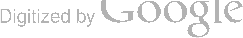 :....'\•l'JIQ•,     JrtldU'-4.(qno-inldgfiM le {4i,Lt dtJ'4 gunrr,	ecfe> slff'rlldti,t:J" rArlllffli'theruftf'Jf,O' {r.q,a 140'!X> .AureUo Antod  _iAntollin·Pio [IIO;p,4,e dopol,nr,or ee d',ffo pij,, fo.ritrd&t "4lld me4dglit;n,1Lt liM4r o. cli9	--, Diuo•il.{uoael rk"	con i.- p.o-oucoN •.si.c t..T$ o,et neldriUo,dm,ec,,q/igjc l Antclftin. Pio.conq•flulm,D 1Vl &N T CfN1N 1 Ava. llld>'-'1.(>,IVO   ANTONINO  PlOCOIIC·•Aw.o/hlttontU.'O('ffdao/h'd	• •JW&ori«	ejgte,"1efiUtde{'G_lpiU   nclc colon­lil,P41'i    AUreUo.crnon.lAntOflOJ Pio;nonil_,,,jftlc111,iiagli.edndrof/{ergJ;.Jt41,ci1n(R• td.O' f o,er,ulfrr dtl detto 1/ldrco .4.uHlio. ·	· C I R C O  F L .A ,M liN l P .•	. ;11CircQ flnn;ono11 er,nd&a ddt4 flog &i4' ,'°••lti nwle )dniso 1"",,; cino d . Jio,di«n ollltti gfi{mttori.dx cglt ir, non.lR11g,ulld porw C4r11ffltdlea ,&efu,w-1,_pqm-d.ell po,mr,ic) fdtt,old Jl.'Omoker TM tc>/F.cttict.Sa -- VtgP.nfo, crnd,or.c_lerclipie cW dettoCircontlle ,efe d, Mdttti-o.nc f• dimo      c..thcrilra.etdat i 1"pi,ml ga.. "'" il c,r,o d'Altffdltdro Pio; o uoglidmo dire .Mdll uo.to,;r, ne i trilt cll·.a.ufo{mlli 4\IJlllll( 'Jeggr.'.   ·       POl\.TA   CAR..MBNT·AI,B.      .·. 'fiion fo{, P41JO pladeg,u'di ri[o,odi co•,-rllt'6eMnC>frito.chw.,-. - fffo;g;t;,ed by GoogIe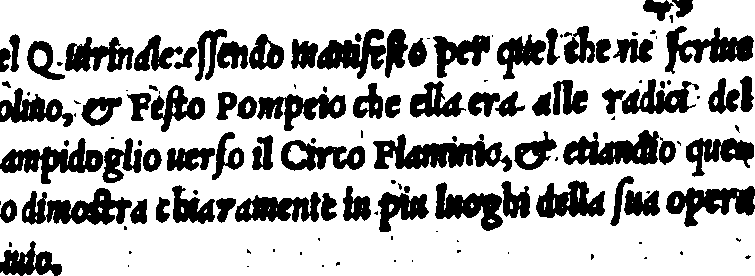 POllTA  s·AL A-lU  AKT   SAJ.YTAllEeport4 S"'4ridfid	dt,·ft diimo ,...,.,,	ftd iaw  cof• iftrff• • Non ttUorga,dof,cl,c{ono 411,po,tt tli/fmnti ,Ii nomi & di ;ti , a,ntt{, ,,,-oU4 perfuc'r 4'effe,o- r,,,,., 4ttt4 d,d 1'mrpio dlfld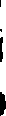 die glier11itpprt#To pofto{ul coRt <l_ldrif,Jt,cow,eM " vittore ntlw Rtgiont{,Ju dttu 11dt4 s,miu. m Id$4Lcrld t di l11dd Q!ff'atdlt m fuor d'ogni colle.DE L L>-A VB N TI N 0,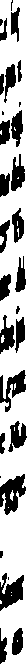 T dtlto tf•lfo,c&t r Autntinofo{ft pdl'tt dt1l1 dlltiu Jlonu di Romo-lo ; cpunto e Uffll , dit ,l cp,tl ttmpo Vion cr, bdbitctto· ptr corpo tlt114 citt.l, {tconlo cbtfi """ dd Lirio;rt uoionifio,o- dd Atdo GtDio.tt'tllYco:er cht Lt prin,4 uolt, fu cl.do 11d bd6iU,re gU•-,atid,i Uthli,che .Anco Mdrtio conduffe.l Romd d.1- t., prt{4 I Apioft,C'J' egli ditdt fh,.itAtion qruidta tddini prtffodll'tide di Murdd , tt non ptrcio prc{ta flO if ,olle, ma queD• parte prrffo'I Circ:o MdftiJIO,O' f>O(ctit q11itndo Roma fudiu(d ptr Le{uit gr,mda:tA ii.•attordici rtgioni ,ll'bor, furono tumi colli •'4ci1t,•,'f	;qOigHiwdbyGoogle,. ' ·cr'flO:'lt .,  B--D1- J.U C!N·A'f·IL·-) ' ..,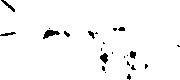 ! · O .Popmloae c&e 6'i Tom	titddtd M,Jt,.- I, Tortt,di f4ictlfdttJ n4U 4ca eolo,o,d¥N1 te-8tlto;cb,..Monte fi lBf q1ilino;o l'Oflnion, cw.Montruudllo folrsfquilino,r ndt4 di,colorc,, J..1,,a knuto,che Ii, ""4ff<Jrrt ucrAltMp /i,1" Tom u lJltcffldtt • Jotnefi /i4l#IU,a' rdrd opinianl J{d'{tftitnd • ·per,{t me"4bbi4mo mofh'o Menter ii QSimde,c,- '" Torre di .Mcca&4fC C,4'fftll's[quilln-d .	.,•r .	CiVllIA V·BC CH I .A.·Conatlio'I:4'ito,a- Vittort (muono die Id0lri4fllCCMA trcl,nehtoate Piddtino:cr nommos'earc,.uo,hi l'h,·NOlll!dp ,	(dll Pith'oi,a viMol4 •fonole Ther• di Trdiarso oi,ui dru; cff mado ntD.'E(quilir,o,'°"',e	noto,d,idro c,c&, ,,­non era"' •e"bi,. Pmio,&ejuf4ffd Ml,.ldtinu.·r .	SVBVa.A.·:	o a>me{ono u{citi cfclw &"°"' Iii, q,,eli,CH NI4ttto, ,ht Lt u Suburlffl4 comincidlld d.,l Foro Ro­fttdlio,er   paffimdof'tr lo forodi Nfflld""""".tnu...dd uid Preneftind.Perciocbt,oltrd die efti non11.niio t1lcu110 [ririttorc 4la cui auttorit.i s'appoggi f/u lor• openiontJio crcdobducr moftro di{opr,.c&t Ids.,.,f7 14 Region suburdna erlfflo inttlh'd pme,et peru{tguente rn ttltrJt pme conductua r,dettit uitt. l paw. rdtifi{ono ing4'mdli con lo firium di (an Gregorio ii'1'4U diet,cb,111 chit/4 cU{Ant4 Agdtd fi,JTecdipo,gH"ed by GoogIelidtR,gione S•,n'dlf.f.Md lol'D ine,dono e//f,:'4c1-[d dif411lc.Agdt4 ,Lee fol Q!irindlt,no""°rgmdofifhc r.«411 ic{d {,,edijiu,4 primddJt il tempo•"1,'{,ri{ttn Gregorio di, Flduio Ream , ondc·colfllit OH [Id dllrd die d,c qu,lu she prt{d,cr forfe' fULdJc /u gittAt4 4 ttrri,dd,unt; A r AmpLitutro diVc/J,djiao,d qu,Jc Jnclld R.ciionc s•rlfll4{ccodo jtr"'1tdit1udillifi• J,e.f, V monedcllcf"'Uro Mpai V rh4'1t. ·	.CHE	SIA	VSTR.1NO.	,Sono iti	q,,cDi.	cfttto,,Lc  V/lriftO,O Y S T11.! NY  M foffe ,m ,u(o,dout fi lwugidll4IIOi eorpi n,orti; pcrdo.chc(wine dllCOT.C Jipuo uctlere),gli erd un lupgo ncac ui4 Appi" qrudr$, O' ,biu• fointomo di mur4',fatte di{4/ i qulrdti, dcntro di,P	fi br11d4uano icarpi de gli Luo"'ini mort4t7 str4bont {cr1urndo dtfLt Pircdi4', do e dtl luoMe	fubr14ci4to il corpo I Augufto , ,be da Latini I cbidm4 V firino,lodl[crille pur diform" rolondd di [ d{ foqulrato,Il quale ptruenerdtione,u rcumn c i_RonMni portorono44.Augui o lo pi4tltorono If iCr,'°1i4mtro,C7 circunundolo dieiinc,ao di  ferrolo1'fQltrono inuttp.Bt Ji'°Ji c non ueggio ,be fiaaltsillfCII,- lld{o, n,ii uno /patio ,ircondato di Mauf'ia,.perpotmdfta U C?/fi&ij d,eJi ri,er""'4tlo in ,bbru"4Td,-orti.-.-·· BVSTA G A LL .I C A.oglli po,o d,ifimilitudine,u di uicinitl,clie i nomlMrni	,o,, gli 41Jtj,bi, 6"§¾" dd ina-r.e.	·	..	F	iiij.o,g,1"ed by Googleq _ .nbn d c:ofe•ottl'f d&tjcoru.m &c f1t6crtdo.io,d>t fidfJO_/utiingdlllf4!i,qurlU dieBlrit,i Gidltta foffero;doue J,o,,,eJdllfo Andrt,h Portogd o. PercU,dJt,oltr,cbe	·o b,ogonon ecome "'" qudlo tgli nonft"'4t prmto dal Idlfiallo. u, iie dice Liuio 1tderld il ,q,id·'.t·inlit.ro d,;1,·,,, #Olt t$ m qutl' Ai, #rio-di Romdni qu dMO ptr " 'dt.i11n li.cpo comt nt dimoil,-,i  Liuio   La 'BUiiJuG.dJit:'1e/fn-poco difoofto ,I Poro ROMIC>cW a.todelB mo. - . _	;1·	. T.EMP_I J 'DllL :s o L BJL·T DELL A LYN A •Hdnno tquiuocceto coloro,cbe bi,n dttto,cLt quri4ri Ttmpii·4ffd"t«i infi,mt ntll'horto tli {tlllltt Mm, NuoUd,foJfn-o tf I/idc,cr diStr4pitle,ptTdo d>t t}ri {oflo dtl Solr,r:,- d,11; LUnd, ttfe ii	sol,eii•tdtfolflo d,esn-api<fe.ct 1{,de nocdtro c&e ld Lllld; nom.no haUtUano ilor Ttpijfep.-ritti in Romd. QJ1cU, di · Scr,q,idi,cr tf.tµc n-dltO ntll'E{quilit,bm ,bt nc,n,.. rlmd{o wft,gio11lcuno,cr 14 Rrgim,e d011t "'""",ft 'llnanuu, d>Jfole, er Strt1pidt. Ma cp,tlU dtl So e,1ltlct Lllnapmo11tL<Jf,Uf'U RtgiOIIC ddtd dtt T•w,;o dell, Pdct, comt fonqutfli, cbtfi ueggono ndo	horto,t111a1tti "' Ttmpio drL Pdct d,e non p,ahe ,f1tmt	,ltr.i Regione cbe ,,die, f""'ttl.	.DELL'JMPORIO..	Abbagli11t1 fo(oriocolorocbr &d1I clttto,d>t r1...,_t1a dout t P Ampmtrllfro cli FldUii , drtto Loggi.Colif,o,if c&r non p,,o rffcre m Ntr'un nrodo : pml,eo,gH"ed by GoogIer1■,o. no ,,.,,.,tual• cfdt,  er'°".41fop,•ltrild d,l Teum;P,rci6 cl,e i#ier, il trttn{u dll,'"F'"A""L'°SE""'O""P''J"NpInO- "N""I'.DI,	COSE ANTlCHE.Sano funalcuni,cbt1M,,no atduto,,bc £,cm,{4 cl{41tU Mdri4 Bgittuu, d,e ,,,t/fo al ponte di {illlt4 Maid, /offe ii Tcmpio cltlld fortund Virile ,dltri fMii ddto,,bt'tlu trd ii Tcmpio tlel4Pudidtw. Mdttf" foi,ey qfltlli {,{ono g«bbati. Nonpuo cffer dtlw PortMlw,percht,oftr4-cl,c nonfi troud , dJt quud foffe Ila tdTinrpio, qurDo·t1t1L, Fortuna fi {,ctUct mcolm, f!J'p/Jo quddrdto. Nt acho puo rffer drL Pllllidtu: t,t,cht ii Tcmpio dtlw Pudidtid trd nrll'ottdUd Regio ne dtl Poro ROmdllO, wqu,denon	/ftndrull Uldo of. Ire, cht s'dUMicin4{e alTtllt'l't.Onde t/ftndo Ttmplo cofi prtffo,1TtUtrt,comt		bifogn,t confoff4 te,che {,a mild Rtgione undtcima ddCirco M•ftimo:C' ,ofinon puo rffcr qutllo4tll4 Pldiciu,,-cbe trdntf.f ottad dtl Poro,on,e cfimoira Vittort.HOT'd 4i qNdi Dio,o di 1u•l oe,quel!o Ttmpio /id direbbe dkrmo,	" t'io no- n nt f,ptffe4ltrd	io non,rdirti I 4/ir•itrlo:ptrcio ,bet£t ucfto 14to J,t Region dtl Clno . M,ftimo biiut44i molti Tempq,,ome di Mtramo , cli J>futone,di Cmre,di Proferpind,di Venerc,cfffercol, Olluttrio,itDd Pitt4,diMatut11: a intdllton1wrro 41 Te,t,piJ,c,- di Dij.{aTtbbt ftdto affdi mal11gtt10le .clInaUUinm,qu«lt;tt dicui'f'l/tofi /D{fe:Ma la fortw,a 1wMi4toaqwft,di/ficult,,er f,op,rtou,,bf cof11,e:,, di ---.t:l   ·o,g,1"ed by Google4i,r,.1»emo At effmdaiuuo·l'no fUIT••ill 'J#/tob,ogo,s>i tr.oiutoper ldt,re, d,e ,lm,,o int4- glidtt,cl,eq11tjtctera Id Bdjiliu.diCaio,c;ai.io.a cofij'r4mof,,oratlubbio..	......DJ;!L  FO RO'  PALLADIO.'•	.,\···P41'11ri,GLe fogninequtlli,d,e ,bcono,chc ilForo P4 Wo,foj,t&out borit tfuigmt di M. c..l1o Q&pr• niu pPhMomo R,.01U10,nel P-itldlino,pafunc• J fdf'COdiTitoVt/pdfo.mo. PniciocLcil for•PaU­ er.c-n,JL, Re.gio,se d,l Ttmpio cltlLt p, erf"Jio,lilf11.1{4111tnttdkono PiclLulio e.-    ftegiooe S"'"­ct ff   Pdadit equrU<, di Domitidno cl,e fupoi•fllldodi Nn144;c; ulti1141nete TrdlJfitorio, '°""nc cli-,f,.c"iaroSUttonio,er ,r,tnt"" quqtciRtp,dtttoTrmpiodtlLt. Pacecornr k, poneVittort OIi de .Mttfltidl• diffe. Liminti poiP«#S,PtJllitdiulll<J; for• Eturdtf,dlldioritdi queftoil JJ.,alio ,cbtttntiw,trd• Nit{4di{tlilf Adri11m,,e,- l.c Tof!rt tftlle Militit.1.4 ffllee chiarijittt cbe rttl IU()go,doue e1' uig,w di z.,,niRoGtprdlffQI , nenf,,,n,i .1lforo P.clladio • p,r cp«l cbe pcau4-da i;:ol"'Jtlio T dcit o,dour pa-Le dd fol rocbe fi" Romole,lf"""dct di{tg,al, , O' fond.a la dtt4 in q11tl l,fogo-er.c il fore deUecllrie, nilq  firc1g11111t   ·,,.,.omtim11gifmdi,,01fft i,imoftr.c v dTront di lin,. Uinr,oue aail  VicodtRecurit,o drRuorti  .i " Vittore,dout Ji trattdlldno le cofe cfdLt rdigio,N •Uttrd dllCO I'Aug11rdtcrio.Sognodne.4>",d    lufo,-(l\tltro,,'1,bdnno.{a-itt.a , .cq_edforo .d. rlkC..l. r,iCIM'ao;g;t;,ed by GoogIe0n	-.	dl	fono"-cltfl,,,t,fultS"O.Utr{of411p;,t,o itr Vincol.r.pcrcln119n IM,mo nt attoriU,ne-rigio••"""4,tfferidotreppog,411trdtn>"4J"" Pittro In:Vsow Piiutino,tlOflt er;mo le rlut,Omt.l'ALSA OPINIONB DBLLB CO•S! D1' L M.AVSOL i.O D'Av C. vs .r o. ;t.	i,  .	B'-uero,,Le per unpi,citJlo inditio) ,bes'Ltibbw JJ4Jfldlc&e ,0(4'1itiu,fi ui"' tiil'.bo,r, pe,fott,, ,ognieiof; cp,en.,tffM piu uero c,,be /peffo ,otal minuti{egni{ ffOCdgione iU gr.dfldjftj!tri m-or:i a ,bi ,ol pie dtl giuditio non paffe piuoltre.E"° perc e in_un  mur do poco lo,nlttnp diil Mdll{oltq d' ,Augullo,fi troru mi,rdto uno epifajio d,eific•eD t 1$ 'M A N 1 'B t s.1-M-Alil.TIALU   AVG.  LI ,BE R.T  .VS    A . M. AR•0 R 1 B V .S /tltto"4 non{o cbi cttduto, O'foritt.o, de Augullo foaqud fopolcbro1cbt ptr Lt {114 ,,,,gm, perntu fi4 cmttnUto  Mttu{olto , ptr{e O' J"T .Iifuol:fil,rrti,O- {erui.Ilchc etttntofal{o. quanta eUtrOli	t', difi-co pt•t fe, Cl' ptr li pttrtnti{uoi. D, i  b.e noo.41,1,it" chib4iltffe ucduto,,ome babbiAm uilu,n-,ois gli o"&t noftri,le{tpolturt de i{trui,uJibmi:ff Auguffo, di Liuw, C7 di Tiberio , u.di caio,igol,,trcUdti po,hi ttnni{ono ndl4 ujd Appi, de,µro ltt citt4 4 ,into alLt poru di fan Stb4ibano , c_on leftf folturc d'infiniti(erui. c,- liberti d'altri Imperator:'be crlfflo ne i medtfim1 luogbi,tt tuUi quelb b4 b;.tmnel libr9 dtµi tpitafii.Dgo:.edbyGoogle" • · Dr   ·c·1ov)! ,,. A-r oR:t.    ·•, Reglio tdl 11olt11[d'f't66e non leggere lefcritttwe dwnon intendtrlt btnt,f!T {"'4Wlt'lt:P(:omc Ml f4'a tocp,tlli#llfMn.ddto,dJtilTt•fiodi GfM Stmniti er, nclrscft di Mctdlo.Pmic\ dJcVimu,io,chetjiJ,,,., ptrtdimonio tb do.non liitc1wfl!de4i.,.rdlofoJJerlTepio cli Giow SWort:·""' die ,pfwE4r er•fatu dtll4 mcdtfi""' {orte ltdijicio •O' cldl'iibif• orclintA,n• rl Ttllplo cli Giow Stdft1rc,doi colpea ni,twos.Bt fdoi il ucro,c,-cWooflll{o di Vb wio in qwl b,ogo,,1qu.de 4', loro {miftrtallffltt _,.l'fddta,'4tng_,,.molli d1tr4 die[,ne fonor.ppo,lo,   ditto.	'1	GIOVI! AR.BITR TORI!.Non foloe contr• £, ,ego£,tli Vihwio, er contr loRile dtlP.dtrr co{t 1D1ticl,t,l'opi,,ion di coloro,d»e i 'conoiJ ptntiipilon di GioueAr6",:4tore1Mmu • po, ' ticotli dnqut cofonnr,md e411dkwd contro 41 /ig,,i/it,fodtlIIOcabolo.Ptrcio cl,t pmupilon no •ol dir T•potllcinqut colonne,m11 di ciffqut po,te: Condo di,ploms	Greco flgmfiCd portd>CJ'"°" cofonntt •°"'btbe di Grtc#i, fu Ja1lt(tttt porlt ldttt & PT A PT '1L O 2 c,- Thebe IEgitto""1lt unte porte fu""" 'E K A T O N PY A O - CJ' cofl ptmtptr ig,titWllti4 dtlltt lin'Pf Grtc11,CJ' p.crtt ptr nonleggtrt;o •intmdm gli auttori , fifiamo di g,-ttn mttron•i 0,11ftf!egli,Itri cbt rb:tn cbittJffdtO co ptrcbt Gi<'W tmnMcinqllc IMicin manod,e i motto ptggiore ,bilp-.47J>IU,  .f  A L S·O·  NOMI!  DI PO&•TA SAN LOll NZO.·· Si'4Mfte icocpello clicoloro,d,e IM,s ddto,cLe14 l'ffl4 G    l.mllitO	,begM{,,dct. a,Tdl4'iu. Peraifbeu a,ort4 40ltiu		clMe f'4u11144,o.,flln',.,a.li4 4 Tritoli.Et ,,,,. 141-boggiflffl, ,aruoau,nc 1Joggi("1'io{qpit,).j t.fiicnr.a4i (OU}_noae.-u          P IICM,CJ' '4)1W mo­ jrdnOIt fueinfaittioni ,aoff4    ""'   "'"''"" CdleUo. Accp4tdottoft#,dA Augujf,,d po{d.arifaodd Vetffen'o ft,,to o«updtop,r ufo:di. por- . "d te,apo d'Arudio O' d'Honorio,fNpoi ddu Lt 19,t Tihurtind.Perche per 6114 uerfoTid4: fl:'1141fi du10 TM'ino.	.I).ELLE P'A LS B OPBNIONI SO..P..R-A · 1-    CAST£  L L  l	D.P. J.a! : .	·Ll , AC Q. VED OTTI..Nllit	l#di ocufion d'incittmp.,rc .i gfi igno.,ati.qcdognipi«iolo intopi,o {ilt«no gro i;"&. CIO pri,J,t 11la,at fMnao lctto,cbe Ii cde8i,de gli Atp,,e do,ci·,er41to ncett,wlil A"l,ut,fi{on f4'ti 4,redere,cx k di '.Fnnaiat, c,-le "{ettt {die ( co111e 1,oggidifo cl,llfnrmo f11_Cii IMc,gbt) fof{cro C4/Wi I A .Jkf,e.;  fd ino.percio d1t i CAjteDi de gti A	 1"atMO. VilrfUlio{wori r«qve per tr,,.;f. [4Tq,C1' ,ofi ·li P-'riUld!IO per I, R.tgioni ddl4att,; me di« FrollfJ,ro.uqu,fi ,oft non.  faueggOllo inq,,t•ir.S«pm prrcbriPer"1e """ fimplici recett4'01i d'«­J'MO	fer i ddlc T'1cr•di DIOC:kuw. er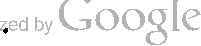 r,rw,	rtliifiTf4i.mo-:Jmfef4Uri.Rm a,,-.lefft {,per.e come queftl gi, fi mfdl#dlldlto1 dko , che· per-quanto hMtOUato in-tp#4/i dfdioJ,; : pRJTo cli Prontino,·fi cLBlnafldnO i..impf,li,olfft'oPV°matLMIW n :& ii nomt cbthi.-ii1,ch'n01fon  ghl Mfd'f'C llifei4udno ii Ltlffl#OiSi't41ffl'llti,nob,r "10 plu chi dmtnte at{110luogo;do,lf: pommo fi digni tldlicctjbW,u diLimpbri o qO.	•  P,fcine., 1,,,..,....,.l'u.ntla.W,dtro,   · ,.,  .   i  .. ·,   ·	:   ·	.1·,	.· TBM.;PJO:,Ol •A-POiiLINS;.',  · Q..Udtlto t,cl>-·grido;th, t   uoltr ritrorurt ff-.'.to neUe ecfe dt gU tdrfitif Mltichi nofl fi"tltbbt {ttt:cdl.1 lrodttltldtrt 4U fimil,tudi1t1.de I nomi 11,oggidi ,-. gliantichi!Notatt   cbt {ctmpitait.Coiot uogfioHo,1,be1l thiif,af/ahfti lrpollin4rt , che efotto{cntoAt. guftin0;foffe gi41l T tmpi ApoUint i.Et no,U;,.mo nonfi legge in Jlcurto itlltieo:autrm , t&e quiui foJTtii T,mpiol ApoUint;.Mafi (t bene,ofit uc1,ie{4', dtfiu U :i quelf anto;u--che ifabr.icat alLt mocftrnd,""" uedtrtf Md laf11lfo opiniont cht gU M tff'dti K6' ecfi ptrch,fi fonoerefi cbc'l Circo.Agondlt folTeii Fi. ininio,outeuLc Bdt di Apollw.di cm {criue, o#itlid.nc i Faii,Liuio,e,- A{conio Ptdidno,Et nonfifono o,orti cl,eq1tlla Ede il Circo FLnntnio ,ran un{o1',arta C4rmentalt,U' non in qut/fo doul e{anto Apotlinartnelkpmi del'4mpo ar.to	·  .	'.T.BlVI.PI0    Ol·B.ACCH0,	. ·..PALS/'. OPINIONE •.···,·TUte.ui4 :Wnto. ni 11id,fo,,i f'°&li, m.clJt...,,,.Digitized by Cl.l:iOOg Ie""°t/Tn146,d,e 1i&bwf.ttoertlm J-·41qHe gent,:  d  e'4cbitf,tb{no   Sergio c, B4cc'1o, fop1f,	iJ Tefiodi !ttcco,(tnon il nomt di Btt«M  Noafi trorurl.= 1'o /rtt gli dtfticf,jfmttori,lc,mo,cbt tlica,dtt q,,i,li foffe-tldttto T,m,ie.c&e,biuolcJleimddreditfrtd..i i nomi,f,t,M,e,"1me cldirtp,ctltte ltc&it{t {e/ftro ftittt dnti:Cbt;C'T cl>e fi Sdltti cfJe ,afono oonfacrim btllftfftt' pret. foi foro nomi dtt g4i dldicbi Heroi,er nen 4a nolm dllti.c&e {'°1td4 cof11nlipa c&e{kca cofi ltimo, '6e 'dtbbid f'ltrm :.c&i11nqUt &,gll/fo, O' giditio dcUe f, lric&t dntic•e.Cociofitt co(d cie ft nojlff di,{,paor dinimo foinofdttetutte 4Lt medemrt, O' con goffnitra d''!'c&ittttura,o- non purito migli.tttti dJl•'1ltia .,du.Ondt non focomprmdm,ptr qU4l citgii:>rdt ldff4ra fcono tanti ingitnni,c,- errori.1..4 cbief, duitque ,Le tdl tfll4'nti holfrini 11ogltOlfO dHoro fanta/iit fii,dipreflor Arco di Stkffl> ntlClillo Cdf'itoltno.·.c o E t L A  ViA	NVOVA.1.' QJ!t/ti btiitdttti nomi modmrifimili,o mtd,foni co lfi cmtkbt bdllttO tdntd " ,pprtffo " gli buomint, d,euitnno dirtro all',ppttrm:ce ef!triori, d,e non (olo tfi fatrrttre llfllc co{e du it,md dllmora ntle fflidre-,«,'   mdnifolte.J modtnii dicono, c&e(ttnttt Mdri4 Nuo. 114 e/trttd cofl cm«mdtif,ptrcbt trd    ntll4 Ilia NUOlld,Ld,i,i«le nondimmo,,ome  dl[uo luogofi mollrtr4, er,L,NUOUd ui4 Utr(o ilV e"1bro,c'I Boario,et Ufflut4 uer(o L Curi4 net forocbe e luogo motto diuerfo, c,-,lont,a . no dd quelto,dDut t[411U MttN NUO#d,ld CjUdle t po- 1,uelw ui4 SMru	tDigibwd by GoogIe.	TJ!.MPIO !)I V"BSTA •.Non puoin'®Illmodo effcr.urro , c1,e L,,,ie/:tll/'1fU.Mfflt1Libertttrice,foffe gi.lil Tempiodi Vci4 iomt4kunidi,ono.Percio ,btil Tempio di vefttt,u,j,, "'' eel[uo luogo mollreremo , non ert1 come; rrdP.datino,ne t£c queio ldto,Et per bor,hdftidir tpe io folo, che Vittore non lo mttte ncD, Region dtl H k«o:cr Dionifio lo ponef,4oridcL ROlllcl 4Uddr•di R.omolo.C&ictro ,hefu nel Foro R.omdllO ffl4 p 11er{o ii £do dtl Foro bt p,rddw il Teuerc.come e. tctc ucdtrc in Hor!Ctio,cr non pott1141elfer untoinfi,ff IJ"llfO pttruto a.i moderni{crittori.PO NT:E IA-Nl CV1.ENSE.Jo non comorro neU'opinion di coloro cbc tcnga.. 110,cbe pontc sifto fia ii pontc Aurelio: pcrcbe co• non trouo dUttore ,he di"' quefto ; copso,me vittorc,£d Ia"'°lo lochidmt1 l411iculenfo.	.AR.CO DI GOR.DIA NO.: lorc,,che dico,io,,be rt1rco ,ri_onf,le di Gordi4no ffd doue hora eil paldtzo di [41l Gtorgio.non 1Mnno l,ent iudidto gli{crittoridtltkbi deU'antiquit4 di Ro.. 1'Jd,Ptrdo ,be ,qudtomodo umtbbe 4 effcr ndwRc gion del Circo Flaminio,cbe """"""4 d,l circa infino 41{dll &o«bo:cr non nt1" Region dell,ui4 Ldt4; pdVittor lo pone.et ntlld quale era imwn"'14 d,i,fodi fo.nta Mdrid in uid Ldt4 outfu ,'"'4to dal Cdri­nt1l delld Valle il detto uco.Et altri ueiigi pur di co{c 4i Gordi4no furono guafti,i q,uli trttn0 preJfo r aggea ridi T 4Yquinio.onde qudli 11tftig _antid,4 f,o- tT!,wdo;g;t;,ed by GoogIe'.,.•., '1.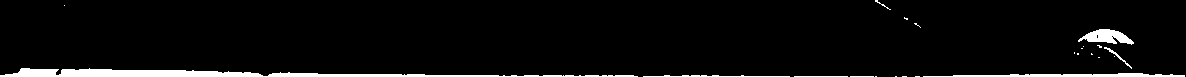 'dil,rt,Gt,rl;it.·ft'IflO!	tdell 41'CI> di  Gordi4no.·Btforfi•erdlio.,.,.._ ,I	•	tli11"f luogo·cbc  viltor,,  ,.,.,S T,O  VL A. ,l}Il.P ACTION V M,.cio e tfou, lu,,'11() le CJll4la trof"""onjdi,	le,ofetltlCm9 • a,&, nd '      GTldtr u,f,le inforittu,li tf'tll,tde in'1"fto J,,c,g.o-MC,dlf0Wfffll8FW d',{ft {Attiom.	· ;,,.  V.B L  .MO   NT ·B  TBSTACCJO.	ITutti q,,tUi,,&,fi{on 4il«t4ll d,IL,  cogniti_on cfeU,,eofo dlftic J,m,ro dtfo.lff'dlo,CJ'"1'."'o di (4,re,' ea. "'  efoffe_wunuto ii Mo,,te tlttto LoggiTe '4 :Bt_    fino"q,,;,n,ff,.,.rhtttr0114f o..'J3l 'J'lflli,d»,•o,4,4llborttfi c'#lican4fc del ,nedefimo.•o.,_,P1t hog-aifi ,bi4r,,a,f&.:a,,,o dttto [ :tit 6 , toritJ,o r gionr, folu_9.di urta deriudli,m d4 Tei,. iweit14t,;u finttt de loro. &e {e efli baurffero letto,­et-,uuertito btnt .Publio Vittore, bl(Utrebbon trouao,, .fr ,hiitm1t114, · D o L 1 o L v M , ,he 11'4 1 direfatto diogli;cio e·ud[,di t JTit.cb,co{, lo , i1t'!'tt Vittort,d tlttt lo neUtt Regi011e Aumtim,.	.  _   ·.i,   ..   T E. M :\>1  0	DI	T . E L L_V lU !. .	,i Vitlore, O' Rafo pongono ii T,mpio di Tell,,re. neD, Regio11 clel T,mpio deL Pttce.Et Sudonio·nell•o·. f)n'tt dt Gr.mmatki illulm lo.mttte prtffo 11Ut C4ri-: flc,OUt confina11a <f,r/ftt qll4ft4 Rtgiont. Co,ne puo t[••f,r du,aqu,,cl,, t' foffe,cloue ArdUli, com, uogliono I,,nf)tl,rnif ..	DELLA META SVDANTS.,	Dke ilf,dfo;,&i d4f,,btlA •  u  fudn  e,  oel11 f­o,tGDg,.,odbyGoog e,.,._w 'llfJtffti,... ocli v ; Ii.ii-,r,·wuiuui'1l4tkt Pm:iod1e\ o1tr, ii non effn­-e{tri#o'l1:dtfttco,c1te:Jt11ffe.r!ni ; Id mtddgfw di Tito , dJe·btilGff"cfM M•/io, nilw q,IAt cot,d ,ntt4fitefp,tffd fedeclel contrdrio:llofl bduendo itttLt(11t1 f11111 1&atu4 ctfamt)nM folo""4 p,dLico•fif, rllfk • ·te,ma fi bene d'intornodi,i,oir,'bduffllt moltt lutlli, comeJi uidrl i,ucendo, Dia,be f,.jufllpino li riilcr f!'i.ojfWU4tiollMH .i>fdtte jopr,It mtdaglit.- .   =· T IFM    P "I   O  D BL L10  R. C0   ,-:-.· DmU4nimentt, pib'ini e'bdbbt,n pa-Lfto coloro,i IJll4li b.m ditto ii Tcmpio dttt'orco,cioedi pll,tonuf• fer ln<p1tlu p,,ntd dd mcntt Pitldtino,c&e rigU4f'd.l llAn1pbitcatrodi Vtfl,11foato;w cp,4l,o{a noil p,otc ,{(er cofi»nojtro1111ndo{crittore akuno,cbe di cotid Tell piof,m.1 mentione,fe for{ecoltoro r,pitiin /ptrito noa l'bcafno bduuto in uifiont. ·T HE. 1\. M E.  D I D B CI O.	.,Sdocc tW pur di coloro. clit f4nno It TLtrme· di Decio Tr4illno rrdcollt Alittltino;(OIIQofot coµ dJr· qutUo Imperatore non tdifiu/fe mdi Tbcrme,CT rut. lt.Au,lltino nt11ftimammte: iu pur ,bi uuolc Pomponioltto;Md S-p,rrimo dice c&e Decio Trai.mo Imptrdto-. ti4_.,,ro It Tbtrmf tli Agripp.cfm ,f,r mmtiont, d,e egli ne rdificdfft dt nuoue,k q114b {e pur egli 'ol,ef' fuliifocatt; PublioVittort ,oji diligtntt ferittoreflfflfbtt11trcbbe la/i.i,dt ntlu f't1U14,{t {4fflt mmtiott,,· htn1e utro c1it ntlu  Rtgiont tftU>Autniino {ono le-	I Therm, V1ffld!IC O' non Ded4ne.l.,.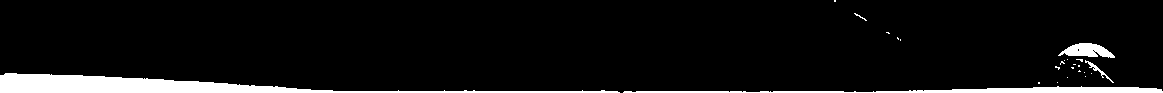 r..· •.JH  CH	K A,T!  l. l Adi-' I A'l'.T	lL'I  S O L'A  D E.!,  T B V Ji.II. i.	',	,?fon L,dtl uerifvnilr,,c&r rgUrLabbw Utdldd,1'1/pL	.o  ro'4 N411t edid	di Bfrf'Lp,owlu•i , . ice, "1' foffe.di mamo Tafio.U.f'/dnr a-p,rq•o{t ne ucde t dif4f• Tihurtia JI0,114 dal primo , 1'el{eecdo.more q,undo di p,p ipric 411Uont.&' {rn,Le mdi j f critt'!!'f .dtl! i/,tputo.ri ,be dttto,la d>ias4,IM4 •	-,; . . _ ...X .E.M f I O D l lttAl\ TE. · . · · .;:	Nt pao fi•e feguirl'op,iaicn 4i;C(>loro,.d,e"4 bit{a di{anu Mmiu effn il ':fr pio 4i llldl'tf...   R	., ,ht fobtne egli t dl11p 4,1{ .IN4e41cunc'9fo di q,uddlt m9#lento fi.trdttdlllfflo ,npnJ,l)q,qudto il Tfmpio di Mdrtt Vltorr,"'n ofi,'°f•$1>.r '¥.'CiP fia in form.t q,fd.dr4ttt,la doue:qud<Ii Mdrt,Ju rdijic,fo 4'f Auguio nelfuo foro in font14'          1	Ji ,br ,la{lid mecLtgli1t {c pienif?im4fode  ..	, ,DJ	VN	POllTJCO DI $BVE. It O   O V i  lL   I. A N O.,	...I : ColquAe.1n	111tdrfi11	udt  Me q/;lappreffo 4e gli /chi-1 portko diPt{urifl fi Littmaffe tn-ero,clrl qu,de non pure1-'l nome fi tr,OH4 fi:­Jb autt 4iC, Jl4' tcn,pi,nld nt an'-6t	puo,ff#idm ptf'.Lift fJtldi rgpfi fof[f;{enon q,MlltO ddle Jette. f, dtflA[UA infcrit fi '"""tff.ff'di Seurro.O' {ffld '4".er,-111IIIIU>)OUO&U..dirr..& .-.,	fola,ti,, t!{a.uike fC"  Jm,JA.li.	.   • .	.	•G	j•og;:,edo,Googlefrfonfalorndfflinti[t, Jiscfio,4 ptf'cefm-iwid ICim. pi lit,,fliome ntliu gi,oUe gl·i habbictlffo_ di{egndtl (totalitdificijdinoi praccontitpiu d,ff,t[amente con f,o.tniftime auttorit4 de gli ditticbifcrlttori.	· ·	7b   ·'	.	DI    B.OVH t.A.	;.	i" : Nonf, puoufeir e glimorif1tttiter I.fo,,iglida i	de'-·nomi ,nodmai con:g(idfltiebi.Oct 1"'i'tde tngana CfMti banno wecluto,alc ,che tdpodi.B• pnffo fai& sebdftiano,idtri,tbe Bauco fi4 BouiUtt ·.Ma:c:Ollfl p,o ne l'uno,ne Pa&ro·di qui.ffj luogbi effer oliilld!Se Bo­como.'tlice Mdr'co.TulJio pro Milone,,ertine1Luu.l\t,pi,,& tome,Jcdtrinit ano moj&a,hiaro Perfio 8'I{et,, fr:",tr, A_lb4no,erA1:ic##,· tredici otordiei migltit dd aoma! doue'.Bituco,cr upo iii Bow,:-,Jtre all'effer·modtrniitm!,edue,{on l'uno nelLtuw u..tinct,nel patfe de gli Hernici lontdniftimo,c,- l',dtro,,;,.:d,o·di Rom« 4 tre-migli • u non·{ono ttdunq,,e trl,:Albdlle itAricit ,ome bodetto per4tiitorit4 ,li Tullio.FALSO  THEATR O  DICES A  RH.Aiijfancfro1d':A:leJT«ndro dice,cbt A.UguRo gudo ii Tbedtro dteefare per tdifie4rui il{uo MdU{o_leo: O­ fer t ftimonro di quefto'[uo detto ,Uegtt Tr""'J'ii1Ib :_11Udl non fa punto per lui U {arebbe Jtato miglion'.flolf dtit,loin(uo'S{iUlore. ·	·	:•t·.	TROPHEI DIMARIO.:.. lo mi utrgogno dtlla uergogyw cfi1uelli,rne clkonoltffe i Trofei di .Mdtio fi11no 4{ant'Eufebio di Iii didl>a-detto'di fanVitoiiLefl/mo Jtiiti tiinto ignordllti1 c6e_, lMbhidlt{4ptto.oono{me,'11e queao\i	.Jo;g;t;,ed by GoogIe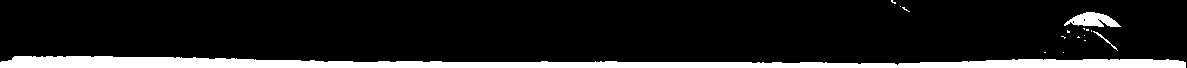 cldl'.Mmi40-  A11g,,ff11. Et c1ie1i Trofei tli Mtl riotrdllO nel Cdnrpitloglio,'Olfle dicono tutti gU {critto n,c:r maftime pl,,taco'1,e piuolte ne paid, r,-coa tne,ioi ne cfirt110 piu,l{uo luogo ouc &.. 	-	ft	'° - dill,""J_-'"•,- _- -, _.Troppo longo f•tbl,e,e,qu4infin fe ,wlt i­fflO""'7: r"'conundo r,-'"''°glien4otuttt It co{e,,bcgti{critton n,odtmi 1unno inU,{o rOllf[ao.eofo ,_, , di Roff'4,come del r,jf.o d'1tali4. Jn utro le cof'e p lloma nonfo fedim n'hcmno locate 11ppreffo 411d rit4;dtll,,nfinitcche{Ollo trafl,ortate  r&an tuttcP. di luog&i{uoi mettldo qu,Ue d,UIM Rtgione ttdo/'jo IPidtrt1,b411nO impicaato il mado,bdiit dCluncjue btl Mdtuo fin_'I" 'i,r,- ri{trbidmo il dire il rimimente ne I flo/9,i qll4Yantit libridi11e anticbitil;ne' quati, rtq,,efte,C'  titrewfo{dTanno ampliftittwmtntl cb{corfe, er iii•cb itte, da S4lurnoRI d1Itdli4 infino.i JMiill4nelm .ctort.	.	.IL	l'INS.INVBNE.TIA ptf'MicLdeTrane:tfno.M.	I)	I., I I I.o,git,,ed by.G ogle. ·!	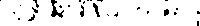 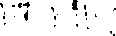 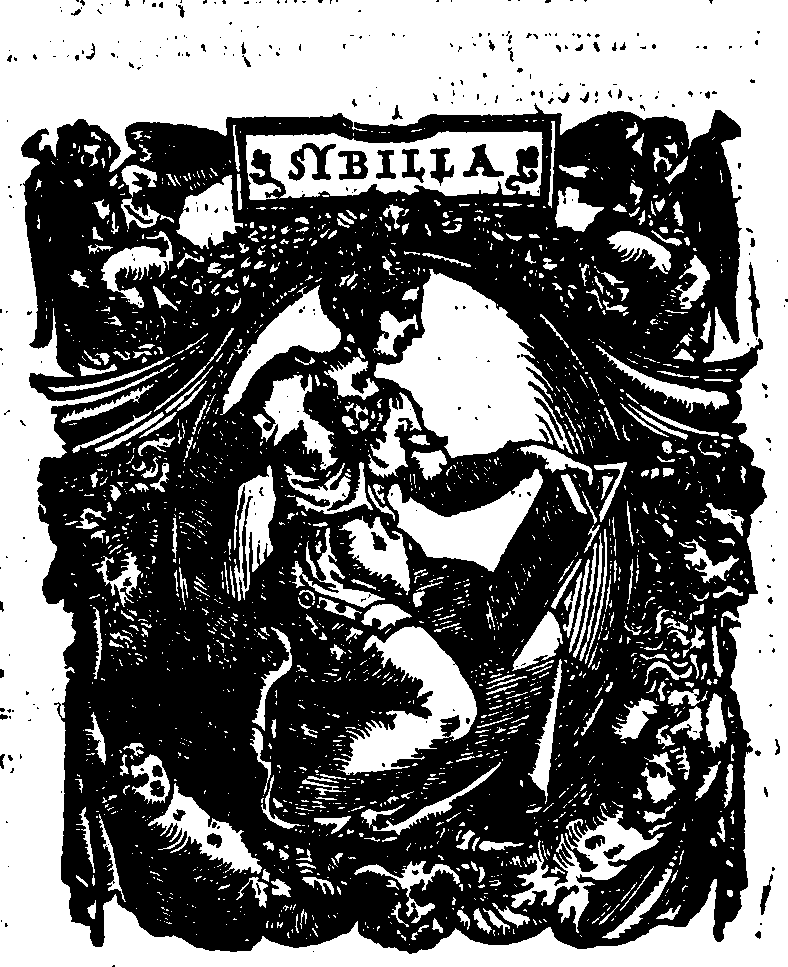 ..	.I   .Dgit.edbyGooglefo,git,zedbyGoogle, ..,; ·.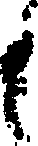 o;g;t;,ed by GoogIe